
ГОРОДСКАЯ  ДУМА  ГОРОДА  ДИМИТРОВГРАДАУльяновской областиР Е Ш Е Н И Ег.Димитровград  23  июня  2021  года     	                                                                 № 64/547  . О внесении изменений в решение Городской Думы города Димитровграда Ульяновской области третьего созыва от 16.12.2020 №55/445 «Об утверждении бюджета города Димитровграда Ульяновской области на 2021 год и плановый период 2022 и 2023 годов»На основании пункта 2 части 10 статьи 35 Федерального закона от 06.10.2003 №131-ФЗ «Об общих принципах организации местного самоуправления в Российской Федерации», пункта 2 части 1 статьи 26 Устава муниципального образования «Город Димитровград» Ульяновской области,  рассмотрев обращения Главы города Димитровграда Ульяновской области Б.С.Павленко от 10.06.2021 №01-22/2642, исполняющего обязанности Главы города Димитровграда Ульяновской области А.Н.Большакова от 16.06.2021 №01-22/2669, Городская Дума города Димитровграда Ульяновской области третьего созыва решила: 1. Внести изменения в решение Городской Думы города Димитровграда Ульяновской области третьего созыва от 16.12.2020 №55/445 «Об утверждении бюджета города Димитровграда Ульяновской области на 2021 год и плановый период 2022 и 2023 годов»:1) пункт 1 изложить в редакции следующего содержания:«1. Утвердить основные характеристики бюджета города Димитровграда Ульяновской области на 2021 год:1) общий объём доходов бюджета города Димитровграда Ульяновской области в сумме 2 381 266,37748 тыс. руб., в том числе безвозмездные поступления в общей сумме 1 519 736,36736 тыс. руб.;2) общий объём расходов бюджета города Димитровграда Ульяновской области в сумме 2 417 578,11237 тыс. руб.;3) дефицит бюджета города Димитровграда Ульяновской области в сумме 36 311,73489 тыс. руб.»;2) пункт 15 дополнить подпунктом 6 следующего содержания:«6) предоставить субсидии некоммерческим организациям, осуществляющим территориальное общественное самоуправление в границах установленной территории, на финансовое обеспечение затрат, связанных с созданием открытых дворовых спортивных площадок на территории города Димитровграда Ульяновской области.».2. Приложение 3 к решению Городской Думы города Димитровграда Ульяновской области третьего созыва от 16.12.2020 №55/445 «Об утверждении бюджета города Димитровграда Ульяновской области на 2021 год и плановый период 2022 и 2023 годов» изложить в редакции согласно приложению 1 к настоящему решению.3. Приложение 5 к решению Городской Думы города Димитровграда Ульяновской области третьего созыва от 16.12.2020 №55/445 «Об утверждении бюджета города Димитровграда Ульяновской области на 2021 год и плановый период 2022 и 2023 годов» изложить в редакции согласно приложению 2 к настоящему решению.4. Внести изменения в приложение 7 к решению Городской Думы города Димитровграда Ульяновской области третьего созыва от 16.12.2020 №55/445 «Об утверждении бюджета города Димитровграда Ульяновской области на 2021 год и плановый период 2022 и 2023 годов» согласно приложению 3 к настоящему решению.5. Приложение 9 к решению Городской Думы города Димитровграда Ульяновской области третьего созыва от 16.12.2020 №55/445 «Об утверждении бюджета города Димитровграда Ульяновской области на 2021 год и плановый период 2022 и 2023 годов» изложить в редакции согласно приложению 4 к настоящему решению.6. Приложение 11 к решению Городской Думы города Димитровграда Ульяновской области третьего созыва от 16.12.2020 №55/445 «Об утверждении бюджета города Димитровграда Ульяновской области на 2021 год и плановый период 2022 и 2023 годов» изложить в редакции согласно приложению 5 к настоящему решению.7. Приложение 13 к решению Городской Думы города Димитровграда Ульяновской области третьего созыва от 16.12.2020 №55/445 «Об утверждении бюджета города Димитровграда Ульяновской области на 2021 год и плановый период 2022 и 2023 годов» изложить в редакции согласно приложению 6 к настоящему решению.8. Приложение 15 к решению Городской Думы города Димитровграда Ульяновской области третьего созыва от 16.12.2020 №55/445 «Об утверждении бюджета города Димитровграда Ульяновской области на 2021 год и плановый период 2022 и 2023 годов» изложить в редакции согласно приложению 7 к настоящему решению.9. Настоящее решение подлежит официальному опубликованию и размещению в информационно-телекоммуникационной сети «Интернет» на официальном сайте Городской Думы города Димитровграда Ульяновской области (www.dumadgrad.ru).10. Настоящее решение вступает в силу со дня его официального опубликования.».Распределение бюджетных ассигнований бюджета города Димитровграда Ульяновской области по разделам, подразделам, целевым статьям (муниципальным программам и непрограммным направлениям деятельности), группам (группам и подгруппам) видов расходов классификации расходов бюджетов на 2021 годтыс. руб.».«руб.».Объем межбюджетных трансфертов, получаемый бюджетом города Димитровграда Ульяновской области из областного бюджета Ульяновской области в 2021 годутыс. руб.Перечень субсидий, предоставляемых бюджетным и автономным учреждениям на цели, не связанные с возмещением нормативных затрат на оказание муниципальных услуг (выполнение работ) на 2021 годтыс.руб.    			         тыс. руб.».».Председатель Городской Думыгорода ДимитровградаУльяновской областиИсполняющий обязанностиГлавы города ДимитровградаУльяновской области                                 А.П.Ерышев                    А.Н.БольшаковИсточники внутреннего финансирования дефицита бюджета города Димитровграда Ульяновской области на 2021 годИсточники внутреннего финансирования дефицита бюджета города Димитровграда Ульяновской области на 2021 годИсточники внутреннего финансирования дефицита бюджета города Димитровграда Ульяновской области на 2021 годтыс.руб.КодНаименование показателейСумма01 02 00 00 00 0000 000Кредиты кредитных организаций в валюте Российской Федерации0,00000 01 02 00 00 00 0000 700Получение кредитов от кредитных организаций в валюте Российской Федерации0,00000 01 02 00 00 04 0000 710Получение кредитов от кредитных организаций бюджетами городских округов в валюте Российской Федерации0,00000 01 02 00 00 00 0000 800Погашение кредитов, предоставленных кредитными организациями в валюте Российской Федерации0,00000 01 02 00 00 04 0000 810Погашение бюджетами городских округов кредитов от кредитных организаций в валюте Российской Федерации0,00000 01 03 00 00 00 0000 000Бюджетные кредиты от других бюджетов бюджетной системы Российской Федерации0,00000 01 03 01 00 00 0000 700Получение бюджетных кредитов от других бюджетов бюджетной системы Российской Федерации в валюте Российской Федерации0,00000 01 03 01 00 04 0000 710Получение кредитов от других бюджетов бюджетной системы Российской Федерации бюджетами городских округов в валюте Российской Федерации0,00000 01 03 01 00 00 0000 800Погашение бюджетных кредитов, полученных от других бюджетов бюджетной системы Российской Федерации в валюте Российской Федерации0,00000 01 03 01 00 04 0000 810Погашение бюджетами городских округов кредитов от других бюджетов бюджетной системы Российской Федерации в валюте Российской Федерации0,00000 01 05 00 00 00 0000 000Изменение остатков средств на счетах по учёту средств бюджета36311,73489 01 05 00 00 00 0000 500Увеличение остатков средств бюджетов2381266,37748 01 05 02 00 00 0000 500Увеличение прочих остатков средств бюджетов2381266,37748 01 05 02 01 00 0000 510Увеличение прочих остатков денежных средств бюджетов 2381266,37748 01 05 02 01 04 0000 510Увеличение прочих остатков денежных средств бюджетов городских округов2381266,37748 01 05 00 00 00 0000 600Уменьшение остатков средств бюджетов2417578,11237 01 05 02 00 00 0000 600Уменьшение прочих остатков средств бюджетов2417578,11237 01 05 02 01 00 0000 610Уменьшение прочих остатков денежных средств бюджетов 2417578,11237 01 05 02 01 04 0000 610Уменьшение прочих остатков денежных средств бюджетов городских округов2417578,11237ИТОГО 36311,73489НаименованиеКФ   СРКЦСРКВРУточненный планОБЩЕГОСУДАРСТВЕННЫЕ ВОПРОСЫ0100161 934,71111Функционирование высшего должностного лица субъекта Российской Федерации и муниципального образования01021 897,24224Мероприятия в рамках непрограммных направлений деятельности города Димитровграда Ульяновской области010250 0 00 000001 897,24224Глава города Димитровграда Ульяновской области010250 0 00 001011 897,24224Расходы на выплаты персоналу в целях обеспечения выполнения функций государственными (муниципальными) органами, казенными учреждениями, органами управления государственными внебюджетными фондами010250 0 00 001011001 897,24224Функционирование законодательных (представительных) органов государственной власти и представительных органов муниципальных образований010311 450,49738Мероприятия в рамках непрограммных направлений деятельности города Димитровграда Ульяновской области010350 0 00 0000011 450,49738Обеспечение деятельности органов местного самоуправления города Димитровграда Ульяновской области010350 0 00 001026 496,44940Расходы на выплаты персоналу в целях обеспечения выполнения функций государственными (муниципальными) органами, казенными учреждениями, органами управления государственными внебюджетными фондами010350 0 00 001021005 843,80204Закупка товаров, работ и услуг для обеспечения государственных (муниципальных) нужд010350 0 00 00102200652,64736Депутаты Городской Думы города Димитровграда Ульяновской области010350 0 00 001043 077,70000Расходы на выплаты персоналу в целях обеспечения выполнения функций государственными (муниципальными) органами, казенными учреждениями, органами управления государственными внебюджетными фондами010350 0 00 001041003 077,70000Председатель Городской Думы города Димитровграда Ульяновской области010350 0 00 001051 876,34798Расходы на выплаты персоналу в целях обеспечения выполнения функций государственными (муниципальными) органами, казенными учреждениями, органами управления государственными внебюджетными фондами010350 0 00 001051001 876,34798Функционирование Правительства Российской Федерации, высших исполнительных органов государственной власти субъектов Российской Федерации, местных администраций010435 779,58104Мероприятия в рамках непрограммных направлений деятельности города Димитровграда Ульяновской области010450 0 00 0000035 779,58104Обеспечение деятельности органов местного самоуправления города Димитровграда Ульяновской области010450 0 00 0010235 567,08104Расходы на выплаты персоналу в целях обеспечения выполнения функций государственными (муниципальными) органами, казенными учреждениями, органами управления государственными внебюджетными фондами010450 0 00 0010210035 518,19104Закупка товаров, работ и услуг для обеспечения государственных (муниципальных) нужд010450 0 00 0010220048,89000Дотации бюджетам в целях стимулирования муниципальных управленческих команд010450 0 00 72190212,50000Расходы на выплаты персоналу в целях обеспечения выполнения функций государственными (муниципальными) органами, казенными учреждениями, органами управления государственными внебюджетными фондами010450 0 00 72190100212,50000Обеспечение деятельности финансовых, налоговых и таможенных органов и органов финансового (финансово-бюджетного) надзора010622 939,86457Муниципальная программа "Управление муниципальными финансами города Димитровграда Ульяновской области"010626 0 00 0000016 875,25533Подпрограмма "Обеспечение реализации муниципальной программы"010626 2 00 0000016 875,25533Основное мероприятие «Организация составления и исполнения бюджета города Димитровграда, а также осуществление иных полномочий»010626 2 01 0000016 875,25533Обеспечение деятельности органов местного самоуправления города Димитровграда Ульяновской области010626 2 01 0010216 875,25533Расходы на выплаты персоналу в целях обеспечения выполнения функций государственными (муниципальными) органами, казенными учреждениями, органами управления государственными внебюджетными фондами010626 2 01 0010210016 453,05801Закупка товаров, работ и услуг для обеспечения государственных (муниципальных) нужд010626 2 01 00102200422,19732Мероприятия в рамках непрограммных направлений деятельности города Димитровграда Ульяновской области010650 0 00 000006 064,60924Обеспечение деятельности органов местного самоуправления города Димитровграда Ульяновской области010650 0 00 001025 990,60924Расходы на выплаты персоналу в целях обеспечения выполнения функций государственными (муниципальными) органами, казенными учреждениями, органами управления государственными внебюджетными фондами010650 0 00 001021005 861,22903Закупка товаров, работ и услуг для обеспечения государственных (муниципальных) нужд010650 0 00 00102200129,38021Дотации бюджетам в целях стимулирования муниципальных управленческих команд010650 0 00 7219074,00000Расходы на выплаты персоналу в целях обеспечения выполнения функций государственными (муниципальными) органами, казенными учреждениями, органами управления государственными внебюджетными фондами010650 0 00 7219010074,00000Обеспечение проведения выборов и референдумов0107511,00000Мероприятия в рамках непрограммных направлений деятельности города Димитровграда Ульяновской области010750 0 00 00000511,00000Подготовка и проведение выборов депутатов Городской Думы города Димитровграда Ульяновской области010750 0 00 00906511,00000Иные бюджетные ассигнования010750 0 00 00906800511,00000Резервные фонды01116 759,07630Мероприятия, направленные на предотвращение распространения новой коронавирусной инфекции на территории Ульяновской области011133 0 00 000001 759,07630Расходы резервного фонда Администрации города Димитровграда Ульяновской области на предотвращение распространения и ликвидацию последствий новой коронавирусной инфекции011133 0 00 901901 759,07630Иные бюджетные ассигнования011133 0 00 901908001 759,07630Мероприятия в рамках непрограммных направлений деятельности города Димитровграда Ульяновской области011150 0 00 000005 000,00000Резервный фонд Администрации города Димитровграда Ульяновской области011150 0 00 002015 000,00000Иные бюджетные ассигнования011150 0 00 002018005 000,00000Другие общегосударственные вопросы011382 597,44958Муниципальная программа "Управление муниципальным имуществом города Димитровграда Ульяновской области"011302 0 00 0000010 180,77200Основное мероприятие "Обеспечение деятельности Комитета по управлению имуществом города Димитровграда Ульяновской области"011302 0 01 000009 963,80000Обеспечение деятельности органов местного самоуправления города Димитровграда Ульяновской области011302 0 01 001029 963,80000Расходы на выплаты персоналу в целях обеспечения выполнения функций государственными (муниципальными) органами, казенными учреждениями, органами управления государственными внебюджетными фондами011302 0 01 001021009 382,44860Закупка товаров, работ и услуг для обеспечения государственных (муниципальных) нужд011302 0 01 00102200578,82300Социальное обеспечение и иные выплаты населению011302 0 01 001023002,52840Основное мероприятие "Организация работы по управлению развитием объектов муниципального имущества и земельных участков города Димитровграда Ульяновской области"011302 0 02 00000216,97200Обеспечение приватизации и проведение предпродажной подготовки объектов приватизации города Димитровграда Ульяновской области011302 0 02 00301107,60000Закупка товаров, работ и услуг для обеспечения государственных (муниципальных) нужд011302 0 02 00301200107,60000Оценка недвижимости, признание прав и регулирование отношений по муниципальной собственности города Димитровграда Ульяновской области011302 0 02 00302109,37200Закупка товаров, работ и услуг для обеспечения государственных (муниципальных) нужд011302 0 02 00302200107,50000Иные бюджетные ассигнования011302 0 02 003028001,87200Муниципальная программа "Развитие жилищно-коммунального комплекса, дорожного хозяйства и благоустройства города Димитровграда Ульяновской области"011312 0 00 000006 725,86197Основное мероприятие "Организация бесперебойного функционирования жилищно-коммунального комплекса, дорожного хозяйства и благоустройства муниципального образования "Город Димитровград" Ульяновской области"011312 0 01 000006 725,86197Обеспечение деятельности казенных учреждений города Димитровграда Ульяновской области011312 0 01 001996 725,86197Расходы на выплаты персоналу в целях обеспечения выполнения функций государственными (муниципальными) органами, казенными учреждениями, органами управления государственными внебюджетными фондами011312 0 01 001991006 377,29575Закупка товаров, работ и услуг для обеспечения государственных (муниципальных) нужд011312 0 01 00199200348,56622Муниципальная программа "Обновление автопарка в городе Димитровграде Ульяновской области"011313 0 00 000001 009,90000Основное мероприятие "Приобретение автомобилей"011313 0 01 000001 009,90000Приобретение автомобилей011313 0 01 006131 009,90000Закупка товаров, работ и услуг для обеспечения государственных (муниципальных) нужд011313 0 01 006132001 009,90000Муниципальная программа "Управление муниципальными финансами города Димитровграда Ульяновской области"011326 0 00 000001 741,74400Подпрограмма "Обеспечение реализации муниципальной программы"011326 2 00 000001 741,74400Основное мероприятие «Организация составления и исполнения бюджета города Димитровграда, а также осуществление иных полномочий»011326 2 01 000001 741,74400Мероприятия по организации бюджетного процесса города Димитровграда Ульяновской области011326 2 01 003041 741,74400Закупка товаров, работ и услуг для обеспечения государственных (муниципальных) нужд011326 2 01 003042001 741,74400Муниципальная программа "Обеспечение правопорядка и безопасности жизнедеятельности на территории города Димитровграда Ульяновской области"011328 0 00 00000145,60000Основное мероприятие "Профилактика терроризма и экстремизма на территории города Димитровграда"011328 0 03 00000145,60000Издание буклетов, памяток и другой печатной продукции для населения города Димитровграда по вопросам профилактики экстремизма011328 0 03 0033750,00000Закупка товаров, работ и услуг для обеспечения государственных (муниципальных) нужд011328 0 03 0033720050,00000Издание буклетов, памяток и другой печатной продукции связанной с безопасностью жизнедеятельности011328 0 03 0034154,40000Закупка товаров, работ и услуг для обеспечения государственных (муниципальных) нужд011328 0 03 0034120054,40000Обеспечение антитеррористической безопасности административного здания Администрации города011328 0 03 0035441,20000Закупка товаров, работ и услуг для обеспечения государственных (муниципальных) нужд011328 0 03 0035420041,20000Муниципальная программа "Противодействие коррупции в городе Димитровграде Ульяновской области"011330 0 00 0000021,00000Основное мероприятие "Издание брошюр-памяток для различных категорий граждан с практическими рекомендациями по профилактике и противодействию коррупции"011330 0 03 0000015,00000Издание брошюр-памяток для различных категорий граждан с практическими рекомендациями по профилактике и противодействию коррупции011330 0 03 0033615,00000Закупка товаров, работ и услуг для обеспечения государственных (муниципальных) нужд011330 0 03 0033620015,00000Основное мероприятие "Повышение квалификации муниципальных служащих, в должностные обязанности которых входит участие в противодействии коррупции"011330 0 05 000006,00000Повышение квалификации муниципальных служащих, в должностные обязанности которых входит участие в противодействии коррупции011330 0 05 003446,00000Закупка товаров, работ и услуг для обеспечения государственных (муниципальных) нужд011330 0 05 003442006,00000Мероприятия в рамках непрограммных направлений деятельности города Димитровграда Ульяновской области011350 0 00 0000062 772,57161Обеспечение деятельности казенных учреждений города Димитровграда Ульяновской области011350 0 00 0019917 282,14769Расходы на выплаты персоналу в целях обеспечения выполнения функций государственными (муниципальными) органами, казенными учреждениями, органами управления государственными внебюджетными фондами011350 0 00 0019910015 628,71478Закупка товаров, работ и услуг для обеспечения государственных (муниципальных) нужд011350 0 00 001992001 349,20191Социальное обеспечение и иные выплаты населению011350 0 00 00199300256,77764Иные бюджетные ассигнования011350 0 00 0019980047,45336Субсидии на финансирование Некоммерческой организации - фонда011350 0 00 00202250,00000Предоставление субсидий бюджетным, автономным учреждениям и иным некоммерческим организациям011350 0 00 00202600250,00000Прочие выплаты по обязательствам города Димитровграда Ульяновской области011350 0 00 003054 671,08675Иные бюджетные ассигнования011350 0 00 003058004 671,08675Погашение кредиторской задолженности011350 0 00 00369572,52473Расходы на выплаты персоналу в целях обеспечения выполнения функций государственными (муниципальными) органами, казенными учреждениями, органами управления государственными внебюджетными фондами011350 0 00 0036910044,31911Закупка товаров, работ и услуг для обеспечения государственных (муниципальных) нужд011350 0 00 00369200430,20562Иные бюджетные ассигнования011350 0 00 0036980098,00000Обеспечение деятельности казенных учреждений хозяйственного обслуживания города Димитровграда Ульяновской области 011350 0 00 0049922 282,54398Расходы на выплаты персоналу в целях обеспечения выполнения функций государственными (муниципальными) органами, казенными учреждениями, органами управления государственными внебюджетными фондами011350 0 00 0049910011 328,11399Закупка товаров, работ и услуг для обеспечения государственных (муниципальных) нужд011350 0 00 0049920010 859,88134Социальное обеспечение и иные выплаты населению011350 0 00 0049930041,03731Иные бюджетные ассигнования011350 0 00 0049980053,51134Предоставление субсидий (грантов) города Димитровграда Ульяновской области в сфере средств массовой информации011350 0 00 006742 515,00000Иные бюджетные ассигнования011350 0 00 006748002 515,00000Осуществление отдельных полномочий по составлению (изменению) списков кандидатов в присяжные заседатели федеральных судов общей юрисдикции в Российской Федерации011350 0 00 5120054,10000Закупка товаров, работ и услуг для обеспечения государственных (муниципальных) нужд011350 0 00 5120020054,10000Организация и обеспечение деятельности муниципальных комиссий по делам несовершеннолетних и защите их прав в Ульяновской области011350 0 00 710101 857,50000Расходы на выплаты персоналу в целях обеспечения выполнения функций государственными (муниципальными) органами, казенными учреждениями, органами управления государственными внебюджетными фондами011350 0 00 710101001 740,38000Закупка товаров, работ и услуг для обеспечения государственных (муниципальных) нужд011350 0 00 71010200117,12000Определение перечня должностных лиц органов местного самоуправления, уполномоченных составлять протоколы об отдельных административных правонарушениях, предусмотренных Кодексом Ульяновской области об административных правонарушениях011350 0 00 710205,76000Расходы на выплаты персоналу в целях обеспечения выполнения функций государственными (муниципальными) органами, казенными учреждениями, органами управления государственными внебюджетными фондами011350 0 00 710201005,40000Закупка товаров, работ и услуг для обеспечения государственных (муниципальных) нужд011350 0 00 710202000,36000Проведение на территории Ульяновской области публичных мероприятий011350 0 00 710304,10000Расходы на выплаты персоналу в целях обеспечения выполнения функций государственными (муниципальными) органами, казенными учреждениями, органами управления государственными внебюджетными фондами011350 0 00 710301003,60000Закупка товаров, работ и услуг для обеспечения государственных (муниципальных) нужд011350 0 00 710302000,50000Осуществление ежемесячной денежной выплаты на обеспечение проезда детей-сирот и детей, оставшихся без попечения родителей, а также лиц из числа детей-сирот и детей, оставшихся без попечения родителей, обучающихся в муниципальных образовательных организациях, на городском, пригородном, в сельской местности на внутрирайонном транспорте (кроме такси), а также проезда один раз в год к месту жительства и обратно к месту обучения011350 0 00 710407,57313Закупка товаров, работ и услуг для обеспечения государственных (муниципальных) нужд011350 0 00 710402007,57313Осуществление ежемесячной выплаты на содержание ребёнка в семье опекуна (попечителя) и приёмной семье, а также осуществление выплаты приёмным родителям причитающегося им вознаграждения011350 0 00 71050246,23533Закупка товаров, работ и услуг для обеспечения государственных (муниципальных) нужд011350 0 00 71050200246,23533Хранение, комплектование, учёт и использование архивных документов, относящихся к государственной собственности Ульяновской области и находящихся на территориях муниципальных районов и городских округов Ульяновской области011350 0 00 71320171,50000Расходы на выплаты персоналу в целях обеспечения выполнения функций государственными (муниципальными) органами, казенными учреждениями, органами управления государственными внебюджетными фондами011350 0 00 71320100154,40000Закупка товаров, работ и услуг для обеспечения государственных (муниципальных) нужд011350 0 00 7132020017,10000Дотации бюджетам на поддержку мер по обеспечению сбалансированности местных бюджетов011350 0 00 7211012 800,00000Расходы на выплаты персоналу в целях обеспечения выполнения функций государственными (муниципальными) органами, казенными учреждениями, органами управления государственными внебюджетными фондами011350 0 00 7211010012 800,00000Дотации бюджетам в целях стимулирования муниципальных управленческих команд011350 0 00 7219052,50000Расходы на выплаты персоналу в целях обеспечения выполнения функций государственными (муниципальными) органами, казенными учреждениями, органами управления государственными внебюджетными фондами011350 0 00 7219010052,50000Закупка товаров, работ и услуг для обеспечения государственных (муниципальных) нужд011350 0 00 721902000,00000НАЦИОНАЛЬНАЯ БЕЗОПАСНОСТЬ И ПРАВООХРАНИТЕЛЬНАЯ ДЕЯТЕЛЬНОСТЬ030013 827,87592 Гражданская оборона030913 827,87592Муниципальная программа "Обеспечение правопорядка и безопасности жизнедеятельности на территории города Димитровграда Ульяновской области"030928 0 00 000001 650,15500Основное мероприятие "Гражданская оборона и предупреждение ЧС"030928 0 04 000001 650,15500Приобретение обмундирования, специальной одежды и обуви для поисково-спасательного отделения030928 0 04 00395806,00500Закупка товаров, работ и услуг для обеспечения государственных (муниципальных) нужд030928 0 04 00395200806,00500Приобретение аварийно-спасательного автомобиля на базе УАЗ030928 0 04 00396830,00000Закупка товаров, работ и услуг для обеспечения государственных (муниципальных) нужд030928 0 04 00396200830,00000Приобретение аварийно-спасательного инвентаря и оборудования для поисково-спасательного отделения030928 0 04 0039714,15000Закупка товаров, работ и услуг для обеспечения государственных (муниципальных) нужд030928 0 04 0039720014,15000Мероприятия в рамках непрограммных направлений деятельности города Димитровграда Ульяновской области030950 0 00 0000012 177,72092Прочие выплаты по обязательствам города Димитровграда Ульяновской области030950 0 00 0030539,58893Иные бюджетные ассигнования030950 0 00 0030580039,58893Обеспечение деятельности казенных учреждений в сфере гражданской защиты города Димитровграда Ульяновской области030950 0 00 0059910 138,13199Расходы на выплаты персоналу в целях обеспечения выполнения функций государственными (муниципальными) органами, казенными учреждениями, органами управления государственными внебюджетными фондами030950 0 00 005991008 681,44925Закупка товаров, работ и услуг для обеспечения государственных (муниципальных) нужд030950 0 00 005992001 370,12235Иные бюджетные ассигнования030950 0 00 0059980086,56039Дотации бюджетам на поддержку мер по обеспечению сбалансированности местных бюджетов030950 0 00 721102 000,00000Расходы на выплаты персоналу в целях обеспечения выполнения функций государственными (муниципальными) органами, казенными учреждениями, органами управления государственными внебюджетными фондами030950 0 00 721101002 000,00000НАЦИОНАЛЬНАЯ ЭКОНОМИКА0400155 865,23780Сельское хозяйство и рыболовство04051 614,50000Муниципальная программа "Развитие жилищно-коммунального комплекса, дорожного хозяйства и благоустройства города Димитровграда Ульяновской области"040512 0 00 000001 614,50000Основное мероприятие "Организация бесперебойного функционирования жилищно-коммунального комплекса, дорожного хозяйства и благоустройства муниципального образования "Город Димитровград" Ульяновской области"040512 0 01 000001 614,50000Организация мероприятий при осуществлении деятельности по обращению с животными без владельцев040512 0 01 711001 614,50000Закупка товаров, работ и услуг для обеспечения государственных (муниципальных) нужд040512 0 01 711002001 614,50000Водное хозяйство04062 948,21053Муниципальная программа "Охрана окружающей среды в городе Димитровграде Ульяновской области"040627 0 00 000002 948,21053Основное мероприятие "Улучшение эколого-санитарного состояния муниципальных водных объектов"040627 0 02 000002 421,89474Подготовка проектной документации и разработка проектов экологического аудита для восстановления водных объектов, расположенных на территории Ульяновской области040627 0 02 781302 300,80000Закупка товаров, работ и услуг для обеспечения государственных (муниципальных) нужд040627 0 02 781302002 300,80000Софинансирование подготовки проектной документации и разработки проектов экологического аудита для восстановления водных объектов, расположенных на территории Ульяновской области040627 0 02 S8130121,09474Закупка товаров, работ и услуг для обеспечения государственных (муниципальных) нужд040627 0 02 S8130200121,09474Основное мероприятие "Повышение экологической безопасности территории города от негативного воздействия вод"040627 0 03 00000526,31579Подготовка декларации безопасности гидротехнических сооружений040627 0 03 78180500,00000Закупка товаров, работ и услуг для обеспечения государственных (муниципальных) нужд040627 0 03 78180200500,00000Софинансирование подготовки декларации безопасности гидротехнических сооружений040627 0 03 S818026,31579Закупка товаров, работ и услуг для обеспечения государственных (муниципальных) нужд040627 0 03 S818020026,31579Транспорт040810 000,00000Мероприятия в рамках непрограммных направлений деятельности города Димитровграда Ульяновской области040850 0 00 0000010 000,00000Расходные обязательства, связанные с организацией бесплатных перевозок обучающихся общеобразовательных организаций и обучающихся в очной форме студентов (слушателей) профессиональных образовательных организаций, расположенных на территории муниципального образования  "город Димитровград"040850 0 00 7238010 000,00000Иные бюджетные ассигнования040850 0 00 7238080010 000,00000Дорожное хозяйство (дорожные фонды)0409134 874,13916Муниципальная программа "Развитие инженерной инфраструктуры города Димитровграда Ульяновской области"040909 0 00 000003 000,00000Основное мероприятие "Строительство нового пешеходного моста через реку Мелекесс в районе Верхнего пруда"040909 0 12 000003 000,00000Субсидии, представляемые в целях софинансирования расходных обязательств, возникающих в связи с ремонтом дворовых территорий многоквартирных домов и социальных объектов, проездов к дворовым территориям многоквартирных домов и населенных объектов населенных пунктов, подготовкой проектной документации, строительством, реконструкцией, капитальным ремонтом, ремонтом и содержанием (установкой дорожных знаков и нанесением горизонтальной разметки) автомобильных дорог общего пользования местного значения, мостов и иных искусственных дорожных сооружений на них, в том числе проектированием и строительством (реконструкцией) автомобильных дорог общего пользования местного значения с твёрдым покрытием до сельских населённых пунктов, не имеющих круглогодичной связи с сетью автомобильных дорог общего пользования040909 0 12 706042 850,00000Капитальные вложения в объекты государственной (муниципальной) собственности040909 0 12 706044002 850,00000Cофинансирование расходных обязательств, возникающих в связи с ремонтом дворовых территорий многоквартирных домов и социальных объектов, проездов к дворовым территориям многоквартирных домов и населенных объектов населенных пунктов, подготовкой проектной документации, строительством, реконструкцией, капитальным ремонтом, ремонтом и содержанием (установкой дорожных знаков и нанесением горизонтальной разметки) автомобильных дорог общего пользования местного значения, мостов и иных искусственных дорожных сооружений на них, в том числе проектированием и строительством (реконструкцией) автомобильных дорог общего пользования местного значения с твёрдым покрытием до сельских населённых пунктов, не имеющих круглогодичной связи с сетью автомобильных дорог общего пользования040909 0 12 S0604150,00000Капитальные вложения в объекты государственной (муниципальной) собственности040909 0 12 S0604400150,00000Муниципальная программа "Развитие жилищно-коммунального комплекса, дорожного хозяйства и благоустройства города Димитровграда Ульяновской области"040912 0 00 00000127 536,50509Основное мероприятие "Организация бесперебойного функционирования жилищно-коммунального комплекса, дорожного хозяйства и благоустройства муниципального образования "Город Димитровград" Ульяновской области"040912 0 01 00000127 536,50509Содержание автомобильных дорог и инженерных сооружений на них в границах городских округов в рамках благоустройства города Димитровграда Ульяновской области040912 0 01 0036224 745,80542Закупка товаров, работ и услуг для обеспечения государственных (муниципальных) нужд040912 0 01 0036220024 745,80542Субсидии, представляемые в целях софинансирования расходных обязательств, возникающих в связи с ремонтом дворовых территорий многоквартирных домов и социальных объектов, проездов к дворовым территориям многоквартирных домов и населенных объектов населенных пунктов, подготовкой проектной документации, строительством, реконструкцией, капитальным ремонтом, ремонтом и содержанием (установкой дорожных знаков и нанесением горизонтальной разметки) автомобильных дорог общего пользования местного значения, мостов и иных искусственных дорожных сооружений на них, в том числе проектированием и строительством (реконструкцией) автомобильных дорог общего пользования местного значения с твёрдым покрытием до сельских населённых пунктов, не имеющих круглогодичной связи с сетью автомобильных дорог общего пользования040912 0 01 7060482 150,00000Закупка товаров, работ и услуг для обеспечения государственных (муниципальных) нужд040912 0 01 7060420082 150,00000Cофинансирование расходных обязательств, возникающих в связи с ремонтом дворовых территорий многоквартирных домов и социальных объектов, проездов к дворовым территориям многоквартирных домов и населенных объектов населенных пунктов, подготовкой проектной документации, строительством, реконструкцией, капитальным ремонтом, ремонтом и содержанием (установкой дорожных знаков и нанесением горизонтальной разметки) автомобильных дорог общего пользования местного значения, мостов и иных искусственных дорожных сооружений на них, в том числе проектированием и строительством (реконструкцией) автомобильных дорог общего пользования местного значения с твёрдым покрытием до сельских населённых пунктов, не имеющих круглогодичной связи с сетью автомобильных дорог общего пользования040912 0 01 S060420 640,69967Закупка товаров, работ и услуг для обеспечения государственных (муниципальных) нужд040912 0 01 S060420020 640,69967Мероприятия в рамках непрограммных направлений деятельности города Димитровграда Ульяновской области040950 0 00 000004 337,63407Прочие выплаты по обязательствам города Димитровграда Ульяновской области040950 0 00 003052 712,16819Иные бюджетные ассигнования040950 0 00 003058002 712,16819Резервный фонд Правительства Ульяновской области040950 0 00 801901 625,46588Закупка товаров, работ и услуг для обеспечения государственных (муниципальных) нужд040950 0 00 801902001 625,46588Другие вопросы в области национальной экономики04126 428,38811Муниципальная программа "Управление муниципальным имуществом города Димитровграда Ульяновской области"041202 0 00 000001 098,02800Основное мероприятие "Организация работы по управлению развитием объектов муниципального имущества и земельных участков города Димитровграда Ульяновской области"041202 0 02 000001 098,02800Мероприятия по землеустройству и землепользованию города Димитровграда Ульяновской области041202 0 02 003031 098,02800Закупка товаров, работ и услуг для обеспечения государственных (муниципальных) нужд041202 0 02 003032001 098,02800Муниципальная программа "Создание комфортной среды и улучшение архитектурного облика города Димитровграда Ульяновской области"041225 0 00 00000193,55956Основное мероприятие "Проведение мероприятий в целях благоустройства территорий"041225 0 05 00000193,55956Постановка на кадастровый учет границ придомовых территорий, не имеющих границ041225 0 05 00346193,55956Закупка товаров, работ и услуг для обеспечения государственных (муниципальных) нужд041225 0 05 00346200193,55956Мероприятия в рамках непрограммных направлений деятельности города Димитровграда Ульяновской области041250 0 00 000005 136,80055Мероприятия в области строительства, архитектуры и градостроительства города Димитровграда Ульяновской области041250 0 00 003063 364,00055Закупка товаров, работ и услуг для обеспечения государственных (муниципальных) нужд041250 0 00 003062003 364,00055Проведение Всероссийской переписи населения 2020 года041250 0 00 546901 772,80000Закупка товаров, работ и услуг для обеспечения государственных (муниципальных) нужд041250 0 00 546902001 772,80000ЖИЛИЩНО-КОММУНАЛЬНОЕ ХОЗЯЙСТВО0500394 584,19702Жилищное хозяйство050198 981,66200Муниципальная программа "Переселение граждан, проживающих на территории города Димитровграда Ульяновской области, из многоквартирных домов, признанных аварийными после 1 января 2012 года"050111 0 00 0000097 040,71200Основное мероприятие "Реализация регионального проекта Ульяновской области "Обеспечение устойчивого сокращения непригодного для проживания жилищного фонда", направленного на достижение соответствующих результатов реализации федерального проекта "Обеспечение устойчивого сокращения непригодного для проживания жилищного фонда"050111 0 F3 0000097 040,71200Обеспечение мероприятий по переселению граждан из аварийного жилищного фонда, в том числе переселению граждан из аварийного жилищного фонда за счет средств гос.корпорации - Фонда содействия реформированию жилищно-коммунального хозяйства050111 0 F3 6748360 687,77742Капитальные вложения в объекты государственной (муниципальной) собственности050111 0 F3 6748340060 687,77742Обеспечение мероприятий по переселению граждан из аварийного жилищного фонда, в том числе переселению граждан из аварийного жилищного фонда с учетом необходимости развития жилищного строительства050111 0 F3 6748429 082,34766Капитальные вложения в объекты государственной (муниципальной) собственности050111 0 F3 6748440029 082,34766Софинансирование мероприятий по переселению граждан из аварийного жилищного фонда, в том числе переселению граждан из аварийного жилищного фонда с учетом необходимости развития жилищного строительства050111 0 F3 6748S7 270,58692Капитальные вложения в объекты государственной (муниципальной) собственности050111 0 F3 6748S4007 270,58692Муниципальная программа "Развитие жилищно-коммунального комплекса, дорожного хозяйства и благоустройства города Димитровграда Ульяновской области"050112 0 00 000001 910,90000Основное мероприятие "Организация бесперебойного функционирования жилищно-коммунального комплекса, дорожного хозяйства и благоустройства муниципального образования "Город Димитровград" Ульяновской области"050112 0 01 000001 910,90000Мероприятия в области жилищного хозяйства города Димитровграда Ульяновской области050112 0 01 003661 910,90000Закупка товаров, работ и услуг для обеспечения государственных (муниципальных) нужд050112 0 01 003662001 910,90000Мероприятия в рамках непрограммных направлений деятельности города Димитровграда Ульяновской области050150 0 00 0000030,05000Прочие выплаты по обязательствам города Димитровграда Ульяновской области050150 0 00 0030510,65000Иные бюджетные ассигнования050150 0 00 0030580010,65000Уплата взносов на капитальный ремонт общего имущества многоквартирного дома050150 0 00 0036019,40000Закупка товаров, работ и услуг для обеспечения государственных (муниципальных) нужд050150 0 00 0036020019,40000Коммунальное хозяйство0502236,00200Муниципальная программа "Развитие жилищно-коммунального комплекса, дорожного хозяйства и благоустройства города Димитровграда Ульяновской области"050212 0 00 00000236,00200Основное мероприятие "Организация бесперебойного функционирования жилищно-коммунального комплекса, дорожного хозяйства и благоустройства муниципального образования "Город Димитровград" Ульяновской области"050212 0 01 00000236,00200Обустройство мест (площадок) накопления ТКО (в том числе для раздельного сбора ТКО) в населенных пунктах Ульяновской области050212 0 01 70070224,19800Закупка товаров, работ и услуг для обеспечения государственных (муниципальных) нужд050212 0 01 70070200224,19800Софинансирование обустройства мест (площадок) накопления ТКО (в том числе для раздельного сбора ТКО) в населенных пунктах Ульяновской области050212 0 01 S007011,80400Закупка товаров, работ и услуг для обеспечения государственных (муниципальных) нужд050212 0 01 S007020011,80400Благоустройство0503192 483,30120Муниципальная программа "Развитие инженерной инфраструктуры города Димитровграда Ульяновской области"050309 0 00 00000363,12500Основное мероприятие "Строительство системы ливневой канализации по адресам: ул. Бакаева, ул. Зимина, ул.Потаповой, ул. Кулькова, ул. Тухачевского, ул. Садовой, ул. Пушкина, от ул. Лесная Горка до железнодорожной линии"050309 0 11 00000363,12500Строительно-техническая экспертиза050309 0 11 00378363,12500Капитальные вложения в объекты государственной (муниципальной) собственности050309 0 11 00378400363,12500Муниципальная программа "Развитие жилищно-коммунального комплекса, дорожного хозяйства и благоустройства города Димитровграда Ульяновской области"050312 0 00 0000076 385,77659Основное мероприятие "Организация бесперебойного функционирования жилищно-коммунального комплекса, дорожного хозяйства и благоустройства муниципального образования "Город Димитровград" Ульяновской области"050312 0 01 0000076 385,77659Уличное освещение города Димитровграда Ульяновской области050312 0 01 0036167 698,43004Закупка товаров, работ и услуг для обеспечения государственных (муниципальных) нужд050312 0 01 0036120067 698,43004Озеленение города Димитровграда Ульяновской области050312 0 01 00363494,02938Закупка товаров, работ и услуг для обеспечения государственных (муниципальных) нужд050312 0 01 00363200494,02938Организация и содержание мест захоронения города Димитровграда Ульяновской области050312 0 01 003643 002,86682Закупка товаров, работ и услуг для обеспечения государственных (муниципальных) нужд050312 0 01 003642003 002,86682Прочие мероприятия по благоустройству города Димитровграда Ульяновской области050312 0 01 003655 190,45035Закупка товаров, работ и услуг для обеспечения государственных (муниципальных) нужд050312 0 01 003652005 190,45035Муниципальная программа "Создание комфортной среды и улучшение архитектурного облика города Димитровграда Ульяновской области"050325 0 00 00000106 732,98293Основное мероприятие "Благоустройство территорий ТОС"0503 25 0 03 00000715,78947Реализация муниципальных программ по развитию территориальных общественных самоуправлений,расположенных в границах поселений и городских округов Ульяновской области, в части мероприятий по благоустройству0503 25 0 03 71500680,00000Предоставление субсидий бюджетным, автономным учреждениям и иным некоммерческим организациям0503 25 0 03 71500600680,00000Софинансирование реализации муниципальных программ по развитию территориальных общественных самоуправлений, расположенных в границах поселений и городских округов Ульяновской области, в части мероприятий по благоустройству0503 25 0 03 S150035,78947Предоставление субсидий бюджетным, автономным учреждениям и иным некоммерческим организациям0503 25 0 03 S150060035,78947Основное мероприятие "Проведение мероприятий в целях благоустройства территорий"0503 25 0 05 000008 421,05263Благоустройство дворовых территорий и территорий общего пользования, в том числе погашение кредиторской задолженности0503 25 0 05 732108 000,00000Закупка товаров, работ и услуг для обеспечения государственных (муниципальных) нужд0503 25 0 05 732102008 000,00000Софинансирование благоустройства дворовых территорий и территорий общего пользования, в том числе погашение кредиторской задолженности0503 25 0 05 S3210421,05263Закупка товаров, работ и услуг для обеспечения государственных (муниципальных) нужд0503 25 0 05 S3210200421,05263Основное мероприятие "Реализация регионального проекта "Формирование комфортной городской среды", направленного на достижение соответствующих результатов реализации федерального проекта "Формирование комфортной городской среды"050325 0 F2 0000097 596,14083Организация благоустройства дворовых территорий многоквартирных домов, территорий общего пользования (площадей, бульваров, улиц, набережных и парков)050325 0 F2 5555095 045,36463Закупка товаров, работ и услуг для обеспечения государственных (муниципальных) нужд050325 0 F2 5555020095 045,36463Дополнительное финансирование организации благоустройства дворовых территорий многоквартирных домов, территорий общего пользования (площадей, бульваров, улиц, набережных и парков)050325 0 F2 Д55501 570,00000Закупка товаров, работ и услуг для обеспечения государственных (муниципальных) нужд050325 0 F2 Д55502001 570,00000Безвозмездные перечисления от заинтересованных лиц050325 0 F2 Д555Г980,77620Закупка товаров, работ и услуг для обеспечения государственных (муниципальных) нужд050325 0 F2 Д555Г200980,77620Мероприятия в рамках непрограммных направлений деятельности города Димитровграда Ульяновской области050350 0 00 000009 001,41668Прочие выплаты по обязательствам города Димитровграда Ульяновской области050350 0 00 003057 493,55668Иные бюджетные ассигнования050350 0 00 003058007 493,55668Реализация проекта "Народный бюджет"050350 0 00 009021 507,86000Предоставление субсидий бюджетным, автономным учреждениям и иным некоммерческим организациям050350 0 00 009026001 507,86000Другие вопросы в области жилищно-коммунального хозяйства0505102 883,23182Муниципальная программа "Развитие жилищно-коммунального комплекса, дорожного хозяйства и благоустройства города Димитровграда Ульяновской области"050512 0 00 00000101 759,95294Основное мероприятие "Организация бесперебойного функционирования жилищно-коммунального комплекса, дорожного хозяйства и благоустройства муниципального образования "Город Димитровград" Ульяновской области"050512 0 01 0000086 170,47956Обеспечение деятельности казенных учреждений города Димитровграда Ульяновской области050512 0 01 0019976 170,47956Расходы на выплаты персоналу в целях обеспечения выполнения функций государственными (муниципальными) органами, казенными учреждениями, органами управления государственными внебюджетными фондами050512 0 01 0019910042 412,34667Закупка товаров, работ и услуг для обеспечения государственных (муниципальных) нужд050512 0 01 0019920033 418,37698Иные бюджетные ассигнования050512 0 01 00199800339,75591Дотации бюджетам на поддержку мер по обеспечению сбалансированности местных бюджетов050512 0 01 7211010 000,00000Расходы на выплаты персоналу в целях обеспечения выполнения функций государственными (муниципальными) органами, казенными учреждениями, органами управления государственными внебюджетными фондами050512 0 01 7211010010 000,00000Основное мероприятие "Обеспечение реализации мероприятий муниципальной программы"050512 0 02 0000012 056,86481Обеспечение деятельности органов местного самоуправления города Димитровграда Ульяновской области050512 0 02 0010212 056,86481Расходы на выплаты персоналу в целях обеспечения выполнения функций государственными (муниципальными) органами, казенными учреждениями, органами управления государственными внебюджетными фондами050512 0 02 0010210011 693,35649Закупка товаров, работ и услуг для обеспечения государственных (муниципальных) нужд050512 0 02 00102200358,80648Иные бюджетные ассигнования050512 0 02 001028004,70184Основное мероприятие "Приобретение специализированной техники и оборудования, с использованием средств финансовой аренды (лизинга)"050512 0 03 000003 532,60857Приобретение техники и оборудования в лизинг050512 0 03 003163 532,60857Закупка товаров, работ и услуг для обеспечения государственных (муниципальных) нужд050512 0 03 003162003 532,60857Мероприятия в рамках непрограммных направлений деятельности города Димитровграда Ульяновской области050550 0 00 000001 123,27888Субсидии на обеспечение деятельности некоммерческим организациям города Димитровграда Ульяновской области050550 0 00 00203132,29000Предоставление субсидий бюджетным, автономным учреждениям и иным некоммерческим организациям050550 0 00 00203600132,29000Прочие выплаты по обязательствам города Димитровграда Ульяновской области050550 0 00 00305602,81479Иные бюджетные ассигнования050550 0 00 00305800602,81479Погашение кредиторской задолженности050550 0 00 00369320,67409Расходы на выплаты персоналу в целях обеспечения выполнения функций государственными (муниципальными) органами, казенными учреждениями, органами управления государственными внебюджетными фондами050550 0 00 00369100320,67409Установление нормативов потребления населением твёрдого топлива050550 0 00 7111015,00000Расходы на выплаты персоналу в целях обеспечения выполнения функций государственными (муниципальными) органами, казенными учреждениями, органами управления государственными внебюджетными фондами050550 0 00 7111010012,00000Закупка товаров, работ и услуг для обеспечения государственных (муниципальных) нужд050550 0 00 711102003,00000Дотации бюджетам в целях стимулирования муниципальных управленческих команд050550 0 00 7219052,50000Расходы на выплаты персоналу в целях обеспечения выполнения функций государственными (муниципальными) органами, казенными учреждениями, органами управления государственными внебюджетными фондами050550 0 00 7219010052,50000ОХРАНА ОКРУЖАЮЩЕЙ СРЕДЫ06002 121,51506Охрана объектов растительного и животного мира и среды их обитания06032 121,51506Муниципальная программа "Развитие жилищно-коммунального комплекса, дорожного хозяйства и благоустройства города Димитровграда Ульяновской области"060312 0 00 000002 121,51506Основное мероприятие "Организация бесперебойного функционирования жилищно-коммунального комплекса, дорожного хозяйства и благоустройства муниципального образования "Город Димитровград" Ульяновской области"060312 0 01 000002 121,51506Обеспечение деятельности казенных природоохранных учреждений города Димитровграда Ульяновской области060312 0 01 006992 121,51506Расходы на выплаты персоналу в целях обеспечения выполнения функций государственными (муниципальными) органами, казенными учреждениями, органами управления государственными внебюджетными фондами060312 0 01 006991002 011,87974Закупка товаров, работ и услуг для обеспечения государственных (муниципальных) нужд060312 0 01 00699200109,63532ОБРАЗОВАНИЕ07001 281 113,35038Дошкольное образование0701503 756,58323Муниципальная программа "Обеспечение доступного и качественного образования в городе Димитровграде Ульяновской области"070123 0 00 00000503 060,29591Подпрограмма "Обеспечение доступности качественных услуг дошкольного, общего и дополнительного образования"070123 1 00 00000493 575,18655Основное мероприятие "Предоставление общедоступного и бесплатного дошкольного образования на территории города в муниципальных образовательных учреждениях, в отношении которых Управление образования Администрации города Димитровграда Ульяновской области выполняет функции и полномочия учредителя"070123 1 01 00000493 575,18655Субсидии на финансовое обеспечение муниципального задания на оказание муниципальных услуг (выполнение работ) муниципальным бюджетным учреждениям города Димитровграда Ульяновской области070123 1 01 00098127 892,23503Предоставление субсидий бюджетным, автономным учреждениям и иным некоммерческим организациям070123 1 01 00098600127 892,23503Обеспечение государственных гарантий реализации прав на получение общедоступного и бесплатного дошкольного образования в муниципальных дошкольных образовательных организациях070123 1 01 71190361 820,30000Предоставление субсидий бюджетным, автономным учреждениям и иным некоммерческим организациям070123 1 01 71190600361 820,30000Организация и обеспечение получения педагогическими работниками муниципальных образовательных организаций не реже чем один раз в три года дополнительного профессионального образования по профилю педагогической деятельности за счет бюджетных ассигнований областного бюджета Ульяновской области070123 1 01 712001 047,70027Предоставление субсидий бюджетным, автономным учреждениям и иным некоммерческим организациям070123 1 01 712006001 047,70027Дотации бюджетам на поддержку мер по обеспечению сбалансированности местных бюджетов070123 1 01 721102 814,95125Предоставление субсидий бюджетным, автономным учреждениям и иным некоммерческим организациям070123 1 01 721106002 814,95125Подпрограмма "Укрепление материально-технической базы образовательных организаций"070123 3 00 000009 485,10936Основное мероприятие "Оснащение муниципальных образовательных организаций оборудованием, обеспечивающим антитеррористическую защищенность"070123 3 05 00000409,30230Обеспечение безопасности и антитеррористической защищенности муниципальных образовательных учреждений070123 3 05 00347409,30230Предоставление субсидий бюджетным, автономным учреждениям и иным некоммерческим организациям070123 3 05 00347600409,30230Основное мероприятие "Проведение ремонтных работ в дошкольных образовательных организациях"070123 3 07 000008 931,41306Проведение ремонтных работ070123 3 07 003177 234,64306Предоставление субсидий бюджетным, автономным учреждениям и иным некоммерческим организациям070123 3 07 003176007 234,64306Развитие системы дошкольного образования070123 3 07 709301 611,90000Предоставление субсидий бюджетным, автономным учреждениям и иным некоммерческим организациям070123 3 07 709306001 611,90000Софинансирование развития системы дошкольного образования070123 3 07 S093084,87000Предоставление субсидий бюджетным, автономным учреждениям и иным некоммерческим организациям070123 3 07 S093060084,87000Основное мероприятие "Проведение технического обследования конструкций здания дошкольных образовательных организаций"070123 3 16 00000144,39400Проведение технического обследования конструкций здания070123 3 16 00677144,39400Предоставление субсидий бюджетным, автономным учреждениям и иным некоммерческим организациям070123 3 16 00677600144,39400Мероприятия в рамках непрограммных направлений деятельности города Димитровграда Ульяновской области070150 0 00 00000696,28732Прочие выплаты по обязательствам города Димитровграда Ульяновской области070150 0 00 00305696,28732Предоставление субсидий бюджетным, автономным учреждениям и иным некоммерческим организациям070150 0 00 00305600696,28732Общее образование0702640 412,04867Муниципальная программа "Обеспечение доступного и качественного образования в городе Димитровграде Ульяновской области"070223 0 00 00000618 036,06200Подпрограмма "Обеспечение доступности качественных услуг дошкольного, общего и дополнительного образования"070223 1 00 00000566 858,58279Основное мероприятие "Предоставление общедоступного и бесплатного начального общего, основного общего, среднего (полного) общего образования по основным общеобразовательным программам, в муниципальных образовательных учреждениях, в отношении которых Управление образования Администрации города Димитровграда Ульяновской области выполняет функции и полномочия учредителя"070223 1 02 00000566 858,58279Субсидии на финансовое обеспечение муниципального задания на оказание муниципальных услуг (выполнение работ) муниципальным бюджетным учреждениям города Димитровграда Ульяновской области070223 1 02 0009853 048,46894Предоставление субсидий бюджетным, автономным учреждениям и иным некоммерческим организациям070223 1 02 0009860053 048,46894Временное трудоустройство несовершеннолетних граждан в возрасте от 14 до 18 лет в свободное от учебы время070223 1 02 00603200,00000Предоставление субсидий бюджетным, автономным учреждениям и иным некоммерческим организациям070223 1 02 00603600200,00000Содержание муниципальных бюджетных образовательных учреждений070223 1 02 00621660,00000Предоставление субсидий бюджетным, автономным учреждениям и иным некоммерческим организациям070223 1 02 00621600660,00000Приобретение оборудования и инструментария в медицинские кабинеты для получения лицензии070223 1 02 006561 150,00000Предоставление субсидий бюджетным, автономным учреждениям и иным некоммерческим организациям070223 1 02 006566001 150,00000Ежемесячное денежное вознаграждение за классное руководство педагогическим работникам государственных и муниципальных общеобразовательных организаций070223 1 02 5303043 278,50000Предоставление субсидий бюджетным, автономным учреждениям и иным некоммерческим организациям070223 1 02 5303060043 278,50000Обеспечение государственных гарантий реализации прав на получение общедоступного и бесплатного дошкольного, начального общего, основного общего, среднего общего образования, а также обеспечение дополнительного образования в муниципальных общеобразовательных организациях070223 1 02 71140387 772,50000Предоставление субсидий бюджетным, автономным учреждениям и иным некоммерческим организациям070223 1 02 71140600387 772,50000Предоставление бесплатно специальных учебников и учебных пособий, иной учебной литературы, а также услуг сурдопереводчиков и тифлосурдопереводчиков при получении обучающимися с ограниченными возможностями здоровья образования в муниципальных образовательных организациях070223 1 02 711501 973,93035Предоставление субсидий бюджетным, автономным учреждениям и иным некоммерческим организациям070223 1 02 711506001 973,93035Осуществление ежемесячной доплаты за наличие учёной степени кандидата наук или доктора наук педагогическим работникам муниципальных общеобразовательных организаций, имеющим учёную степень и замещающим (занимающим) в указанных общеобразовательных организациях штатные должности, предусмотренные квалификационными справочниками или профессиональными стандартами070223 1 02 71160164,07960Предоставление субсидий бюджетным, автономным учреждениям и иным некоммерческим организациям070223 1 02 71160600164,07960Осуществление обучающимся 10-х (11-х) и 11-х (12-х) классов муниципальных общеобразовательных организаций ежемесячных денежных выплат070223 1 02 71170878,40796Предоставление субсидий бюджетным, автономным учреждениям и иным некоммерческим организациям070223 1 02 71170600878,40796Организация и обеспечение оздоровления детей и обеспечение отдыха детей, обучающихся в общеобразовательных организациях, в том числе детей-сирот и детей, оставшихся без попечения родителей, детей, находящихся в трудной жизненной ситуации, и детей из многодетных семей в лагерях, организованных образовательными организациями, осуществляющими организацию отдыха и оздоровления обучающихся в каникулярное время (с дневным пребыванием), детских лагерях труда и отдыха070223 1 02 7118010 619,40594Предоставление субсидий бюджетным, автономным учреждениям и иным некоммерческим организациям070223 1 02 7118060010 619,40594Организация и обеспечение получения педагогическими работниками муниципальных образовательных организаций не реже чем один раз в три года дополнительного профессионального образования по профилю педагогической деятельности за счет бюджетных ассигнований областного бюджета Ульяновской области070223 1 02 712001 262,29960Предоставление субсидий бюджетным, автономным учреждениям и иным некоммерческим организациям070223 1 02 712006001 262,29960Дотации бюджетам на поддержку мер по обеспечению сбалансированности местных бюджетов070223 1 02 721101 170,04803Предоставление субсидий бюджетным, автономным учреждениям и иным некоммерческим организациям070223 1 02 721106001 170,04803Организация бесплатного горячего питания обучающихся, получающих начальное общее образование в государственных и муниципальных образовательных организациях070223 1 02 L304064 680,94237Предоставление субсидий бюджетным, автономным учреждениям и иным некоммерческим организациям070223 1 02 L304060064 680,94237Подпрограмма "Обеспечение управления муниципальной системой образования"070223 2 00 000001 066,36816Основное мероприятие "Обеспечение организации деятельности Управления образования Администрации города Димитровграда"070223 2 01 000001 066,36816Осуществление администрациями государственного полномочия, по выплате родителям или иным законным представителям обучающихся, получающих начальное общее, основное общее или среднее общее образование в форме семейного образования на территории Ульяновской области, компенсации, затрат в связи с обеспечением получения такого образования070223 2 01 713301 066,36816Социальное обеспечение и иные выплаты населению070223 2 01 713303001 066,36816Подпрограмма "Укрепление материально-технической базы образовательных организаций"070223 3 00 0000050 111,11105Основное мероприятие "Ремонт кровель в муниципальных общеобразовательных организациях"070223 3 03 00000399,85185Ремонт кровли070223 3 03 00671399,85185Предоставление субсидий бюджетным, автономным учреждениям и иным некоммерческим организациям070223 3 03 00671600399,85185Основное мероприятие "Замена и установка оконных блоков в муниципальных общеобразовательных организациях"070223 3 06 0000033 684,49120Ремонт, ликвидация аварийной ситуации в зданиях муниципальных общеобразовательных организаций, благоустройства территории, приобретения оборудования для указанных организаций070223 3 06 7092032 000,17470Предоставление субсидий бюджетным, автономным учреждениям и иным некоммерческим организациям070223 3 06 7092060032 000,17470Софинансирование ремонта, ликвидация аварийной ситуации в зданиях муниципальных общеобразовательных организаций, благоустройства территории, приобретения оборудования для указанных организаций070223 3 06 S09201 684,31650Предоставление субсидий бюджетным, автономным учреждениям и иным некоммерческим организациям070223 3 06 S09206001 684,31650Основное мероприятие "Проведение ремонтных работ в общеобразовательных организациях"070223 3 08 0000014 739,32202Проведение ремонтных работ070223 3 08 003174 961,81402Предоставление субсидий бюджетным, автономным учреждениям и иным некоммерческим организациям070223 3 08 003176004 961,81402Ремонт, ликвидация аварийной ситуации в зданиях муниципальных общеобразовательных организаций, благоустройства территории, приобретения оборудования для указанных организаций070223 3 08 709209 288,62530Предоставление субсидий бюджетным, автономным учреждениям и иным некоммерческим организациям070223 3 08 709206009 288,62530Софинансирование ремонта, ликвидация аварийной ситуации в зданиях муниципальных общеобразовательных организаций, благоустройства территории, приобретения оборудования для указанных организаций070223 3 08 S0920488,88270Предоставление субсидий бюджетным, автономным учреждениям и иным некоммерческим организациям070223 3 08 S0920600488,88270Основное мероприятие "Приобретение основных средств"070223 3 17 000001 287,44598Приобретение основных средств070223 3 17 003791 287,44598Предоставление субсидий бюджетным, автономным учреждениям и иным некоммерческим организациям070223 3 17 003796001 287,44598Мероприятия в рамках непрограммных направлений деятельности города Димитровграда Ульяновской области070250 0 00 0000022 375,98667Прочие выплаты по обязательствам города Димитровграда Ульяновской области070250 0 00 00305622,35347Предоставление субсидий бюджетным, автономным учреждениям и иным некоммерческим организациям070250 0 00 00305600622,35347Дополнительная мера социальной поддержки в виде организации питания отдельных категорий учащихся муниципальных общеобразовательных организаций города Димитровграда Ульяновской области070250 0 00 005508 481,49320Предоставление субсидий бюджетным, автономным учреждениям и иным некоммерческим организациям070250 0 00 005506008 481,49320Реализация проекта "Народный бюджет"070250 0 00 009022 792,14000Предоставление субсидий бюджетным, автономным учреждениям и иным некоммерческим организациям070250 0 00 009026002 792,14000Предоставление иных межбюджетных трансфертов из областного бюджета Ульяновской области бюджету муниципального образования "город Димитровград" в целях финансового обеспечения расходных обязательств,связанных с организацией бесплатного горячего питания обучающихся муниципальных общеобразовательных организаций,являющихся членами многодетных семей070250 0 00 7330010 480,00000Предоставление субсидий бюджетным, автономным учреждениям и иным некоммерческим организациям070250 0 00 7330060010 480,00000Дополнительное образование детей0703122 266,91020Муниципальная программа "Развитие культуры города Димитровграда Ульяновской области"070319 0 00 0000056 766,07963Подпрограмма "Развитие системы дополнительного образования сферы культуры в городе Димитровграде Ульяновской области"070319 2 00 0000056 766,07963Основное мероприятие "Предоставление субсидий из бюджета города на финансовое обеспечение выполнения муниципального задания, на оказание муниципальных услуг"070319 2 01 0000049 623,32004Субсидии на финансовое обеспечение муниципального задания на оказание муниципальных услуг (выполнение работ) муниципальным бюджетным учреждениям города Димитровграда Ульяновской области070319 2 01 0009837 123,32004Предоставление субсидий бюджетным, автономным учреждениям и иным некоммерческим организациям070319 2 01 0009860037 123,32004Дотации бюджетам на поддержку мер по обеспечению сбалансированности местных бюджетов070319 2 01 7211012 500,00000Предоставление субсидий бюджетным, автономным учреждениям и иным некоммерческим организациям070319 2 01 7211060012 500,00000Основное мероприятие "Предоставление субсидий на иные цели"070319 2 02 000003 402,75959Погашение кредиторской задолженности070319 2 02 003693 402,75959Предоставление субсидий бюджетным, автономным учреждениям и иным некоммерческим организациям070319 2 02 003696003 402,75959Основное мероприятие «Реализация регионального проекта «Культурная среда», направленного на достижение целей, показателей и результатов федерального проекта «Культурная среда»070319 2 A1 000003 740,00000Приобретение музыкальных инструментов, оборудования и материалов для детских школ искусств и училищ070319 2 A1 551963 740,00000Предоставление субсидий бюджетным, автономным учреждениям и иным некоммерческим организациям070319 2 A1 551966003 740,00000Муниципальная программа "Обеспечение доступного и качественного образования в городе Димитровграде Ульяновской области"070323 0 00 0000065 386,55055Подпрограмма "Обеспечение доступности качественных услуг дошкольного, общего и дополнительного образования"070323 1 00 0000065 245,85285Основное мероприятие "Предоставление дополнительного образования детям (за исключением дополнительного образования детям в учреждениях регионального значения) в муниципальных образовательных учреждениях, в отношении которых Управление образования Администрации города Димитровграда Ульяновской области выполняет функции и полномочия учредителя"070323 1 03 0000065 245,85285Субсидии на финансовое обеспечение муниципального задания на оказание муниципальных услуг (выполнение работ) муниципальным бюджетным учреждениям города Димитровграда Ульяновской области070323 1 03 0009826 643,67853Предоставление субсидий бюджетным, автономным учреждениям и иным некоммерческим организациям070323 1 03 0009860026 643,67853Субсидии на персонифицированное финансирование дополнительного образования в образовательных организациях070323 1 03 0019832 619,60000Предоставление субсидий бюджетным, автономным учреждениям и иным некоммерческим организациям070323 1 03 0019860032 619,60000Погашение кредиторской задолженности070323 1 03 00369262,58044Предоставление субсидий бюджетным, автономным учреждениям и иным некоммерческим организациям070323 1 03 00369600262,58044Временное трудоустройство несовершеннолетних граждан в возрасте от 14 до 18 лет в свободное от учебы время070323 1 03 00603300,00000Предоставление субсидий бюджетным, автономным учреждениям и иным некоммерческим организациям070323 1 03 00603600300,00000Организация и обеспечение получения педагогическими работниками муниципальных образовательных организаций не реже чем один раз в три года дополнительного профессионального образования по профилю педагогической деятельности за счет бюджетных ассигнований областного бюджета Ульяновской области070323 1 03 71200211,39316Предоставление субсидий бюджетным, автономным учреждениям и иным некоммерческим организациям070323 1 03 71200600211,39316Дотации бюджетам на поддержку мер по обеспечению сбалансированности местных бюджетов070323 1 03 721105 208,60072Предоставление субсидий бюджетным, автономным учреждениям и иным некоммерческим организациям070323 1 03 721106005 208,60072Подпрограмма "Укрепление материально-технической базы образовательных организаций"070323 3 00 00000140,69770Основное мероприятие "Оснащение муниципальных образовательных организаций оборудованием, обеспечивающим антитеррористическую защищенность"070323 3 05 00000140,69770Обеспечение безопасности и антитеррористической защищенности муниципальных образовательных учреждений070323 3 05 00347140,69770Предоставление субсидий бюджетным, автономным учреждениям и иным некоммерческим организациям070323 3 05 00347600140,69770Мероприятия в рамках непрограммных направлений деятельности города Димитровграда Ульяновской области070350 0 00 00000114,28002Прочие выплаты по обязательствам города Димитровграда Ульяновской области070350 0 00 00305114,28002Предоставление субсидий бюджетным, автономным учреждениям и иным некоммерческим организациям070350 0 00 00305600114,28002Молодежная политика07071 673,09740Муниципальная программа "Обеспечение правопорядка и безопасности жизнедеятельности на территории города Димитровграда Ульяновской области"070728 0 00 0000054,40000Основное мероприятие "Профилактика наркомании"070728 0 02 0000054,40000Издание буклетов, памяток и другой печатной продукции связанной с безопасностью жизнедеятельности070728 0 02 0034154,40000Закупка товаров, работ и услуг для обеспечения государственных (муниципальных) нужд070728 0 02 0034120054,40000Мероприятия в рамках непрограммных направлений деятельности города Димитровграда Ульяновской области070750 0 00 000001 618,69740Обеспечение деятельности казенных учреждений города Димитровграда Ульяновской области070750 0 00 001991 287,05740Расходы на выплаты персоналу в целях обеспечения выполнения функций государственными (муниципальными) органами, казенными учреждениями, органами управления государственными внебюджетными фондами070750 0 00 001991001 141,44073Закупка товаров, работ и услуг для обеспечения государственных (муниципальных) нужд070750 0 00 00199200145,61667План общественно-значимых мероприятий070750 0 00 00617131,64000Закупка товаров, работ и услуг для обеспечения государственных (муниципальных) нужд070750 0 00 00617200131,64000Социальное обеспечение и иные выплаты населению070750 0 00 006173000,00000Дотации бюджетам на поддержку мер по обеспечению сбалансированности местных бюджетов070750 0 00 72110200,00000Расходы на выплаты персоналу в целях обеспечения выполнения функций государственными (муниципальными) органами, казенными учреждениями, органами управления государственными внебюджетными фондами070750 0 00 72110100200,00000Другие вопросы в области образования070913 004,71088Муниципальная программа "Обеспечение доступного и качественного образования в городе Димитровграде Ульяновской области"070923 0 00 0000012 923,21088Подпрограмма "Обеспечение управления муниципальной системой образования"070923 2 00 0000012 923,21088Основное мероприятие "Обеспечение организации деятельности Управления образования Администрации города Димитровграда"070923 2 01 000009 715,02966Обеспечение деятельности органов местного самоуправления города Димитровграда Ульяновской области070923 2 01 001024 462,41380Расходы на выплаты персоналу в целях обеспечения выполнения функций государственными (муниципальными) органами, казенными учреждениями, органами управления государственными внебюджетными фондами070923 2 01 001021004 462,41380Обеспечение деятельности отделов Управления образования Администрации города Димитровграда Ульяновской области070923 2 01 001074 809,22764Расходы на выплаты персоналу в целях обеспечения выполнения функций государственными (муниципальными) органами, казенными учреждениями, органами управления государственными внебюджетными фондами070923 2 01 001071004 644,88464Закупка товаров, работ и услуг для обеспечения государственных (муниципальных) нужд070923 2 01 00107200164,34300План общественно-значимых мероприятий070923 2 01 00617104,32500Закупка товаров, работ и услуг для обеспечения государственных (муниципальных) нужд070923 2 01 00617200104,32500Предоставление бесплатно специальных учебников и учебных пособий, иной учебной литературы, а также услуг сурдопереводчиков и тифлосурдопереводчиков при получении обучающимися с ограниченными возможностями здоровья образования в муниципальных образовательных организациях070923 2 01 711509,86965Расходы на выплаты персоналу в целях обеспечения выполнения функций государственными (муниципальными) органами, казенными учреждениями, органами управления государственными внебюджетными фондами070923 2 01 711501009,86965Осуществление ежемесячной доплаты за наличие учёной степени кандидата наук или доктора наук педагогическим работникам муниципальных общеобразовательных организаций, имеющим учёную степень и замещающим (занимающим) в указанных общеобразовательных организациях штатные должности, предусмотренные квалификационными справочниками или профессиональными стандартами070923 2 01 711600,82040Закупка товаров, работ и услуг для обеспечения государственных (муниципальных) нужд070923 2 01 711602000,82040Осуществление обучающимся 10-х (11-х) и 11-х (12-х) классов муниципальных общеобразовательных организаций ежемесячных денежных выплат070923 2 01 711704,39204Иные бюджетные ассигнования070923 2 01 711708004,39204Организация и обеспечение оздоровления детей и обеспечение отдыха детей, обучающихся в общеобразовательных организациях, в том числе детей-сирот и детей, оставшихся без попечения родителей, детей, находящихся в трудной жизненной ситуации, и детей из многодетных семей в лагерях, организованных образовательными организациями, осуществляющими организацию отдыха и оздоровления обучающихся в каникулярное время (с дневным пребыванием), детских лагерях труда и отдыха070923 2 01 71180106,19406Закупка товаров, работ и услуг для обеспечения государственных (муниципальных) нужд070923 2 01 71180200106,19406Организация и обеспечение получения педагогическими работниками муниципальных образовательных организаций не реже чем один раз в три года дополнительного профессионального образования по профилю педагогической деятельности за счет бюджетных ассигнований областного бюджета Ульяновской области070923 2 01 7120012,60697Закупка товаров, работ и услуг для обеспечения государственных (муниципальных) нужд070923 2 01 7120020012,60697Осуществление единовременных денежных выплат педагогическим работникам муниципальных образовательных организаций, реализующих образовательную программу дошкольного образования, имеющим статус молодых специалистов (за исключением педагогических работников, работающих и проживающих в сельских населенных пунктах, рабочих поселках (поселках городского типа) Ульяновской области)070923 2 01 712103,60000Закупка товаров, работ и услуг для обеспечения государственных (муниципальных) нужд070923 2 01 712102003,60000Выплата родителям (законным представителям) детей, посещающих муниципальные и частные образовательные организации, реализующие образовательную программу дошкольного образования, компенсации части внесенной в соответствующие образовательные организации родительской платы за присмотр и уход за детьми070923 2 01 71220184,94279Закупка товаров, работ и услуг для обеспечения государственных (муниципальных) нужд070923 2 01 71220200129,64279Социальное обеспечение и иные выплаты населению070923 2 01 7122030055,30000Реализация Закона Ульяновской области от 2 мая 2012 года № 49-30 "О мерах социальной поддержки отдельных категорий молодых специалистов на территории Ульяновской области"070923 2 01 7123011,30547Закупка товаров, работ и услуг для обеспечения государственных (муниципальных) нужд070923 2 01 7123020011,30547Осуществление администрациями государственного полномочия, по выплате родителям или иным законным представителям обучающихся, получающих начальное общее, основное общее или среднее общее образование в форме семейного образования на территории Ульяновской области, компенсации, затрат в связи с обеспечением получения такого образования070923 2 01 713305,33184Закупка товаров, работ и услуг для обеспечения государственных (муниципальных) нужд070923 2 01 713302005,33184Основное мероприятие "Обеспечение организации деятельности Муниципального бюджетного учреждения "Централизованная бухгалтерия муниципальных образовательных организаций города Димитровграда Ульяновской области"070923 2 02 000003 208,18122Субсидии на финансовое обеспечение муниципального задания на оказание муниципальных услуг (выполнение работ) муниципальным бюджетным учреждениям города Димитровграда Ульяновской области070923 2 02 000983 208,18122Предоставление субсидий бюджетным, автономным учреждениям и иным некоммерческим организациям070923 2 02 000986003 208,18122Муниципальная программа "Обеспечение правопорядка и безопасности жизнедеятельности на территории города Димитровграда Ульяновской области"070928 0 00 0000035,00000Основное мероприятие "Профилактика наркомании"070928 0 02 0000035,00000Проведение конкурсных мероприятий в общеобразовательных организациях города на лучшую организацию работы на тему: "Профилактика наркомании, алкоголизма, терроризма и экстремизма, правонарушений и преступлений"070928 0 02 0033820,00000Закупка товаров, работ и услуг для обеспечения государственных (муниципальных) нужд070928 0 02 0033820020,00000Издание буклетов, памяток и другой печатной продукции связанной с безопасностью жизнедеятельности070928 0 02 0034115,00000Закупка товаров, работ и услуг для обеспечения государственных (муниципальных) нужд070928 0 02 0034120015,00000Мероприятия в рамках непрограммных направлений деятельности города Димитровграда Ульяновской области070950 0 00 0000046,50000Дотации бюджетам в целях стимулирования муниципальных управленческих команд070950 0 00 7219046,50000Расходы на выплаты персоналу в целях обеспечения выполнения функций государственными (муниципальными) органами, казенными учреждениями, органами управления государственными внебюджетными фондами070950 0 00 7219010046,50000КУЛЬТУРА, КИНЕМАТОГРАФИЯ0800129 673,67399Культура0801108 734,96335Муниципальная программа "Развитие культуры города Димитровграда Ульяновской области"080119 0 00 00000108 734,96335Подпрограмма "Организация культурного досуга населения города Димитровграда Ульяновской области"080119 1 00 0000067 386,03764Основное мероприятие "Предоставление субсидий из бюджета города на финансовое обеспечение выполнения муниципального задания, на оказание муниципальных услуг МАУК ЦКиД "Восход"080119 1 01 0000019 309,68255Субсидии на финансовое обеспечение муниципального задания на оказание муниципальных услуг (выполнение работ) муниципальным автономным учреждениям города Димитровграда Ульяновской области080119 1 01 0009711 809,68255Предоставление субсидий бюджетным, автономным учреждениям и иным некоммерческим организациям080119 1 01 0009760011 809,68255Дотации бюджетам на поддержку мер по обеспечению сбалансированности местных бюджетов080119 1 01 721107 500,00000Предоставление субсидий бюджетным, автономным учреждениям и иным некоммерческим организациям080119 1 01 721106007 500,00000Основное мероприятие "Предоставление субсидий из бюджета города на финансовое обеспечение выполнения муниципального задания, на оказание муниципальных услуг МБУК "ДДТ им.А.Н.Островского"080119 1 02 0000022 523,79588Субсидии на финансовое обеспечение муниципального задания на оказание муниципальных услуг (выполнение работ) муниципальным бюджетным учреждениям города Димитровграда Ульяновской области080119 1 02 0009812 523,79588Предоставление субсидий бюджетным, автономным учреждениям и иным некоммерческим организациям080119 1 02 0009860012 523,79588Дотации бюджетам на поддержку мер по обеспечению сбалансированности местных бюджетов080119 1 02 7211010 000,00000Предоставление субсидий бюджетным, автономным учреждениям и иным некоммерческим организациям080119 1 02 7211060010 000,00000Основное мероприятие "Предоставление субсидий на иные цели"080119 1 03 0000025 552,55921Проведение ремонтных работ080119 1 03 0031712 470,50000Предоставление субсидий бюджетным, автономным учреждениям и иным некоммерческим организациям080119 1 03 0031760012 470,50000Реконструкция и проведение ремонтно-реставрационных работ зданий муниципальных учреждений культуры, муниципальных архивов и образовательных организаций в сфере культуры и искусства080119 1 03 708303 286,70000Предоставление субсидий бюджетным, автономным учреждениям и иным некоммерческим организациям080119 1 03 708306003 286,70000Оснащение оборудованием муниципальных учреждений культуры, архивов и образовательных организаций в сфере культуры и искусства080119 1 03 708703 600,00000Предоставление субсидий бюджетным, автономным учреждениям и иным некоммерческим организациям080119 1 03 708706003 600,00000Поддержка творческой деятельности и укрепление материально-технической базы муниципальных театров в населенных пунктах с численностью населения до 300 тысяч человек080119 1 03 L46604 473,68421Предоставление субсидий бюджетным, автономным учреждениям и иным некоммерческим организациям080119 1 03 L46606004 473,68421Софинансирование реконструкции и проведения ремонтно-реставрационных работ зданий муниципальных учреждений культуры, находящихся в муниципальной собственности080119 1 03 S0830821,67500Предоставление субсидий бюджетным, автономным учреждениям и иным некоммерческим организациям080119 1 03 S0830600821,67500Софинансирование оснащения оборудованием муниципальных учреждений культуры, архивов и образовательных организаций в сфере культуры и искусства080119 1 03 S0870900,00000Предоставление субсидий бюджетным, автономным учреждениям и иным некоммерческим организациям080119 1 03 S0870600900,00000Подпрограмма "Сохранение культурного и исторического наследия"080119 3 00 0000041 348,92571Основное мероприятие "Предоставление субсидий из бюджета города на финансовое обеспечение выполнения муниципального задания, на оказание муниципальных услуг"080119 3 01 0000028 848,92571Субсидии на финансовое обеспечение муниципального задания на оказание муниципальных услуг (выполнение работ) муниципальным бюджетным учреждениям города Димитровграда Ульяновской области080119 3 01 0009828 848,92571Предоставление субсидий бюджетным, автономным учреждениям и иным некоммерческим организациям080119 3 01 0009860028 848,92571Основное мероприятие «Реализация регионального проекта «Культурная среда», направленного на достижение целей, показателей и результатов федерального проекта «Культурная среда»080119 3 A1 0000012 500,00000Создание модельных муниципальных библиотек080119 3 A1 5454012 500,00000Предоставление субсидий бюджетным, автономным учреждениям и иным некоммерческим организациям080119 3 A1 5454060012 500,00000Другие вопросы в области культуры, кинематографии080420 938,71064Муниципальная программа "Развитие культуры города Димитровграда Ульяновской области"080419 0 00 0000020 890,21064Подпрограмма "Обеспечение реализации муниципальной программы"080419 4 00 0000020 890,21064Основное мероприятие "Обеспечение деятельности Управления по делам культуры и искусства"080419 4 01 000007 945,00138Обеспечение деятельности органов местного самоуправления города Димитровграда Ульяновской области080419 4 01 001023 688,63268Расходы на выплаты персоналу в целях обеспечения выполнения функций государственными (муниципальными) органами, казенными учреждениями, органами управления государственными внебюджетными фондами080419 4 01 001021003 572,37780Закупка товаров, работ и услуг для обеспечения государственных (муниципальных) нужд080419 4 01 00102200116,25488Обеспечение деятельности отдела Централизованной бухгалтерии Управления культуры и искусства Администрации города Димитровграда Ульяновской области080419 4 01 001064 256,36870Расходы на выплаты персоналу в целях обеспечения выполнения функций государственными (муниципальными) органами, казенными учреждениями, органами управления государственными внебюджетными фондами080419 4 01 001061004 012,81836Закупка товаров, работ и услуг для обеспечения государственных (муниципальных) нужд080419 4 01 00106200243,55034Основное мероприятие "Обеспечение деятельности учреждений культуры"080419 4 03 0000012 945,20926Обеспечение деятельности казенных учреждений хозяйственного обслуживания города Димитровграда Ульяновской области 080419 4 03 0049912 945,20926Расходы на выплаты персоналу в целях обеспечения выполнения функций государственными (муниципальными) органами, казенными учреждениями, органами управления государственными внебюджетными фондами080419 4 03 0049910012 912,97074Закупка товаров, работ и услуг для обеспечения государственных (муниципальных) нужд080419 4 03 0049920032,23852Муниципальная программа "Обеспечение правопорядка и безопасности жизнедеятельности на территории города Димитровграда Ульяновской области"080428 0 00 0000015,00000Основное мероприятие "Профилактика наркомании"080428 0 02 0000015,00000Издание буклетов, памяток и другой печатной продукции связанной с безопасностью жизнедеятельности080428 0 02 0034115,00000Закупка товаров, работ и услуг для обеспечения государственных (муниципальных) нужд080428 0 02 0034120015,00000Мероприятия в рамках непрограммных направлений деятельности города Димитровграда Ульяновской области080450 0 00 0000033,50000Дотации бюджетам в целях стимулирования муниципальных управленческих команд080450 0 00 7219033,50000Расходы на выплаты персоналу в целях обеспечения выполнения функций государственными (муниципальными) органами, казенными учреждениями, органами управления государственными внебюджетными фондами080450 0 00 7219010033,50000СОЦИАЛЬНАЯ ПОЛИТИКА1000120 694,73895Пенсионное обеспечение10018 678,94629Мероприятия в рамках непрограммных направлений деятельности города Димитровграда Ульяновской области100150 0 00 000008 678,94629Доплаты к пенсиям муниципальных служащих города Димитровграда Ульяновской области100150 0 00 005018 678,94629Закупка товаров, работ и услуг для обеспечения государственных (муниципальных) нужд100150 0 00 0050120038,14837Социальное обеспечение и иные выплаты населению100150 0 00 005013008 640,79792Социальное обеспечение населения100319 299,54391Муниципальная программа "Развитие физической культуры и спорта в городе Димитровграде Ульяновской области"100318 0 00 0000090,40000Подпрограмма "Обеспечение реализации муниципальной программы 100318 1 00 0000090,40000Основное мероприятие "Обеспечение деятельности Комитета по физической культуре и спорту"100318 1 01 0000090,40000Реализация Закона Ульяновской области от 2 мая 2012 года № 49-ЗО «О мерах социальной поддержки отдельных категорий молодых специалистов на территории Ульяновской области»100318 1 01 7123090,40000Социальное обеспечение и иные выплаты населению100318 1 01 7123030090,40000Муниципальная программа "Развитие культуры города Димитровграда Ульяновской области"100319 0 00 0000048,20000Подпрограмма "Организация культурного досуга населения города Димитровграда Ульяновской области"100319 1 00 000008,00000Основное мероприятие "Предоставление субсидий на иные цели"100319 1 03 000008,00000Реализация Закона Ульяновской области от 2 мая 2012 года № 49-ЗО «О мерах социальной поддержки отдельных категорий молодых специалистов на территории Ульяновской области»100319 1 03 712308,00000Предоставление субсидий бюджетным, автономным учреждениям и иным некоммерческим организациям100319 1 03 712306008,00000Подпрограмма "Развитие системы дополнительного образования сферы культуры в городе Димитровграде Ульяновской области"100319 2 00 0000040,20000Основное мероприятие "Предоставление субсидий на иные цели"100319 2 02 0000040,20000Реализация Закона Ульяновской области от 2 мая 2012 года № 49-30 "О мерах социальной поддержки отдельных категорий молодых специалистов на территории Ульяновской области"100319 2 02 7123040,20000Предоставление субсидий бюджетным, автономным учреждениям и иным некоммерческим организациям100319 2 02 7123060040,20000Муниципальная программа "Обеспечение жильём молодых семей"100321 0 00 000004 780,79280Основное мероприятие "Оплата свидетельств"100321 0 01 000004 780,79280Реализация мероприятий по обеспечению жильем молодых семей100321 0 01 L49704 780,79280Социальное обеспечение и иные выплаты населению100321 0 01 L49703004 780,79280Муниципальная программа "Обеспечение доступного и качественного образования в городе Димитровграде Ульяновской области"100323 0 00 000002 981,09453Подпрограмма "Обеспечение управления муниципальной системой образования"100323 2 00 000002 981,09453Основное мероприятие "Обеспечение организации деятельности Управления образования Администрации города Димитровграда"100323 2 01 000002 981,09453Осуществление единовременных денежных выплат педагогическим работникам муниципальных образовательных организаций, реализующих образовательную программу дошкольного образования, имеющим статус молодых специалистов (за исключением педагогических работников, работающих и проживающих в сельских населенных пунктах, рабочих поселках (поселках городского типа) Ульяновской области)100323 2 01 71210720,00000Социальное обеспечение и иные выплаты населению100323 2 01 71210300720,00000Реализация Закона Ульяновской области от 2 мая 2012 года № 49-30 "О мерах социальной поддержки отдельных категорий молодых специалистов на территории Ульяновской области"100323 2 01 712302 261,09453Социальное обеспечение и иные выплаты населению100323 2 01 712303002 261,09453Мероприятия в рамках непрограммных направлений деятельности города Димитровграда Ульяновской области100350 0 00 0000011 399,05658Погашение кредиторской задолженности100350 0 00 00369171,50532Предоставление субсидий бюджетным, автономным учреждениям и иным некоммерческим организациям100350 0 00 00369600171,50532Положение о муниципальных наградах города Димитровграда Ульяновской области100350 0 00 00502217,60000Социальное обеспечение и иные выплаты населению100350 0 00 00502300217,60000Дополнительная мера социальной поддержки в виде предоставления компенсации на питание учащихся с ограниченными возможностями здоровья, обучение которых организовано муниципальными общеобразовательными организациями города Димитровграда Ульяновской области по адаптированным основным общеобразовательным программам на дому100350 0 00 00546805,56200Предоставление субсидий бюджетным, автономным учреждениям и иным некоммерческим организациям100350 0 00 00546600805,56200Дополнительная мера социальной поддержки в виде организации питания отдельных категорий учащихся муниципальных общеобразовательных организаций города Димитровграда Ульяновской области100350 0 00 005508 615,92262Предоставление субсидий бюджетным, автономным учреждениям и иным некоммерческим организациям100350 0 00 005506008 615,92262Комплекс мер по социальной поддержке отдельных категорий граждан города Димитровграда Ульяновской области100350 0 00 007001 185,00000Социальная поддержка граждан, здоровье или имущество которых пострадало в результате пожара100350 0 00 00701150,00000Социальное обеспечение и иные выплаты населению100350 0 00 00701300150,00000Предоставление услуги "Социальное такси"100350 0 00 00702485,36000Закупка товаров, работ и услуг для обеспечения государственных (муниципальных) нужд100350 0 00 00702200485,36000Единовременная выплата беременным женщинам из малообеспеченных семей на дополнительное питание с 16 недель беременности100350 0 00 0070351,00000Социальное обеспечение и иные выплаты населению100350 0 00 0070330051,00000Единовременная выплата беременным женщинам из малообеспеченных семей на проезд до женской консультации и обратно (для женщин, проживающих далее двух остановок от женской консультации) с 16 недель беременности100350 0 00 0070419,00000Социальное обеспечение и иные выплаты населению100350 0 00 0070430019,00000Оказание мер социальной поддержки женщине, родившей ребенка, зарегистрированного под номером, соответствующем числу лет со дня основания города100350 0 00 0070510,00000Социальное обеспечение и иные выплаты населению100350 0 00 0070530010,00000Помощь к школе детям из семей, находящихся в социально опасном положении100350 0 00 0070750,00000Социальное обеспечение и иные выплаты населению100350 0 00 0070730050,00000Социальная поддержка семей граждан, погибших при прохождении военной службы во время участия в боевых действиях и (или) в условиях вооруженных конфликтов100350 0 00 00709134,64000Социальное обеспечение и иные выплаты населению100350 0 00 00709300134,64000Помощь к школе детям из малообеспеченных семей100350 0 00 007140,00000Социальное обеспечение и иные выплаты населению100350 0 00 007143000,00000Социальная поддержка семьи ребенка-инвалида, страдающего заболеванием буллезный дистрофический эпидермолиз100350 0 00 007150,00000Социальное обеспечение и иные выплаты населению100350 0 00 007153000,00000Ежегодная денежная выплата руководителю ветеранской организации (руководителю организации инвалидов), возглавляющему организацию более 3-х лет100350 0 00 00716185,00000Социальное обеспечение и иные выплаты населению100350 0 00 00716300185,00000Социальная поддержка семьи ребенка-инвалида, страдающего заболеванием острый лимфобластный лейкоз100350 0 00 00717100,00000Социальное обеспечение и иные выплаты населению100350 0 00 00717300100,00000Оздоровление работников бюджетной сферы на территории Ульяновской области100350 0 00 70950321,40000Социальное обеспечение и иные выплаты населению100350 0 00 70950300321,40000Софинансирование оздоровления работников бюджетной сферы на территории Ульяновской области100350 0 00 S095082,06664Социальное обеспечение и иные выплаты населению100350 0 00 S095030082,06664Охрана семьи и детства100487 750,24875Муниципальная программа "Обеспечение доступного и качественного образования в городе Димитровграде Ульяновской области"100423 0 00 0000036 988,55721Подпрограмма "Обеспечение доступности качественных услуг дошкольного, общего и дополнительного образования"100423 1 00 0000036 988,55721Основное мероприятие "Предоставление общедоступного и бесплатного дошкольного образования на территории города в муниципальных образовательных учреждениях, в отношении которых Управление образования Администрации города Димитровграда Ульяновской области выполняет функции и полномочия учредителя"100423 1 01 0000034 510,86941Выплата родителям (законным представителям) детей, посещающих муниципальные и частные образовательные организации, реализующие образовательную программу дошкольного образования, компенсации части внесенной в соответствующие образовательные организации родительской платы за присмотр и уход за детьми100423 1 01 7122034 510,86941Предоставление субсидий бюджетным, автономным учреждениям и иным некоммерческим организациям100423 1 01 7122060034 510,86941Основное мероприятие "Предоставление общедоступного и бесплатного начального общего, основного общего, среднего (полного) общего образования по основным общеобразовательным программам, в муниципальных образовательных учреждениях, в отношении которых Управление образования Администрации города Димитровграда Ульяновской области выполняет функции и полномочия учредителя"100423 1 02 000002 477,68780Выплата родителям (законным представителям) детей, посещающих муниципальные и частные образовательные организации, реализующие образовательную программу дошкольного образования, компенсации части внесенной в соответствующие образовательные организации родительской платы за присмотр и уход за детьми100423 1 02 712202 477,68780Предоставление субсидий бюджетным, автономным учреждениям и иным некоммерческим организациям100423 1 02 712206002 477,68780Мероприятия в рамках непрограммных направлений деятельности города Димитровграда Ульяновской области100450 0 00 0000050 761,69154Осуществление ежемесячной денежной выплаты на обеспечение проезда детей-сирот и детей, оставшихся без попечения родителей, а также лиц из числа детей-сирот и детей, оставшихся без попечения родителей, обучающихся в муниципальных образовательных организациях, на городском, пригородном, в сельской местности на внутрирайонном транспорте (кроме такси), а также проезда один раз в год к месту жительства и обратно к месту обучения100450 0 00 710401 514,62687Социальное обеспечение и иные выплаты населению100450 0 00 710403001 514,62687Осуществление ежемесячной выплаты на содержание ребёнка в семье опекуна (попечителя) и приёмной семье, а также осуществление выплаты приёмным родителям причитающегося им вознаграждения100450 0 00 7105049 247,06467Закупка товаров, работ и услуг для обеспечения государственных (муниципальных) нужд100450 0 00 7105020015 117,71144Социальное обеспечение и иные выплаты населению100450 0 00 7105030034 129,35323Другие вопросы в области социальной политики10064 966,00000Муниципальная программа "Поддержка социально ориентированных некоммерческих организаций города Димитровграда Ульяновской области"100617 0 00 00000100,00000Основное мероприятие "Предоставление муниципальной финансовой поддержки СО НКО (на конкурсной основе)"100617 0 01 00000100,00000Субсидия на обеспечение деятельности некоммерческим организациям города Димитровграда Ульяновской области100617 0 01 00203100,00000Предоставление субсидий бюджетным, автономным учреждениям и иным некоммерческим организациям100617 0 01 00203600100,00000Муниципальная программа "Улучшение жилищных условий работников муниципальных учреждений города Димитровграда Ульяновской области по основному месту работы, постоянно проживающих на территории Ульяновской области"100622 0 00 000001 050,00000Основное мероприятие "Перечисление социальной выплаты работникам муниципальных учреждений"100622 0 01 000001 050,00000Единовременная выплата на приобретение жилых помещений с привлечением средств ипотечных кредитов100622 0 01 70260525,00000Социальное обеспечение и иные выплаты населению100622 0 01 70260300525,00000Софинансирование единовременной выплаты на приобретение жилых помещений с привлечением средств ипотечных кредитов100622 0 01 S0260525,00000Социальное обеспечение и иные выплаты населению100622 0 01 S0260300525,00000Мероприятия в рамках непрограммных направлений деятельности города Димитровграда Ульяновской области100650 0 00 000003 816,00000Опека и попечительство в отношении несовершеннолетних100650 0 00 710603 816,00000Расходы на выплаты персоналу в целях обеспечения выполнения функций государственными (муниципальными) органами, казенными учреждениями, органами управления государственными внебюджетными фондами100650 0 00 710601003 549,80822Закупка товаров, работ и услуг для обеспечения государственных (муниципальных) нужд100650 0 00 71060200265,42678Иные бюджетные ассигнования100650 0 00 710608000,76500ФИЗИЧЕСКАЯ КУЛЬТУРА И СПОРТ1100119 363,83691Физическая культура110167 124,93243Муниципальная программа "Развитие физической культуры и спорта в городе Димитровграде Ульяновской области"110118 0 00 0000061 137,36101Основное мероприятие "Развитие массового спорта"110118 0 01 0000060 837,36101Субсидии на финансовое обеспечение муниципального задания на оказание муниципальных услуг (выполнение работ) муниципальным автономным учреждениям города Димитровграда Ульяновской области110118 0 01 0009715 306,36784Предоставление субсидий бюджетным, автономным учреждениям и иным некоммерческим организациям110118 0 01 0009760015 306,36784Субсидии на финансовое обеспечение муниципального задания на оказание муниципальных услуг (выполнение работ) муниципальным бюджетным учреждениям города Димитровграда Ульяновской области110118 0 01 0009834 619,46457Предоставление субсидий бюджетным, автономным учреждениям и иным некоммерческим организациям110118 0 01 0009860034 619,46457Обеспечение деятельности казенных учреждений города Димитровграда Ульяновской области110118 0 01 001999 803,64355Расходы на выплаты персоналу в целях обеспечения выполнения функций государственными (муниципальными) органами, казенными учреждениями, органами управления государственными внебюджетными фондами110118 0 01 001991009 185,17556Закупка товаров, работ и услуг для обеспечения государственных (муниципальных) нужд110118 0 01 00199200617,78799Иные бюджетные ассигнования110118 0 01 001998000,68000Погашение кредиторской задолженности110118 0 01 003691 107,88505Предоставление субсидий бюджетным, автономным учреждениям и иным некоммерческим организациям110118 0 01 003696001 107,88505Подпрограмма "Укрепление муниципальной материально-технической базы спорта"110118 4 00 00000300,00000Основное мероприятие "Развитие материально-технической базы для занятий физической культурой и спортом"110118 4 01 00000300,00000Проведение текущего ремонта спортивных сооружений110118 4 01 00355300,00000Предоставление субсидий бюджетным, автономным учреждениям и иным некоммерческим организациям110118 4 01 00355600300,00000Мероприятия в рамках непрограммных направлений деятельности города Димитровграда Ульяновской области110150 0 00 000005 987,57142Прочие выплаты по обязательствам города Димитровграда Ульяновской области110150 0 00 00305287,57142Предоставление субсидий бюджетным, автономным учреждениям и иным некоммерческим организациям110150 0 00 00305600175,96535Иные бюджетные ассигнования110150 0 00 00305800111,60607Реализация проекта "Народный бюджет"110150 0 00 009025 700,00000Предоставление субсидий бюджетным, автономным учреждениям и иным некоммерческим организациям110150 0 00 009026005 700,00000Массовый спорт110244 468,48274Муниципальная программа "Строительство, реконструкция и капитальный ремонт объектов социальной сферы на территории города Димитровграда Ульяновской области"110210 0 00 0000016 470,16695Подпрограмма "Строительство объектов социальной сферы"110210 1 00 000005 000,00000Основное мероприятие "Строительство крытого катка по ул.Курчатова, 13а"110210 1 17 000005 000,00000Инженерные изыскания, проектные работы, прохождение государственной экспертизы110210 1 17 003755 000,00000Капитальные вложения в объекты государственной (муниципальной) собственности110210 1 17 003754005 000,00000Подпрограмма «Капитальный ремонт объектов социальной сферы»110210 3 00 0000011 470,16695Основное мероприятие "Капитальный ремонт стадиона "Старт" с укладкой искусственного покрытия и легкоатлетических беговых дорожек"110210 3 08 0000011 470,16695Ремонт объектов спорта, установка спортивных кортов и плоскостных площадок, обустройство объектов городской инфраструктуры, парковых и рекреационных зон для занятий физической культурой и спортом, в том числе видами спорта, популярными в молодежной среде, а также для проведения физкультурных и спортивных мероприятий110210 3 08 7082010 896,65860Закупка товаров, работ и услуг для обеспечения государственных (муниципальных) нужд110210 3 08 7082020010 896,65860Софинансирование ремонта объектов спорта, установки спортивных кортов и плоскостных площадок, обустройства объектов городской инфраструктуры, парковых и рекреационных зон для занятий физической культурой и спортом, в том числе видами спорта, популярными в молодежной среде, а также для проведения физкультурных и спортивных мероприятий110210 3 08 S0820573,50835Закупка товаров, работ и услуг для обеспечения государственных (муниципальных) нужд110210 3 08 S0820200573,50835Муниципальная программа "Развитие физической культуры и спорта в городе Димитровграде Ульяновской области"110218 0 00 0000027 998,31579Основное мероприятие "Развитие массового спорта"110218 0 01 00000850,00000Проведение официальных физкультурных и спортивных мероприятий, формирование сборных команд и обеспечение участия городских спортсменов в региональных физкультурных и спортивных мероприятиях в соответствии с Единым календарным и планом общественно значимых мероприятий города Димитровграда Ульяновской области110218 0 01 00311850,00000Закупка товаров, работ и услуг для обеспечения государственных (муниципальных) нужд110218 0 01 00311200850,00000Подпрограмма "Укрепление муниципальной материально-технической базы спорта"110218 4 00 0000027 148,31579Основное мероприятие "Развитие материально-технической базы для занятий физической культурой и спортом"110218 4 01 0000027 148,31579Развитие материально-технической базы муниципальных учреждений, составляющих спортивную подготовку в соответствии с требованиями федеральных стандартов спортивной подготовки110218 4 01 702001 000,00000Закупка товаров, работ и услуг для обеспечения государственных (муниципальных) нужд110218 4 01 70200200272,16100Предоставление субсидий бюджетным, автономным учреждениям и иным некоммерческим организациям110218 4 01 70200600727,83900Ремонт объектов спорта, установка спортивных кортов и плоскостных площадок, обустройство объектов городской инфраструктуры, парковых и рекреационных зон для занятий физической культурой и спортом, в том числе видами спорта, популярными в молодежной среде, а также для проведения физкультурных и спортивных мероприятий110218 4 01 7082024 790,90000Закупка товаров, работ и услуг для обеспечения государственных (муниципальных) нужд110218 4 01 708202000,00000Предоставление субсидий бюджетным, автономным учреждениям и иным некоммерческим организациям110218 4 01 7082060024 790,90000Софинансирование развития материально-технической базы муниципальных учреждений, составляющих спортивную подготовку в соответствии с требованиями федеральных стандартов спортивной подготовки110218 4 01 S020052,63158Закупка товаров, работ и услуг для обеспечения государственных (муниципальных) нужд110218 4 01 S020020014,32426Предоставление субсидий бюджетным, автономным учреждениям и иным некоммерческим организациям110218 4 01 S020060038,30732Софинансирование ремонта объектов спорта, установки спортивных кортов и плоскостных площадок, обустройства объектов городской инфраструктуры, парковых и рекреационных зон для занятий физической культурой и спортом, в том числе видами спорта, популярными в молодежной среде, а также для проведения физкультурных и спортивных мероприятий110218 4 01 S08201 304,78421Предоставление субсидий бюджетным, автономным учреждениям и иным некоммерческим организациям110218 4 01 S08206001 304,78421Спорт высших достижений1103526,31579Муниципальная программа "Развитие физической культуры и спорта в городе Димитровграде Ульяновской области"110318 0 00 00000526,31579Основное мероприятие "Реализация регионального проекта "Спорт - норма жизни", направленного на достижение соответствующих результатов реализации федерального проекта "Спорт - норма жизни"110318 0 P5 00000526,31579Адресная финансовая поддержка спортивных организаций, осуществляющих подготовку спортивного резерва для сборных команд Российской Федерации110318 0 P5 50810526,31579Закупка товаров, работ и услуг для обеспечения государственных (муниципальных) нужд110318 0 P5 5081020071,36485Предоставление субсидий бюджетным, автономным учреждениям и иным некоммерческим организациям110318 0 P5 50810600454,95094Другие вопросы в области физической культуры и спорта11057 244,10595Муниципальная программа "Развитие физической культуры и спорта в городе Димитровграде Ульяновской области"110518 0 00 000006 952,48895Подпрограмма "Обеспечение реализации муниципальной программы "110518 1 00 000006 952,48895Основное мероприятие "Обеспечение деятельности Комитета по физической культуре и спорту"110518 1 01 000006 952,48895Обеспечение деятельности органов местного самоуправления города Димитровграда Ульяновской области110518 1 01 001024 317,84491Расходы на выплаты персоналу в целях обеспечения выполнения функций государственными (муниципальными) органами, казенными учреждениями, органами управления государственными внебюджетными фондами110518 1 01 001021004 262,73439Закупка товаров, работ и услуг для обеспечения государственных (муниципальных) нужд110518 1 01 0010220055,11052Обеспечение деятельности отдела Централизованной бухгалтерии Комитета по физической культуре и спорту Администрации города Димитровграда Ульяновской области110518 1 01 001082 634,64404Расходы на выплаты персоналу в целях обеспечения выполнения функций государственными (муниципальными) органами, казенными учреждениями, органами управления государственными внебюджетными фондами110518 1 01 001081002 521,10738Закупка товаров, работ и услуг для обеспечения государственных (муниципальных) нужд110518 1 01 00108200113,53666Мероприятия в рамках непрограммных направлений деятельности города Димитровграда Ульяновской области110550 0 00 00000291,61700Погашение кредиторской задолженности110550 0 00 00369263,11700Расходы на выплаты персоналу в целях обеспечения выполнения функций государственными (муниципальными) органами, казенными учреждениями, органами управления государственными внебюджетными фондами110550 0 00 00369100263,11700Дотации бюджетам в целях стимулирования муниципальных управленческих команд110550 0 00 7219028,50000Расходы на выплаты персоналу в целях обеспечения выполнения функций государственными (муниципальными) органами, казенными учреждениями, органами управления государственными внебюджетными фондами110550 0 00 7219010028,50000ОБСЛУЖИВАНИЕ ГОСУДАРСТВЕННОГО (МУНИЦИПАЛЬНОГО) ДОЛГА130038 398,97523Обслуживание государственного (муниципального) внутреннего долга130138 398,97523Муниципальная программа "Управление муниципальными финансами города Димитровграда Ульяновской области"130126 0 00 0000038 398,97523Подпрограмма "Управление муниципальным долгом города Димитровграда Ульяновской области"130126 1 00 0000038 398,97523Основное мероприятие "Своевременное исполнение обязательств по обслуживанию муниципального долга города"130126 1 02 0000038 398,97523Процентные платежи по долговым обязательствам города Димитровграда Ульяновской области130126 1 02 0030038 398,97523Обслуживание государственного (муниципального) долга130126 1 02 0030070038 398,97523Всего2 417 578,11237НаименованиеКВ  СРКФ   СРКЦСРКВРУтвержденный планВсего изменений Уточненный планНаименованиеКВ  СРКФ   СРКЦСРКВРУтвержденный планВсего изменений Уточненный планНаименованиеКВ  СРКФ   СРКЦСРКВРУтвержденный планВсего изменений Уточненный планКОНТРОЛЬНО-СЧЕТНАЯ ПАЛАТА ГОРОДА ДИМИТРОВГРАДА УЛЬЯНОВСКОЙ ОБЛАСТИ4056 009 609,240,006 009 609,24ОБЩЕГОСУДАРСТВЕННЫЕ ВОПРОСЫ40501006 009 609,240,006 009 609,24Обеспечение деятельности финансовых, налоговых и таможенных органов и органов финансового (финансово-бюджетного) надзора40501065 990 609,240,005 990 609,24Мероприятия в рамках непрограммных направлений деятельности города Димитровграда Ульяновской области405010650 0 00 000005 990 609,240,005 990 609,24Обеспечение деятельности органов местного самоуправления города Димитровграда Ульяновской области405010650 0 00 001025 990 609,240,005 990 609,24Расходы на выплаты персоналу в целях обеспечения выполнения функций государственными (муниципальными) органами, казенными учреждениями, органами управления государственными внебюджетными фондами405010650 0 00 001021005 885 229,03-24 000,005 861 229,03Закупка товаров, работ и услуг для обеспечения государственных (муниципальных) нужд405010650 0 00 00102200105 380,2124 000,00129 380,21УПРАВЛЕНИЕ ФИНАНСОВ И МУНИЦИПАЛЬНЫХ ЗАКУПОК ГОРОДА ДИМИТРОВГРАДА УЛЬЯНОВСКОЙ ОБЛАСТИ44256 143 311,99970 679,9757 113 991,96ОБЩЕГОСУДАРСТВЕННЫЕ ВОПРОСЫ442010018 631 010,9384 005,8018 715 016,73Обеспечение деятельности финансовых, налоговых и таможенных органов и органов финансового (финансово-бюджетного) надзора442010616 934 266,9314 988,4016 949 255,33Муниципальная программа "Управление муниципальными финансами города Димитровграда Ульяновской области"442010626 0 00 0000016 934 266,93-59 011,6016 875 255,33Подпрограмма "Обеспечение реализации муниципальной программы"442010626 2 00 0000016 934 266,93-59 011,6016 875 255,33Основное мероприятие «Организация составления и исполнения бюджета города Димитровграда, а также осуществление иных полномочий»442010626 2 01 0000016 934 266,93-59 011,6016 875 255,33Обеспечение деятельности органов местного самоуправления города Димитровграда Ульяновской области442010626 2 01 0010216 934 266,93-59 011,6016 875 255,33Расходы на выплаты персоналу в целях обеспечения выполнения функций государственными (муниципальными) органами, казенными учреждениями, органами управления государственными внебюджетными фондами442010626 2 01 0010210016 467 058,01-14 000,0016 453 058,01Закупка товаров, работ и услуг для обеспечения государственных (муниципальных) нужд442010626 2 01 00102200467 208,92-45 011,60422 197,32Другие общегосударственные вопросы44201131 696 744,0069 017,401 765 761,40Муниципальная программа "Управление муниципальными финансами города Димитровграда Ульяновской области"442011326 0 00 000001 696 744,0045 000,001 741 744,00Подпрограмма "Обеспечение реализации муниципальной программы"442011326 2 00 000001 696 744,0045 000,001 741 744,00Основное мероприятие «Организация составления и исполнения бюджета города Димитровграда, а также осуществление иных полномочий»442011326 2 01 000001 696 744,0045 000,001 741 744,00Мероприятия по организации бюджетного процесса города Димитровграда Ульяновской области442011326 2 01 003041 696 744,0045 000,001 741 744,00Закупка товаров, работ и услуг для обеспечения государственных (муниципальных) нужд442011326 2 01 003042001 696 744,0045 000,001 741 744,00КОМИТЕТ ПО УПРАВЛЕНИЮ ИМУЩЕСТВОМ ГОРОДА ДИМИТРОВГРАДА443107 478 925,081 957 217,36109 436 142,44ОБЩЕГОСУДАРСТВЕННЫЕ ВОПРОСЫ443010010 008 772,001 075 670,8811 084 442,88Другие общегосударственные вопросы443011310 008 772,001 075 670,8811 084 442,88Муниципальная программа "Управление муниципальным имуществом города Димитровграда Ульяновской области"443011302 0 00 000009 910 772,00270 000,0010 180 772,00Основное мероприятие "Обеспечение деятельности Комитета по управлению имуществом города Димитровграда Ульяновской области"443011302 0 01 000009 763 800,00200 000,009 963 800,00Обеспечение деятельности органов местного самоуправления города Димитровграда Ульяновской области443011302 0 01 001029 763 800,00200 000,009 963 800,00Расходы на выплаты персоналу в целях обеспечения выполнения функций государственными (муниципальными) органами, казенными учреждениями, органами управления государственными внебюджетными фондами443011302 0 01 001021009 167 500,00214 948,609 382 448,60Закупка товаров, работ и услуг для обеспечения государственных (муниципальных) нужд443011302 0 01 00102200596 300,00-17 477,00578 823,00Социальное обеспечение и иные выплаты населению443011302 0 01 001023000,002 528,402 528,40Мероприятия в рамках непрограммных направлений деятельности города Димитровграда Ульяновской области443011350 0 00 0000098 000,00805 670,88903 670,88Прочие выплаты по обязательствам города Димитровграда Ульяновской области443011350 0 00 003050,00334 956,17334 956,17Иные бюджетные ассигнования443011350 0 00 003058000,00334 956,17334 956,17Погашение кредиторской задолженности443011350 0 00 0036998 000,00418 214,71516 214,71Закупка товаров, работ и услуг для обеспечения государственных (муниципальных) нужд443011350 0 00 003692000,00373 895,60373 895,60НАЦИОНАЛЬНАЯ ЭКОНОМИКА4430400968 028,00323 559,561 291 587,56Другие вопросы в области национальной экономики4430412968 028,00323 559,561 291 587,56Муниципальная программа "Управление муниципальным имуществом города Димитровграда Ульяновской области"443041202 0 00 00000968 028,00130 000,001 098 028,00Основное мероприятие "Организация работы по управлению развитием объектов муниципального имущества и земельных участков города Димитровграда Ульяновской области"443041202 0 02 00000968 028,00130 000,001 098 028,00Мероприятия по землеустройству и землепользованию города Димитровграда Ульяновской области443041202 0 02 00303968 028,00130 000,001 098 028,00Закупка товаров, работ и услуг для обеспечения государственных (муниципальных) нужд443041202 0 02 00303200968 028,00130 000,001 098 028,00АДМИНИСТРАЦИЯ ГОРОДА ДИМИТРОВГРАДА УЛЬЯНОВСКОЙ ОБЛАСТИ446186 389 293,2911 756 439,77198 145 733,06ОБЩЕГОСУДАРСТВЕННЫЕ ВОПРОСЫ446010099 658 636,387 719 665,54107 378 301,92Резервные фонды44601117 759 076,30-1 000 000,006 759 076,30Мероприятия, направленные на предотвращение распространения новой коронавирусной инфекции на территории Ульяновской области446011133 0 00 000002 759 076,30-1 000 000,001 759 076,30Расходы резервного фонда Администрации города Димитровграда Ульяновской области на предотвращение распространения и ликвидацию последствий новой коронавирусной инфекции446011133 0 00 901902 759 076,30-1 000 000,001 759 076,30Иные бюджетные ассигнования446011133 0 00 901908002 759 076,30-1 000 000,001 759 076,30Другие общегосударственные вопросы446011356 540 698,386 401 703,9662 942 402,34Муниципальная программа "Обеспечение правопорядка и безопасности жизнедеятельности на территории города Димитровграда Ульяновской области"446011328 0 00 00000147 600,00-2 000,00145 600,00Основное мероприятие "Профилактика правонарушений"446011328 0 01 00000147 600,00-147 600,000,00Техническое обслуживание АПК "Безопасный город"446011328 0 01 00398147 600,00-147 600,000,00Закупка товаров, работ и услуг для обеспечения государственных (муниципальных) нужд446011328 0 01 00398200147 600,00-147 600,000,00Мероприятия в рамках непрограммных направлений деятельности города Димитровграда Ульяновской области446011350 0 00 0000056 372 098,385 393 803,9661 765 902,34Обеспечение деятельности казенных учреждений города Димитровграда Ульяновской области446011350 0 00 0019915 961 092,821 321 054,8717 282 147,69Закупка товаров, работ и услуг для обеспечения государственных (муниципальных) нужд446011350 0 00 001992001 084 400,40264 801,511 349 201,91Прочие выплаты по обязательствам города Димитровграда Ульяновской области446011350 0 00 003055 312 902,46-1 023 460,254 289 442,21Иные бюджетные ассигнования446011350 0 00 003058005 312 902,46-1 023 460,254 289 442,21Погашение кредиторской задолженности446011350 0 00 003690,000,000,00Иные бюджетные ассигнования446011350 0 00 003698000,000,000,00Обеспечение деятельности казенных учреждений хозяйственного обслуживания города Димитровграда Ульяновской области 446011350 0 00 0049919 951 334,642 331 209,3422 282 543,98Закупка товаров, работ и услуг для обеспечения государственных (муниципальных) нужд446011350 0 00 004992009 360 048,731 499 832,6110 859 881,34НАЦИОНАЛЬНАЯ БЕЗОПАСНОСТЬ И ПРАВООХРАНИТЕЛЬНАЯ ДЕЯТЕЛЬНОСТЬ446030012 905 616,80922 259,1213 827 875,92Гражданская оборона446030912 905 616,80922 259,1213 827 875,92Мероприятия в рамках непрограммных направлений деятельности города Димитровграда Ульяновской области446030950 0 00 0000011 255 461,80922 259,1212 177 720,92Прочие выплаты по обязательствам города Димитровграда Ульяновской области446030950 0 00 003050,0039 588,9339 588,93Иные бюджетные ассигнования446030950 0 00 003058000,0039 588,9339 588,93Обеспечение деятельности казенных учреждений в сфере гражданской защиты города Димитровграда Ульяновской области446030950 0 00 005999 255 461,80882 670,1910 138 131,99Закупка товаров, работ и услуг для обеспечения государственных (муниципальных) нужд446030950 0 00 005992001 221 109,55149 012,801 370 122,35Иные бюджетные ассигнования446030950 0 00 005998000,0086 560,3986 560,39ОБРАЗОВАНИЕ44607001 472 457,40200 640,001 673 097,40Молодежная политика 44607071 472 457,40200 640,001 673 097,40Мероприятия в рамках непрограммных направлений деятельности города Димитровграда Ульяновской области446070750 0 00 000001 472 457,40146 240,001 618 697,40План общественно-значимых мероприятий446070750 0 00 006170,00131 640,00131 640,00Закупка товаров, работ и услуг для обеспечения государственных (муниципальных) нужд446070750 0 00 006172000,00131 640,00131 640,00Социальное обеспечение и иные выплаты населению446070750 0 00 006173000,000,000,00СОЦИАЛЬНАЯ ПОЛИТИКА446100069 605 292,71377 074,5669 982 367,27Социальное обеспечение населения44610036 309 784,88277 074,566 586 859,44Мероприятия в рамках непрограммных направлений деятельности города Димитровграда Ульяновской области446100350 0 00 000002 154 188,11-348 121,471 806 066,64Комплекс мер по социальной поддержке отдельных категорий граждан города Димитровграда Ульяновской области446100350 0 00 007001 000 000,00285 000,001 285 000,00Единовременная выплата беременным женщинам из малообеспеченных семей на дополнительное питание с 16 недель беременности446100350 0 00 0070360 000,00-9 000,0051 000,00Социальное обеспечение и иные выплаты населению446100350 0 00 0070330060 000,00-9 000,0051 000,00Единовременная выплата беременным женщинам из малообеспеченных семей на проезд до женской консультации и обратно (для женщин, проживающих далее двух остановок от женской консультации) с 16 недель беременности446100350 0 00 0070420 000,00-1 000,0019 000,00Социальное обеспечение и иные выплаты населению446100350 0 00 0070430020 000,00-1 000,0019 000,00Оказание мер социальной поддержки женщине, родившей ребенка, зарегистрированного под номером, соответствующем числу лет со дня основания города446100350 0 00 007050,0010 000,0010 000,00Социальное обеспечение и иные выплаты населению446100350 0 00 007053000,0010 000,0010 000,00КОМИТЕТ ПО ЖИЛИЩНО-КОММУНАЛЬНОМУ КОМПЛЕКСУ АДМИНИСТРАЦИИ ГОРОДА ДИМИТРОВГРАДА УЛЬЯНОВСКОЙ ОБЛАСТИ448442 415 070,3619 776 099,32462 191 169,68ОБЩЕГОСУДАРСТВЕННЫЕ ВОПРОСЫ44801005 177 266,461 608 576,506 785 842,96Другие общегосударственные вопросы44801135 177 266,461 608 576,506 785 842,96Мероприятия в рамках непрограммных направлений деятельности города Димитровграда Ульяновской области448011350 0 00 000000,0059 980,9959 980,99Прочие выплаты по обязательствам города Димитровграда Ульяновской области448011350 0 00 003050,003 670,973 670,97Иные бюджетные ассигнования448011350 0 00 003058000,003 670,973 670,97Погашение кредиторской задолженности448011350 0 00 003690,0056 310,0256 310,02Закупка товаров, работ и услуг для обеспечения государственных (муниципальных) нужд448011350 0 00 003692000,0056 310,0256 310,02НАЦИОНАЛЬНАЯ ЭКОНОМИКА4480400135 412 679,634 024 170,06139 436 849,69Дорожное хозяйство (дорожные фонды)4480409130 849 969,104 024 170,06134 874 139,16Муниципальная программа "Развитие инженерной инфраструктуры города Димитровграда Ульяновской области"448040909 0 00 000000,003 000 000,003 000 000,00Основное мероприятие "Строительство нового пешеходного моста через реку Мелекесс в районе Верхнего пруда"448040909 0 12 000000,003 000 000,003 000 000,00Субсидии, представляемые в целях софинансирования расходных обязательств, возникающих в связи с ремонтом дворовых территорий многоквартирных домов и социальных объектов, проездов к дворовым территориям многоквартирных домов и населенных объектов населенных пунктов, подготовкой проектной документации, строительством, реконструкцией, капитальным ремонтом, ремонтом и содержанием (установкой дорожных знаков и нанесением горизонтальной разметки) автомобильных дорог общего пользования местного значения, мостов и иных искусственных дорожных сооружений на них, в том числе проектированием и строительством (реконструкцией) автомобильных дорог общего пользования местного значения с твёрдым покрытием до сельских населённых пунктов, не имеющих круглогодичной связи с сетью автомобильных дорог общего пользования448040909 0 12 706040,002 850 000,002 850 000,00Капитальные вложения в объекты государственной (муниципальной) собственности448040909 0 12 706044000,002 850 000,002 850 000,00Cофинансирование расходных обязательств, возникающих в связи с ремонтом дворовых территорий многоквартирных домов и социальных объектов, проездов к дворовым территориям многоквартирных домов и населенных объектов населенных пунктов, подготовкой проектной документации, строительством, реконструкцией, капитальным ремонтом, ремонтом и содержанием (установкой дорожных знаков и нанесением горизонтальной разметки) автомобильных дорог общего пользования местного значения, мостов и иных искусственных дорожных сооружений на них, в том числе проектированием и строительством (реконструкцией) автомобильных дорог общего пользования местного значения с твёрдым покрытием до сельских населённых пунктов, не имеющих круглогодичной связи с сетью автомобильных дорог общего пользования448040909 0 12 S06040,00150 000,00150 000,00Капитальные вложения в объекты государственной (муниципальной) собственности448040909 0 12 S06044000,00150 000,00150 000,00Муниципальная программа "Развитие жилищно-коммунального комплекса, дорожного хозяйства и благоустройства города Димитровграда Ульяновской области"448040912 0 00 00000129 059 960,89-1 523 455,80127 536 505,09Основное мероприятие "Организация бесперебойного функционирования жилищно-коммунального комплекса, дорожного хозяйства и благоустройства муниципального образования "Город Димитровград" Ульяновской области"448040912 0 01 00000129 059 960,89-1 523 455,80127 536 505,09Содержание автомобильных дорог и инженерных сооружений на них в границах городских округов в рамках благоустройства города Димитровграда Ульяновской области448040912 0 01 0036222 124 560,892 621 244,5324 745 805,42Закупка товаров, работ и услуг для обеспечения государственных (муниципальных) нужд448040912 0 01 0036220022 124 560,892 621 244,5324 745 805,42Субсидии, представляемые в целях софинансирования расходных обязательств, возникающих в связи с ремонтом дворовых территорий многоквартирных домов и социальных объектов, проездов к дворовым территориям многоквартирных домов и населенных объектов населенных пунктов, подготовкой проектной документации, строительством, реконструкцией, капитальным ремонтом, ремонтом и содержанием (установкой дорожных знаков и нанесением горизонтальной разметки) автомобильных дорог общего пользования местного значения, мостов и иных искусственных дорожных сооружений на них, в том числе проектированием и строительством (реконструкцией) автомобильных дорог общего пользования местного значения с твёрдым покрытием до сельских населённых пунктов, не имеющих круглогодичной связи с сетью автомобильных дорог общего пользования448040912 0 01 7060485 000 000,00-2 850 000,0082 150 000,00Закупка товаров, работ и услуг для обеспечения государственных (муниципальных) нужд448040912 0 01 7060420085 000 000,00-2 850 000,0082 150 000,00Cофинансирование расходных обязательств, возникающих в связи с ремонтом дворовых территорий многоквартирных домов и социальных объектов, проездов к дворовым территориям многоквартирных домов и населенных объектов населенных пунктов, подготовкой проектной документации, строительством, реконструкцией, капитальным ремонтом, ремонтом и содержанием (установкой дорожных знаков и нанесением горизонтальной разметки) автомобильных дорог общего пользования местного значения, мостов и иных искусственных дорожных сооружений на них, в том числе проектированием и строительством (реконструкцией) автомобильных дорог общего пользования местного значения с твёрдым покрытием до сельских населённых пунктов, не имеющих круглогодичной связи с сетью автомобильных дорог общего пользования448040912 0 01 S060421 935 400,00-1 294 700,3320 640 699,67Закупка товаров, работ и услуг для обеспечения государственных (муниципальных) нужд448040912 0 01 S060420021 935 400,00-1 294 700,3320 640 699,67Мероприятия в рамках непрограммных направлений деятельности города Димитровграда Ульяновской области448040950 0 00 000001 790 008,212 547 625,864 337 634,07Прочие выплаты по обязательствам города Димитровграда Ульяновской области448040950 0 00 003051 790 008,21922 159,982 712 168,19Иные бюджетные ассигнования448040950 0 00 003058001 790 008,21922 159,982 712 168,19Резервный фонд Правительства Ульяновской области448040950 0 00 801900,001 625 465,881 625 465,88Закупка товаров, работ и услуг для обеспечения государственных (муниципальных) нужд448040950 0 00 801902000,001 625 465,881 625 465,88ЖИЛИЩНО-КОММУНАЛЬНОЕ ХОЗЯЙСТВО4480500278 434 409,2118 942 385,81297 376 795,02Благоустройство4480503185 742 582,726 740 718,48192 483 301,20Муниципальная программа "Развитие жилищно-коммунального комплекса, дорожного хозяйства и благоустройства города Димитровграда Ульяновской области"448050312 0 00 0000072 024 915,964 360 860,6376 385 776,59Основное мероприятие "Организация бесперебойного функционирования жилищно-коммунального комплекса, дорожного хозяйства и благоустройства муниципального образования "Город Димитровград" Ульяновской области"448050312 0 01 0000072 024 915,964 360 860,6376 385 776,59Прочие мероприятия по благоустройству города Димитровграда Ульяновской области448050312 0 01 003653 150 110,752 040 339,605 190 450,35Закупка товаров, работ и услуг для обеспечения государственных (муниципальных) нужд448050312 0 01 003652003 150 110,752 040 339,605 190 450,35Муниципальная программа "Создание комфортной среды и улучшение архитектурного облика города Димитровграда Ульяновской области"4480503 25 0 00 00000106 128 187,15604 795,78106 732 982,93Основное мероприятие "Реализация регионального проекта "Формирование комфортной городской среды", направленного на достижение соответствующих результатов реализации федерального проекта "Формирование комфортной городской среды"448050325 0 F2 0000079 857 191,4017 738 949,4397 596 140,83Дополнительное финансирование организации благоустройства дворовых территорий многоквартирных домов, территорий общего пользования (площадей, бульваров, улиц, набережных и парков)448050325 0 F2 Д55502 576 031,12-1 006 031,121 570 000,00Закупка товаров, работ и услуг для обеспечения государственных (муниципальных) нужд448050325 0 F2 Д55502002 576 031,12-1 006 031,121 570 000,00Безвозмездные перечисления от заинтересованных лиц448050325 0 F2 Д555Г0,00980 776,20980 776,20Закупка товаров, работ и услуг для обеспечения государственных (муниципальных) нужд448050325 0 F2 Д555Г2000,00980 776,20980 776,20Другие вопросы в области жилищно-коммунального хозяйства448050590 534 274,4912 201 667,33102 735 941,82Муниципальная программа "Развитие жилищно-коммунального комплекса, дорожного хозяйства и благоустройства города Димитровграда Ульяновской области"448050512 0 00 0000089 378 581,3512 381 371,59101 759 952,94Основное мероприятие "Организация бесперебойного функционирования жилищно-коммунального комплекса, дорожного хозяйства и благоустройства муниципального образования "Город Димитровград" Ульяновской области"448050512 0 01 0000075 202 287,7010 968 191,8686 170 479,56Обеспечение деятельности казенных учреждений города Димитровграда Ульяновской области448050512 0 01 0019965 202 287,7010 968 191,8676 170 479,56Закупка товаров, работ и услуг для обеспечения государственных (муниципальных) нужд448050512 0 01 0019920021 720 569,6511 697 807,3333 418 376,98Мероприятия в рамках непрограммных направлений деятельности города Димитровграда Ульяновской области448050550 0 00 000001 155 693,14-179 704,26975 988,88Прочие выплаты по обязательствам города Димитровграда Ульяновской области448050550 0 00 003051 155 693,14-552 878,35602 814,79Иные бюджетные ассигнования448050550 0 00 003058001 155 693,14-552 878,35602 814,79ОХРАНА ОКРУЖАЮЩЕЙ СРЕДЫ44806002 107 715,0613 800,002 121 515,06Охрана объектов растительного и животного мира и среды их обитания44806032 107 715,0613 800,002 121 515,06Муниципальная программа "Развитие жилищно-коммунального комплекса, дорожного хозяйства и благоустройства города Димитровграда Ульяновской области"448060312 0 00 000002 107 715,0613 800,002 121 515,06Основное мероприятие "Организация бесперебойного функционирования жилищно-коммунального комплекса, дорожного хозяйства и благоустройства муниципального образования "Город Димитровград" Ульяновской области"448060312 0 01 000002 107 715,0613 800,002 121 515,06Обеспечение деятельности казенных природоохранных учреждений города Димитровграда Ульяновской области448060312 0 01 006992 107 715,0613 800,002 121 515,06Расходы на выплаты персоналу в целях обеспечения выполнения функций государственными (муниципальными) органами, казенными учреждениями, органами управления государственными внебюджетными фондами448060312 0 01 006991002 052 301,74-40 422,002 011 879,74Закупка товаров, работ и услуг для обеспечения государственных (муниципальных) нужд448060312 0 01 0069920055 413,3254 222,00109 635,32ФИЗИЧЕСКАЯ КУЛЬТУРА И СПОРТ448110011 500 000,004 970 166,9516 470 166,95Массовый спорт448110211 500 000,004 970 166,9516 470 166,95Муниципальная программа "Строительство, реконструкция и капитальный ремонт объектов социальной сферы на территории города Димитровграда Ульяновской области"448110210 0 00 0000011 500 000,004 970 166,9516 470 166,95Подпрограмма "Строительство объектов социальной сферы"448110210 1 00 0000011 500 000,00-6 500 000,005 000 000,00Основное мероприятие "Строительство центра тяжелой атлетики по ул.Курчатова,3"448110210 1 16 000003 000 000,00-3 000 000,000,00Инженерные изыскания, проектные работы, прохождение государственной экспертизы448110210 1 16 003753 000 000,00-3 000 000,000,00Капитальные вложения в объекты государственной (муниципальной) собственности448110210 1 16 003754003 000 000,00-3 000 000,000,00УПРАВЛЕНИЕ ОБРАЗОВАНИЯ АДМИНИСТРАЦИИ ГОРОДА ДИМИТРОВГРАДА УЛЬЯНОВСКОЙ ОБЛАСТИ4501 270 751 603,8611 485 211,171 282 236 815,03ОБРАЗОВАНИЕ45007001 198 362 932,1424 311 241,211 222 674 173,35Дошкольное образование4500701489 190 629,7514 565 953,48503 756 583,23Муниципальная программа "Обеспечение доступного и качественного образования в городе Димитровграде Ульяновской области"450070123 0 00 00000489 190 629,7513 869 666,16503 060 295,91Подпрограмма "Обеспечение доступности качественных услуг дошкольного, общего и дополнительного образования"450070123 1 00 00000480 747 215,8912 827 970,66493 575 186,55Основное мероприятие "Предоставление общедоступного и бесплатного дошкольного образования на территории города в муниципальных образовательных учреждениях, в отношении которых Управление образования Администрации города Димитровграда Ульяновской области выполняет функции и полномочия учредителя"450070123 1 01 00000480 747 215,8912 827 970,66493 575 186,55Субсидии на финансовое обеспечение муниципального задания на оказание муниципальных услуг (выполнение работ) муниципальным бюджетным учреждениям города Димитровграда Ульяновской области450070123 1 01 00098124 243 364,373 648 870,66127 892 235,03Предоставление субсидий бюджетным, автономным учреждениям и иным некоммерческим организациям450070123 1 01 00098600124 243 364,373 648 870,66127 892 235,03Подпрограмма "Укрепление материально-технической базы образовательных организаций"450070123 3 00 000008 443 413,861 041 695,509 485 109,36Основное мероприятие "Проведение ремонтных работ в дошкольных образовательных организациях"450070123 3 07 000006 457 373,862 474 039,208 931 413,06Проведение ремонтных работ450070123 3 07 003174 760 603,862 474 039,207 234 643,06Предоставление субсидий бюджетным, автономным учреждениям и иным некоммерческим организациям450070123 3 07 003176004 760 603,862 474 039,207 234 643,06Дополнительное образование детей450070365 121 539,36379 291,2165 500 830,57Муниципальная программа "Обеспечение доступного и качественного образования в городе Димитровграде Ульяновской области"450070323 0 00 0000065 093 949,16292 601,3965 386 550,55Подпрограмма "Обеспечение доступности качественных услуг дошкольного, общего и дополнительного образования"450070323 1 00 0000065 093 949,16151 903,6965 245 852,85Основное мероприятие "Предоставление дополнительного образования детям (за исключением дополнительного образования детям в учреждениях регионального значения) в муниципальных образовательных учреждениях, в отношении которых Управление образования Администрации города Димитровграда Ульяновской области выполняет функции и полномочия учредителя"450070323 1 03 0000065 093 949,16151 903,6965 245 852,85Субсидии на финансовое обеспечение муниципального задания на оказание муниципальных услуг (выполнение работ) муниципальным бюджетным учреждениям города Димитровграда Ульяновской области450070323 1 03 0009825 069 311,131 574 367,4026 643 678,53Предоставление субсидий бюджетным, автономным учреждениям и иным некоммерческим организациям450070323 1 03 0009860025 069 311,131 574 367,4026 643 678,53Другие вопросы в области образования450070912 541 598,48463 112,4013 004 710,88Муниципальная программа "Обеспечение доступного и качественного образования в городе Димитровграде Ульяновской области"450070923 0 00 0000012 506 598,48416 612,4012 923 210,88Подпрограмма "Обеспечение управления муниципальной системой образования"450070923 2 00 0000012 506 598,48416 612,4012 923 210,88Основное мероприятие "Обеспечение организации деятельности Муниципального бюджетного учреждения "Централизованная бухгалтерия муниципальных образовательных организаций города Димитровграда Ульяновской области"450070923 2 02 000002 836 192,33371 988,893 208 181,22Субсидии на финансовое обеспечение муниципального задания на оказание муниципальных услуг (выполнение работ) муниципальным бюджетным учреждениям города Димитровграда Ульяновской области450070923 2 02 000982 836 192,33371 988,893 208 181,22Предоставление субсидий бюджетным, автономным учреждениям и иным некоммерческим организациям450070923 2 02 000986002 836 192,33371 988,893 208 181,22СОЦИАЛЬНАЯ ПОЛИТИКА450100062 388 671,72-12 826 030,0449 562 641,68Охрана семьи и детства450100448 928 855,72-11 940 298,5136 988 557,21Муниципальная программа "Обеспечение доступного и качественного образования в городе Димитровграде Ульяновской области"450100423 0 00 0000048 928 855,72-11 940 298,5136 988 557,21Подпрограмма "Обеспечение доступности качественных услуг дошкольного, общего и дополнительного образования"450100423 1 00 0000048 928 855,72-11 940 298,5136 988 557,21Основное мероприятие "Предоставление общедоступного и бесплатного дошкольного образования на территории города в муниципальных образовательных учреждениях, в отношении которых Управление образования Администрации города Димитровграда Ульяновской области выполняет функции и полномочия учредителя"450100423 1 01 0000045 388 167,92-10 877 298,5134 510 869,41Выплата родителям (законным представителям) детей, посещающих муниципальные и частные образовательные организации, реализующие образовательную программу дошкольного образования, компенсации части внесённой в соответствующие образовательные организации родительской платы за присмотр и уход за детьми450100423 1 01 7122045 388 167,92-10 877 298,5134 510 869,41Предоставление субсидий бюджетным, автономным учреждениям и иным некоммерческим организациям450100423 1 01 7122060045 388 167,92-10 877 298,5134 510 869,41Основное мероприятие "Предоставление общедоступного и бесплатного начального общего, основного общего, среднего (полного) общего образования по основным общеобразовательным программам, в муниципальных образовательных учреждениях, в отношении которых Управление образования Администрации города Димитровграда Ульяновской области выполняет функции и полномочия учредителя"450100423 1 02 000003 540 687,80-1 063 000,002 477 687,80Выплата родителям (законным представителям) детей, посещающих муниципальные и частные образовательные организации, реализующие образовательную программу дошкольного образования, компенсации части внесённой в соответствующие образовательные организации родительской платы за присмотр и уход за детьми450100423 1 02 712203 540 687,80-1 063 000,002 477 687,80Предоставление субсидий бюджетным, автономным учреждениям и иным некоммерческим организациям450100423 1 02 712206003 540 687,80-1 063 000,002 477 687,80КОМИТЕТ ПО ФИЗИЧЕСКОЙ КУЛЬТУРЕ И СПОРТУ  АДМИНИСТРАЦИИ ГОРОДА ДИМИТРОВГРАДА УЛЬЯНОВСКОЙ ОБЛАСТИ45197 492 800,005 491 269,96102 984 069,96ФИЗИЧЕСКАЯ КУЛЬТУРА И СПОРТ451110097 402 400,005 491 269,96102 893 669,96Физическая культура451110163 452 717,273 672 215,1667 124 932,43Муниципальная программа "Развитие физической культуры и спорта в городе Димитровграде Ульяновской области"451110118 0 00 0000057 575 243,943 562 117,0761 137 361,01Основное мероприятие "Развитие массового спорта"451110118 0 01 0000057 575 243,943 262 117,0760 837 361,01Субсидии на финансовое обеспечение муниципального задания на оказание муниципальных услуг (выполнение работ) муниципальным автономным учреждениям города Димитровграда Ульяновской области451110118 0 01 0009716 590 218,24-1 283 850,4015 306 367,84Предоставление субсидий бюджетным, автономным учреждениям и иным некоммерческим организациям451110118 0 01 0009760016 590 218,24-1 283 850,4015 306 367,84Обеспечение деятельности казенных учреждений города Димитровграда Ульяновской области451110118 0 01 001999 670 453,74133 189,819 803 643,55Закупка товаров, работ и услуг для обеспечения государственных (муниципальных) нужд451110118 0 01 00199200376 764,82241 023,17617 787,99Иные бюджетные ассигнования451110118 0 01 00199800707,20-27,20680,00Мероприятия в рамках непрограммных направлений деятельности города Димитровграда Ульяновской области451110150 0 00 000005 877 473,33110 098,095 987 571,42Прочие выплаты по обязательствам города Димитровграда Ульяновской области451110150 0 00 003050,00287 571,42287 571,42Предоставление субсидий бюджетным, автономным учреждениям и иным некоммерческим организациям451110150 0 00 003056000,00175 965,35175 965,35Иные бюджетные ассигнования451110150 0 00 003058000,00111 606,07111 606,07Массовый спорт451110227 148 315,79850 000,0027 998 315,79Муниципальная программа "Развитие физической культуры и спорта в городе Димитровграде Ульяновской области"451110218 0 00 0000027 148 315,79850 000,0027 998 315,79Подпрограмма "Укрепление муниципальной материально-технической базы спорта"451110218 4 00 0000027 148 315,790,0027 148 315,79Основное мероприятие "Развитие материально-технической базы для занятий физической культурой и спортом"451110218 4 01 0000027 148 315,790,0027 148 315,79Ремонт объектов спорта, установка спортивных кортов и плоскостных площадок, обустройство объектов городской инфраструктуры, парковых и рекреационных зон для занятий физической культурой и спортом, в том числе видами спорта, популярными в молодежной среде, а также для проведения физкультурных и спортивных мероприятий451110218 4 01 7082024 790 900,000,0024 790 900,00Закупка товаров, работ и услуг для обеспечения государственных (муниципальных) нужд451110218 4 01 708202007 790 900,00-7 790 900,000,00Предоставление субсидий бюджетным, автономным учреждениям и иным некоммерческим организациям451110218 4 01 7082060017 000 000,007 790 900,0024 790 900,00Софинансирование ремонта объектов спорта, установки спортивных кортов и плоскостных площадок, обустройства объектов городской инфраструктуры, парковых и рекреационных зон для занятий физической культурой и спортом, в том числе видами спорта, популярными в молодежной среде, а также для проведения физкультурных и спортивных мероприятий451110218 4 01 S08201 304 784,210,001 304 784,21Закупка товаров, работ и услуг для обеспечения государственных (муниципальных) нужд451110218 4 01 S0820200410 047,37-410 047,370,00Предоставление субсидий бюджетным, автономным учреждениям и иным некоммерческим организациям451110218 4 01 S0820600894 736,84410 047,371 304 784,21Другие вопросы в области физической культуры и спорта45111056 275 051,15969 054,807 244 105,95Муниципальная программа "Развитие физической культуры и спорта в городе Димитровграде Ульяновской области"451110518 0 00 000006 275 051,15677 437,806 952 488,95Подпрограмма "Обеспечение реализации муниципальной программы 451110518 1 00 000006 275 051,15677 437,806 952 488,95Основное мероприятие "Обеспечение деятельности Комитета по физической культуре и спорту"451110518 1 01 000006 275 051,15677 437,806 952 488,95Обеспечение деятельности органов местного самоуправления города Димитровграда Ульяновской области451110518 1 01 001023 793 365,50524 479,414 317 844,91Закупка товаров, работ и услуг для обеспечения государственных (муниципальных) нужд451110518 1 01 0010220049 428,925 681,6055 110,52Обеспечение деятельности отдела Централизованной бухгалтерии Комитета по физической культуре и спорту Администрации города Димитровграда Ульяновской области451110518 1 01 001082 481 685,65152 958,392 634 644,04Закупка товаров, работ и услуг для обеспечения государственных (муниципальных) нужд451110518 1 01 00108200119 218,26-5 681,60113 536,66Всего2 358 077 326,4059 500 785,972 417 578 112,37Наименование финансовой помощиПланДотации бюджетам бюджетной системы Российской Федерации 155 982,10000в том числе:Дотации на выравнивание бюджетной обеспеченности бюджетам муниципальных районов и городских округов Ульяновской области91 288,50000Дотации бюджетам муниципальных районов и городских округов на поддержку мер по обеспечению сбалансированности местных бюджетов64 193,60000Дотации бюджетам городских округов и муниципальных районов Ульяновской области в целях стимулирования муниципальных управленческих команд500,00000Субсидии бюджетам бюджетной системы Российской Федерации (межбюджетные трансферты)429 799,06528в том числе:Субсидии бюджетам муниципальных районов и городских округов Ульяновской области на софинансирование расходных обязательств, возникающих в связи с организацией деятельности по оздоровлению работников органов местного самоуправления, муниципальных органов и муниципальных учреждений муниципальных образований Ульяновской области, замещающих в них должности, не являющиеся муниципальными должностями или должностями муниципальной службы321,40000Субсидии бюджетам муниципальных районов и городских округов Ульяновской области на софинансирование расходных обязательств, связанных с  осуществлением ремонта, ликвидацией аварийной ситуации в зданиях и сооружениях муниципальных дошкольных образовательных организаций, с устройством вентиляционных каналов, благоустройством  территорий, приобретением и установкой оборудования, в том числе оборудования, обеспечивающего антитеррористическую защищенность указанных организаций 1 611,90000Субсидии бюджетам муниципальных районов и городских округов Ульяновской области на софинансирование расходных обязательств, связанных с осуществлением ремонта, ликвидацией аварийных ситуаций в зданиях муниципальных общеобразовательных организаций,  благоустройством территории, приобретением оборудования, в том числе оборудования, обеспечивающего антитеррористическую защищенность указанных  организаций 41 288,80000Субсидии бюджетам поселений и городских округов Ульяновской области на обеспечение мероприятий по переселению граждан из аварийного жилищного фонда, в том числе переселению граждан из аварийного жилищного фонда с учетом необходимости развития малоэтажного строительства, в рамках государственной программы Ульяновской области "Развитие строительства и архитектуры в Ульяновской области"89 770,12508Субсидии бюджетам муниципальных районов Ульяновской области на поддержку отрасли культура 2 992,00000в том числе: - Приобретение музыкальных инструментов, оборудования и материалов для детских школ искусств и училищ2 992,00000Субсидии бюджетам муниципальных образований Ульяновской области на реализацию государственной программы Ульяновской области "Развитие культуры, туризма и сохранение объектов культурного наследия в Ульяновской области" 16 886,70000в том числе:  - реконструкция и проведение ремонтно-реставрационных работ зданий муниципальных учреждений культуры, находящихся в муниципальной собственности 3 286,70000  -  оснащение оборудованием муниципальных учреждений культуры, муниципальных архивов и образовательных организаций в сфере культуры и искусства3 600,00000  -   Создание модельных библиотек в муниципальных образованиях10 000,00000Субсидии на поддержку творческой деятельности муниципальных театров в городах численностью населения до 300 тысяч человек4 250,00000Субсидии бюджетам муниципальных районов и городских округов Ульяновской области на реализацию государственной программы Ульяновской области "Развитие физической культуры и спорта в Ульяновской области" 24 790,90000в том числе: - ремонт объектов спорта, установка спортивных  кортов и плоскостных площадок, создание спортивных  манежей, обустройство объектов городской инфраструктуры, парковых и рекреационных зон для занятий физической культурой и спортом, в том числе видами спорта, популярными в молодежной среде, а также для проведения физкультурных и спортивных  мероприятий  24 790,90000Субсидии бюджетам поселений и городских округов Ульяновской области на реализацию программ формирования современной городской среды 90 182,43012Субсидии бюджетам муниципальных образований Ульяновской области на оборудование контейнерных площадок224,19800Субсидии бюджетам муниципальных районов и городских округов Ульяновской области на софинансирование осуществления работникам муниципальных учреждений единовременных выплат на приобретение жилых помещений с привлечением средств ипотечных кредитов (займов)525,00000Субсидии бюджетам муниципальных районов и городских округов Ульяновской области на реализацию мероприятий по обеспечению жильём молодых семей3 587,41208Субсидии бюджетам городских округов Ульяновской области на адресную финансовую поддержку спортивных организаций, осуществляющих подготовку спортивного резерва для сборных команд Российской Федерации500,00000Субсидии бюджетам муниципальных районов и городских округов Ульяновской области на реализацию мероприятий по подготовке проектной документации и разработке проектов экологического аудита для восстановления водных объектов, расположенных на территории Ульяновской области2 300,80000Субсидии бюджетам городских округов Ульяновской области в целях софинансирования расходных обязательств, возникающих в связи с благоустройством дворовых территорий общего пользования, в том числе погашением кредиторской задолженности8 000,00000Субсидии бюджетам муниципальных районов и городских округов Ульяновской области в целях софинансирования расходных обязательств, связанных с подготовкой декларации безопасности гидротехнических сооружений500,00000Субсидии бюджетам городских округов Ульяновской области на софинансирование развития материально-технической базы муниципальных учреждений, осуществляющих спортивную подготовку в соответствии с требованиями федеральных стандартов спортивной подготовки1 000,00000Субсидии бюджетам муниципальных  районов и городских  округов, предоставляемых  в целях софинансирования расходных обязательств, возникающих в связи с ремонтом дворовых территорий многоквартирных домов и социальных объектов, проездов к дворовым территориям многоквартирных домов и социальным объектом населенных  пунктов, подготовкой проектной документации, строительством, реконструкцией, капитальным ремонтом, ремонтом и содержанием (установкой дорожных  знаков и нанесением горизонтальной разметки) автомобильных  дорог общего пользования местного значения, мостов и иных  искусственных сооружений на них, в том числе проектированием и строительством (реконструкцией) автомобильных  дорог общего пользования местного значения с твердым покрытием до сельских населенных пунктов, не имеющих круглогодичной связи с сетью автомобильных  дорог общего пользования    85 000,00000Субсидии бюджетам муниципальных районов и городских округов Ульяновской области на софинансирование расходных обязательств, возникающих в связи с обеспечением горячим питанием обучающихся по общеобразовательным программам начального общего образования в муниципальных общеобразовательных организациях55 387,40000Субсидии бюджетам городских округов в целях софинансирования расходных обязательств, возникающих в связи с развитием территориальных общественных самоуправлений, расположенных в границах поселений и городских округов Ульяновской области680,00000Субвенции бюджетам бюджетной системы Российской Федерации 867 590,46000в том числе:Субвенции бюджетам муниципальных районов и городских округов Ульяновской области на осуществление переданных органам местного самоуправления государственных полномочий Ульяновской области по предоставлению бесплатно специальных учебников и учебных пособий, иной учебной литературы, а также услуг сурдопереводчиков и тифлосурдопереводчиков при получении обучающимися с ограниченными возможностями здоровья образования в муниципальных образовательных организациях1 983,80000Субвенции бюджетам муниципальных районов и городских округов Ульяновской области на  ежемесячную денежную выплату детям-сиротам и детям, оставшимся без попечения родителей, а также лицам из числа детей-сирот и детей, оставшихся без попечения родителей, обучающихся в муниципальных образовательных организациях, на обеспечение проезда на городском, пригородном, в сельской местности на внутрирайонном транспорте (кроме такси), а также проезда один раз в год к месту жительства и обратно к месту обучения1 522,20000Субвенции бюджетам муниципальных районов и городских округов Ульяновской области на финансовое обеспечение расходных обязательств, связанных с организацией и обеспечением деятельности муниципальных комиссий по делам несовершеннолетних и защите их прав в Ульяновской области1 857,50000Субвенции бюджетам муниципальных районов и городских округов Ульяновской области на обеспечение государственных гарантий реализации прав на получение общедоступного и бесплатного дошкольного образования в муниципальных дошкольных образовательных организациях361 820,30000Субвенции бюджетам муниципальных районов и городских округов  Ульяновской области на обеспечение государственных гарантий реализации прав на получение общедоступного и бесплатного дошкольного, начального общего, основного общего, среднего общего образования, а также обеспечением дополнительного образования в муниципальных общеобразовательных организациях387 772,50000Субвенции бюджетам муниципальных районов и городских округов Ульяновской области на осуществление переданных органам местного самоуправления государственных полномочий Ульяновской области по хранению, комплектованию, учету и использованию архивных документов, относящихся к государственной собственности Ульяновской области и находящихся на территориях муниципальных  районов и городских округов  Ульяновской области171,50000Субвенции бюджетам муниципальных районов и отдельных городских округов Ульяновской области на осуществление переданных органам местного самоуправления государственных полномочий Ульяновской области по опеке и попечительству в отношении несовершеннолетних3 816,00000Субвенции бюджетам муниципальных районов и городских округов Ульяновской области на осуществление переданных органам местного самоуправления государственных полномочий Ульяновской области по организации  и обеспечению оздоровления детей, и обеспечению отдыха детей, обучающихся в общеобразовательных организациях, в том числе детей-сирот и детей, оставшихся без попечения родителей, находящихся в образовательных организациях для детей-сирот и детей, оставшихся без попечения родителей, и детей, находящихся в трудной жизненной ситуации, и детей из многодетных семей в лагерях, организованных образовательными организациями, осуществляющими организацию отдыха и оздоровления обучающихся в каникулярное время (с дневным пребыванием)10 725,60000Субвенции бюджетам муниципальных районов и городских округов Ульяновской области на осуществление переданных органам местного самоуправления государственных полномочий Ульяновской области, связанных с организацией мероприятий при осуществлении деятельности по обращению с животными без владельца1 614,50000Субвенции бюджетам муниципальных районов и городских округов Ульяновской области на осуществление переданных органам местного самоуправления государственных полномочий Ульяновской области по выплате ежемесячной выплаты на содержание ребёнка  опекуну (попечителю)  и приёмной семье, а также по осуществлению выплаты вознаграждения, причитающегося приёмному родителю49 493,30000Субвенции бюджетам муниципальных районов и городских округов Ульяновской области на осуществление переданных органам местного самоуправления государственных полномочий Ульяновской области по выплате родителям (законным представителям) детей, посещающих муниципальные и частные образовательные организации, реализующие образовательную  программу дошкольного образования, компенсации части внесенной в соответствующие образовательные организации родительской платы за присмотр и уход за детьми37 173,50000Субвенции бюджетам муниципальных районов и городских округов Ульяновской области на осуществление переданных органам местного самоуправления государственных полномочий Ульяновской области по осуществлению обучающимся 10-х (11-х) и 11-х (12-х) классов муниципальных общеобразовательных организаций ежемесячных денежных выплат882,80000Субвенции бюджетам муниципальных районов, городских округов и поселений Ульяновской области на финансовое обеспечение расходного обязательства, связанного с определением перечня должностных лиц органов местного самоуправления, уполномоченных составлять протоколы об отдельных административных правонарушениях, предусмотренных Кодексом Ульяновской области об административных правонарушениях5,76000Субвенции бюджетам муниципальных районов и городских округов Ульяновской области на осуществление переданных органам местного самоуправления государственных полномочий Ульяновской области по организации и обеспечению получения педагогическими работниками муниципальных образовательных организаций не реже чем один раз в три года дополнительного профессионального образования по профилю педагогической деятельности за счет бюджетных ассигнований областного бюджета Ульяновской области2 534,00000Субвенции бюджетам городских округов Ульяновской области на осуществление переданных органам местного самоуправления государственных полномочий Ульяновской области по предоставлению мер социальной поддержки молодым специалистам, поступившим на работу в муниципальные учреждения муниципальных образований Ульяновской области, осуществляющие в качестве основного (уставного) вида деятельности деятельность в сфере культуры или архивного дела48,20000Субвенции бюджетам муниципальных районов и городских округов Ульяновской области на осуществление переданных органам местного самоуправления государственных полномочий Ульяновской области по предоставлению мер социальной поддержки молодым специалистам, поступившим на работу в муниципальные учреждения муниципальных образований Ульяновской области, осуществляющие в качестве основного (уставного) вида деятельности деятельность в сфере физической культуры и спорта90,40000Субвенции бюджетам муниципальных районов и городских округов Ульяновской области на осуществление переданных органам местного самоуправления государственных полномочий Ульяновской области по предоставлению мер социальной поддержки молодым специалистам, поступившим на работу в муниципальные учреждения муниципальных образований Ульяновской области, осуществляющие в качестве основного (уставного) вида деятельности образовательную деятельность2 272,40000Субвенции бюджетам муниципальных районов и городских округов Ульяновской области на осуществление переданных органам местного самоуправления государственных полномочий Ульяновской области по финансовому обеспечению предоставления единовременных денежных выплат педагогическим работникам муниципальных образовательных организаций, реализующих образовательную программу дошкольного образования, имеющим статус молодых специалистов (за исключением педагогических работников, работающих и проживающих в сельских населенных пунктах, рабочих поселках (посёлках городского типа) Ульяновской области)723,60000Субвенции бюджетам муниципальных  районов и городских  округов Ульяновской области  в целях  финансового обеспечения осуществления администрациями государственного  полномочия по выплате родителям или иным законным представителям обучающихся, получающих начальное общее, основное общее или среднее общее образование в форме семейного образования на территории Ульяновской области, компенсации затрат в связи с получением такого образования1 071,70000Субвенции бюджетам муниципальных районов и городских округов Ульяновской области на финансовое обеспечение расходного обязательства, связанного с установлением нормативов потребления населением твердого топлива15,00000Субвенции бюджетам муниципальных районов, поселений и городских округов Ульяновской области на финансовое обеспечение расходных обязательств, связанных с проведением на территории Ульяновской области публичных мероприятий4,10000Субвенции  бюджетам муниципальных  районов и городских округов Ульяновской области на осуществление переданных органам местного самоуправления государственных полномочий Ульяновской области по осуществлению ежемесячной доплаты за наличие ученой степени кандидата наук или доктора наук педагогическим работникам муниципальных  общеобразовательных  организаций, имеющим  ученую степень и замещающим  (занимающим) в указанных общеобразовательных  организациях штатные должности, предусмотренные квалификационными справочниками или профессиональными стандартами164,90000Субвенции бюджетам муниципальных районов и городских округов Ульяновской области на осуществление полномочий по составлению (изменению, дополнению) списков кандидатов в присяжные заседатели федеральных судов общей юрисдикции в Российской Федерации54,10000Субвенции бюджетам муниципальных районов и городских округов на проведение Всероссийской переписи населения 2020 года1 772,80000Иные межбюджетные трансферты65 383,96588Иные межбюджетные трансферты в целях финансового обеспечения расходных обязательств, связанных с организацией бесплатных перевозок учащихся общеобразовательных организаций, расположенных на территории муниципального образования "город Димитровград"10 000,00000Иные межбюджетные трансферты в целях финансового обеспечения расходных обязательств, связанных с организацией бесплатного горячего питания обучающихся муниципальных общеобразовательных организаций, являющихся членами многодетных семей10 480,00000Иные межбюджетные трансферты бюджетам муниципальных районов и городских округов Ульяновской области на ежемесячное денежное вознаграждение за классное руководство педагогическим работникам муниципальных общеобразовательных организаций43 278,50000Иные межбюджетные трансферты из резервного фонда Правительства Ульяновской области на ремонт насосной станции системы водопонижения Первомайского района г.Димитровграда Ульяновской области 1 625,46588Всего 1 518 755,59116п/пНаименование субсидийНаименование учрежденияСумма п/пНаименование субсидийНаименование учрежденияСумма 1Реализация Закона Ульяновской области от 2 мая 2012 года №49-3О "О мерах социальной поддержки отдельных категорий молодых специалистов на территории Ульяновской области"Итого48,200001Реализация Закона Ульяновской области от 2 мая 2012 года №49-3О "О мерах социальной поддержки отдельных категорий молодых специалистов на территории Ульяновской области"МАУК ЦКиД "Восход"8,000001Реализация Закона Ульяновской области от 2 мая 2012 года №49-3О "О мерах социальной поддержки отдельных категорий молодых специалистов на территории Ульяновской области"МБУ ДО ДШИ №132,200001Реализация Закона Ульяновской области от 2 мая 2012 года №49-3О "О мерах социальной поддержки отдельных категорий молодых специалистов на территории Ульяновской области"МБУ ДО ДШИ №28,000002Субвенции на финансовое обеспечение расходных обязательств, связанных с выплатой родителям (законным представителям) детей, посещающих муниципальные и частные образовательные организации, реализующие образовательную программу дошкольного образования, компенсации части внесённой в соответствующие образовательные организации родительской платы за присмотр и уход за детьмиИтого36 988,557212Субвенции на финансовое обеспечение расходных обязательств, связанных с выплатой родителям (законным представителям) детей, посещающих муниципальные и частные образовательные организации, реализующие образовательную программу дошкольного образования, компенсации части внесённой в соответствующие образовательные организации родительской платы за присмотр и уход за детьмиМБОУ СШ №1067,073642Субвенции на финансовое обеспечение расходных обязательств, связанных с выплатой родителям (законным представителям) детей, посещающих муниципальные и частные образовательные организации, реализующие образовательную программу дошкольного образования, компенсации части внесённой в соответствующие образовательные организации родительской платы за присмотр и уход за детьмиМБОУ «СШ № 23»530,148772Субвенции на финансовое обеспечение расходных обязательств, связанных с выплатой родителям (законным представителям) детей, посещающих муниципальные и частные образовательные организации, реализующие образовательную программу дошкольного образования, компенсации части внесённой в соответствующие образовательные организации родительской платы за присмотр и уход за детьмиМБОУ УЛ1 880,465392Субвенции на финансовое обеспечение расходных обязательств, связанных с выплатой родителям (законным представителям) детей, посещающих муниципальные и частные образовательные организации, реализующие образовательную программу дошкольного образования, компенсации части внесённой в соответствующие образовательные организации родительской платы за присмотр и уход за детьмиМБДОУ «Детский сад № 4 «Алёнушка»380,225612Субвенции на финансовое обеспечение расходных обязательств, связанных с выплатой родителям (законным представителям) детей, посещающих муниципальные и частные образовательные организации, реализующие образовательную программу дошкольного образования, компенсации части внесённой в соответствующие образовательные организации родительской платы за присмотр и уход за детьмиМБДОУ «Детский сад № 6 «Автошка»1 357,278602Субвенции на финансовое обеспечение расходных обязательств, связанных с выплатой родителям (законным представителям) детей, посещающих муниципальные и частные образовательные организации, реализующие образовательную программу дошкольного образования, компенсации части внесённой в соответствующие образовательные организации родительской платы за присмотр и уход за детьми МБДОУ "Цент развития ребенка - детский сад № 8 «Рябинушка»1 672,809692Субвенции на финансовое обеспечение расходных обязательств, связанных с выплатой родителям (законным представителям) детей, посещающих муниципальные и частные образовательные организации, реализующие образовательную программу дошкольного образования, компенсации части внесённой в соответствующие образовательные организации родительской платы за присмотр и уход за детьмиМБДОУ  «Детский сад № 9  «Улыбка»1 909,011472Субвенции на финансовое обеспечение расходных обязательств, связанных с выплатой родителям (законным представителям) детей, посещающих муниципальные и частные образовательные организации, реализующие образовательную программу дошкольного образования, компенсации части внесённой в соответствующие образовательные организации родительской платы за присмотр и уход за детьмиМБДОУ «Детский сад № 10 «Ёлочка»688,766282Субвенции на финансовое обеспечение расходных обязательств, связанных с выплатой родителям (законным представителям) детей, посещающих муниципальные и частные образовательные организации, реализующие образовательную программу дошкольного образования, компенсации части внесённой в соответствующие образовательные организации родительской платы за присмотр и уход за детьмиМБДОУ «Детский сад № 15 «Золотой ключик»611,474582Субвенции на финансовое обеспечение расходных обязательств, связанных с выплатой родителям (законным представителям) детей, посещающих муниципальные и частные образовательные организации, реализующие образовательную программу дошкольного образования, компенсации части внесённой в соответствующие образовательные организации родительской платы за присмотр и уход за детьмиМБДОУ «Детский сад № 16 «Крепыш»613,907052Субвенции на финансовое обеспечение расходных обязательств, связанных с выплатой родителям (законным представителям) детей, посещающих муниципальные и частные образовательные организации, реализующие образовательную программу дошкольного образования, компенсации части внесённой в соответствующие образовательные организации родительской платы за присмотр и уход за детьмиМБДОУ «Детский сад  № 20  «Алиса»1 847,585642Субвенции на финансовое обеспечение расходных обязательств, связанных с выплатой родителям (законным представителям) детей, посещающих муниципальные и частные образовательные организации, реализующие образовательную программу дошкольного образования, компенсации части внесённой в соответствующие образовательные организации родительской платы за присмотр и уход за детьмиМБДОУ «Детский сад  № 21«Земляничка» 1 545,620382Субвенции на финансовое обеспечение расходных обязательств, связанных с выплатой родителям (законным представителям) детей, посещающих муниципальные и частные образовательные организации, реализующие образовательную программу дошкольного образования, компенсации части внесённой в соответствующие образовательные организации родительской платы за присмотр и уход за детьмиМБДОУ «Детский сад № 22 «Орлёнок» 662,921452Субвенции на финансовое обеспечение расходных обязательств, связанных с выплатой родителям (законным представителям) детей, посещающих муниципальные и частные образовательные организации, реализующие образовательную программу дошкольного образования, компенсации части внесённой в соответствующие образовательные организации родительской платы за присмотр и уход за детьмиМБДОУ «Детский сад № 33 «Берёзка»929,902772Субвенции на финансовое обеспечение расходных обязательств, связанных с выплатой родителям (законным представителям) детей, посещающих муниципальные и частные образовательные организации, реализующие образовательную программу дошкольного образования, компенсации части внесённой в соответствующие образовательные организации родительской платы за присмотр и уход за детьмиМБДОУ «Детский сад № 34 «Теремок»3 470,953952Субвенции на финансовое обеспечение расходных обязательств, связанных с выплатой родителям (законным представителям) детей, посещающих муниципальные и частные образовательные организации, реализующие образовательную программу дошкольного образования, компенсации части внесённой в соответствующие образовательные организации родительской платы за присмотр и уход за детьмиМБДОУ - детский сад № 36 «Сказочка»1 461,055282Субвенции на финансовое обеспечение расходных обязательств, связанных с выплатой родителям (законным представителям) детей, посещающих муниципальные и частные образовательные организации, реализующие образовательную программу дошкольного образования, компенсации части внесённой в соответствующие образовательные организации родительской платы за присмотр и уход за детьмиМБДОУ «Детский сад № 38 «Золотой петушок»1 176,465222Субвенции на финансовое обеспечение расходных обязательств, связанных с выплатой родителям (законным представителям) детей, посещающих муниципальные и частные образовательные организации, реализующие образовательную программу дошкольного образования, компенсации части внесённой в соответствующие образовательные организации родительской платы за присмотр и уход за детьмиМБДОУ «Детский сад № 41 «Колобок»378,346912Субвенции на финансовое обеспечение расходных обязательств, связанных с выплатой родителям (законным представителям) детей, посещающих муниципальные и частные образовательные организации, реализующие образовательную программу дошкольного образования, компенсации части внесённой в соответствующие образовательные организации родительской платы за присмотр и уход за детьмиМБДОУ «Детский сад  № 42 «Малышок»642,467192Субвенции на финансовое обеспечение расходных обязательств, связанных с выплатой родителям (законным представителям) детей, посещающих муниципальные и частные образовательные организации, реализующие образовательную программу дошкольного образования, компенсации части внесённой в соответствующие образовательные организации родительской платы за присмотр и уход за детьмиМБДОУ «Детский сад № 45 «Журавлик»1 604,481662Субвенции на финансовое обеспечение расходных обязательств, связанных с выплатой родителям (законным представителям) детей, посещающих муниципальные и частные образовательные организации, реализующие образовательную программу дошкольного образования, компенсации части внесённой в соответствующие образовательные организации родительской платы за присмотр и уход за детьмиМБДОУ «Детский сад № 46 «Одуванчик»1 466,378232Субвенции на финансовое обеспечение расходных обязательств, связанных с выплатой родителям (законным представителям) детей, посещающих муниципальные и частные образовательные организации, реализующие образовательную программу дошкольного образования, компенсации части внесённой в соответствующие образовательные организации родительской платы за присмотр и уход за детьмиМБДОУ «Детский сад № 47 «Веселинка»1 374,525742Субвенции на финансовое обеспечение расходных обязательств, связанных с выплатой родителям (законным представителям) детей, посещающих муниципальные и частные образовательные организации, реализующие образовательную программу дошкольного образования, компенсации части внесённой в соответствующие образовательные организации родительской платы за присмотр и уход за детьмиМБДОУ «Детский сад № 48 «Дельфиненок»1 113,699392Субвенции на финансовое обеспечение расходных обязательств, связанных с выплатой родителям (законным представителям) детей, посещающих муниципальные и частные образовательные организации, реализующие образовательную программу дошкольного образования, компенсации части внесённой в соответствующие образовательные организации родительской платы за присмотр и уход за детьмиМБДОУ «Детский сад № 49 «Жемчужинка»1 397,822072Субвенции на финансовое обеспечение расходных обязательств, связанных с выплатой родителям (законным представителям) детей, посещающих муниципальные и частные образовательные организации, реализующие образовательную программу дошкольного образования, компенсации части внесённой в соответствующие образовательные организации родительской платы за присмотр и уход за детьмиМБДОУ «Детский сад № 52 «Росинка»1 389,109052Субвенции на финансовое обеспечение расходных обязательств, связанных с выплатой родителям (законным представителям) детей, посещающих муниципальные и частные образовательные организации, реализующие образовательную программу дошкольного образования, компенсации части внесённой в соответствующие образовательные организации родительской платы за присмотр и уход за детьмиМБДОУ «Детский сад № 53 «Яблонька»1 487,666772Субвенции на финансовое обеспечение расходных обязательств, связанных с выплатой родителям (законным представителям) детей, посещающих муниципальные и частные образовательные организации, реализующие образовательную программу дошкольного образования, компенсации части внесённой в соответствующие образовательные организации родительской платы за присмотр и уход за детьмиЦРР - Детский сад № 54 «Рябинка» - МБДОУ 1 976,026482Субвенции на финансовое обеспечение расходных обязательств, связанных с выплатой родителям (законным представителям) детей, посещающих муниципальные и частные образовательные организации, реализующие образовательную программу дошкольного образования, компенсации части внесённой в соответствующие образовательные организации родительской платы за присмотр и уход за детьмиМБДОУ «ЦРР - детский сад № 56 «Сказка»1 738,503092Субвенции на финансовое обеспечение расходных обязательств, связанных с выплатой родителям (законным представителям) детей, посещающих муниципальные и частные образовательные организации, реализующие образовательную программу дошкольного образования, компенсации части внесённой в соответствующие образовательные организации родительской платы за присмотр и уход за детьмиМБДОУ  «ЦРР - детский сад № 57 «Ладушка»1 613,864863Субвенции на финансовое обеспечение расходных обязательств, связанных с осуществлением ежемесячной доплаты за наличие учёной степени кандидата наук или доктора наук педагогическим работникам муниципальных общеобразовательных организаций, имеющим учёную степень и замещающим (занимающим) в указанных общеобразовательных организациях штатные должности, предусмотренные квалификационными справочниками или профессиональными стандартамиИтого164,079603Субвенции на финансовое обеспечение расходных обязательств, связанных с осуществлением ежемесячной доплаты за наличие учёной степени кандидата наук или доктора наук педагогическим работникам муниципальных общеобразовательных организаций, имеющим учёную степень и замещающим (занимающим) в указанных общеобразовательных организациях штатные должности, предусмотренные квалификационными справочниками или профессиональными стандартамиМБОУ Городская гимназия23,436003Субвенции на финансовое обеспечение расходных обязательств, связанных с осуществлением ежемесячной доплаты за наличие учёной степени кандидата наук или доктора наук педагогическим работникам муниципальных общеобразовательных организаций, имеющим учёную степень и замещающим (занимающим) в указанных общеобразовательных организациях штатные должности, предусмотренные квалификационными справочниками или профессиональными стандартамиМБОУ СШ № 1723,436003Субвенции на финансовое обеспечение расходных обязательств, связанных с осуществлением ежемесячной доплаты за наличие учёной степени кандидата наук или доктора наук педагогическим работникам муниципальных общеобразовательных организаций, имеющим учёную степень и замещающим (занимающим) в указанных общеобразовательных организациях штатные должности, предусмотренные квалификационными справочниками или профессиональными стандартамиМБОУ СШ № 19 им. И.П.Мытарева23,436003Субвенции на финансовое обеспечение расходных обязательств, связанных с осуществлением ежемесячной доплаты за наличие учёной степени кандидата наук или доктора наук педагогическим работникам муниципальных общеобразовательных организаций, имеющим учёную степень и замещающим (занимающим) в указанных общеобразовательных организациях штатные должности, предусмотренные квалификационными справочниками или профессиональными стандартамиМБОУ Лицей № 2593,771604Субвенции бюджетам муниципальных районов и городских округов Ульяновской области на осуществление переданных органам местного самоуправления государственных полномочий Ульяновской области по организации  и обеспечению оздоровления детей, и обеспечению отдыха детей, обучающихся в общеобразовательных организациях, в том числе детей, находящихся в трудной жизненной ситуации, и детей из многодетных семей, в лагерях, организованных образовательными организациями, осуществляющими организацию отдыха и оздоровления обучающихся в каникулярное время (с дневным пребыванием),детских лагерях труда и отдыхаИтого10 619,405944Субвенции бюджетам муниципальных районов и городских округов Ульяновской области на осуществление переданных органам местного самоуправления государственных полномочий Ульяновской области по организации  и обеспечению оздоровления детей, и обеспечению отдыха детей, обучающихся в общеобразовательных организациях, в том числе детей, находящихся в трудной жизненной ситуации, и детей из многодетных семей, в лагерях, организованных образовательными организациями, осуществляющими организацию отдыха и оздоровления обучающихся в каникулярное время (с дневным пребыванием),детских лагерях труда и отдыхаМБОУ СШ № 21 119,699904Субвенции бюджетам муниципальных районов и городских округов Ульяновской области на осуществление переданных органам местного самоуправления государственных полномочий Ульяновской области по организации  и обеспечению оздоровления детей, и обеспечению отдыха детей, обучающихся в общеобразовательных организациях, в том числе детей, находящихся в трудной жизненной ситуации, и детей из многодетных семей, в лагерях, организованных образовательными организациями, осуществляющими организацию отдыха и оздоровления обучающихся в каникулярное время (с дневным пребыванием),детских лагерях труда и отдыхаМБОУ МПЛ1 029,902044Субвенции бюджетам муниципальных районов и городских округов Ульяновской области на осуществление переданных органам местного самоуправления государственных полномочий Ульяновской области по организации  и обеспечению оздоровления детей, и обеспечению отдыха детей, обучающихся в общеобразовательных организациях, в том числе детей, находящихся в трудной жизненной ситуации, и детей из многодетных семей, в лагерях, организованных образовательными организациями, осуществляющими организацию отдыха и оздоровления обучающихся в каникулярное время (с дневным пребыванием),детских лагерях труда и отдыхаМБОУ СШ № 6 ИМ. Д.С. КУЗНЕЦОВА1 376,546584Субвенции бюджетам муниципальных районов и городских округов Ульяновской области на осуществление переданных органам местного самоуправления государственных полномочий Ульяновской области по организации  и обеспечению оздоровления детей, и обеспечению отдыха детей, обучающихся в общеобразовательных организациях, в том числе детей, находящихся в трудной жизненной ситуации, и детей из многодетных семей, в лагерях, организованных образовательными организациями, осуществляющими организацию отдыха и оздоровления обучающихся в каникулярное время (с дневным пребыванием),детских лагерях труда и отдыхаМБОУ СШ № 91 171,292404Субвенции бюджетам муниципальных районов и городских округов Ульяновской области на осуществление переданных органам местного самоуправления государственных полномочий Ульяновской области по организации  и обеспечению оздоровления детей, и обеспечению отдыха детей, обучающихся в общеобразовательных организациях, в том числе детей, находящихся в трудной жизненной ситуации, и детей из многодетных семей, в лагерях, организованных образовательными организациями, осуществляющими организацию отдыха и оздоровления обучающихся в каникулярное время (с дневным пребыванием),детских лагерях труда и отдыхаМБОУ Городская гимназия899,386204Субвенции бюджетам муниципальных районов и городских округов Ульяновской области на осуществление переданных органам местного самоуправления государственных полномочий Ульяновской области по организации  и обеспечению оздоровления детей, и обеспечению отдыха детей, обучающихся в общеобразовательных организациях, в том числе детей, находящихся в трудной жизненной ситуации, и детей из многодетных семей, в лагерях, организованных образовательными организациями, осуществляющими организацию отдыха и оздоровления обучающихся в каникулярное время (с дневным пребыванием),детских лагерях труда и отдыха  Лицей № 16849,187804Субвенции бюджетам муниципальных районов и городских округов Ульяновской области на осуществление переданных органам местного самоуправления государственных полномочий Ульяновской области по организации  и обеспечению оздоровления детей, и обеспечению отдыха детей, обучающихся в общеобразовательных организациях, в том числе детей, находящихся в трудной жизненной ситуации, и детей из многодетных семей, в лагерях, организованных образовательными организациями, осуществляющими организацию отдыха и оздоровления обучающихся в каникулярное время (с дневным пребыванием),детских лагерях труда и отдыхаМБОУ СШ № 171 107,147604Субвенции бюджетам муниципальных районов и городских округов Ульяновской области на осуществление переданных органам местного самоуправления государственных полномочий Ульяновской области по организации  и обеспечению оздоровления детей, и обеспечению отдыха детей, обучающихся в общеобразовательных организациях, в том числе детей, находящихся в трудной жизненной ситуации, и детей из многодетных семей, в лагерях, организованных образовательными организациями, осуществляющими организацию отдыха и оздоровления обучающихся в каникулярное время (с дневным пребыванием),детских лагерях труда и отдыхаМБОУ СШ № 19 им. И.П.Мытарева1 405,549804Субвенции бюджетам муниципальных районов и городских округов Ульяновской области на осуществление переданных органам местного самоуправления государственных полномочий Ульяновской области по организации  и обеспечению оздоровления детей, и обеспечению отдыха детей, обучающихся в общеобразовательных организациях, в том числе детей, находящихся в трудной жизненной ситуации, и детей из многодетных семей, в лагерях, организованных образовательными организациями, осуществляющими организацию отдыха и оздоровления обучающихся в каникулярное время (с дневным пребыванием),детских лагерях труда и отдыхаМБОУ «СШ № 23»736,518604Субвенции бюджетам муниципальных районов и городских округов Ульяновской области на осуществление переданных органам местного самоуправления государственных полномочий Ульяновской области по организации  и обеспечению оздоровления детей, и обеспечению отдыха детей, обучающихся в общеобразовательных организациях, в том числе детей, находящихся в трудной жизненной ситуации, и детей из многодетных семей, в лагерях, организованных образовательными организациями, осуществляющими организацию отдыха и оздоровления обучающихся в каникулярное время (с дневным пребыванием),детских лагерях труда и отдыхаМБОУ СШ №10219,168484Субвенции бюджетам муниципальных районов и городских округов Ульяновской области на осуществление переданных органам местного самоуправления государственных полномочий Ульяновской области по организации  и обеспечению оздоровления детей, и обеспечению отдыха детей, обучающихся в общеобразовательных организациях, в том числе детей, находящихся в трудной жизненной ситуации, и детей из многодетных семей, в лагерях, организованных образовательными организациями, осуществляющими организацию отдыха и оздоровления обучающихся в каникулярное время (с дневным пребыванием),детских лагерях труда и отдыхаМБОУ Лицей № 25705,006545Субвенции на финансовое обеспечение расходных обязательств, связанных с организацией и обеспечением получения педагогическими работниками муниципальных образовательных организаций не реже чем один раз в три года дополнительного профессионального образования по профилю педагогической деятельности за счёт бюджетных ассигнований областного бюджета Ульяновской областиИтого2 521,393035Субвенции на финансовое обеспечение расходных обязательств, связанных с организацией и обеспечением получения педагогическими работниками муниципальных образовательных организаций не реже чем один раз в три года дополнительного профессионального образования по профилю педагогической деятельности за счёт бюджетных ассигнований областного бюджета Ульяновской областиМБОУ СШ № 2157,351045Субвенции на финансовое обеспечение расходных обязательств, связанных с организацией и обеспечением получения педагогическими работниками муниципальных образовательных организаций не реже чем один раз в три года дополнительного профессионального образования по профилю педагогической деятельности за счёт бюджетных ассигнований областного бюджета Ульяновской областиМБОУ МПЛ88,509965Субвенции на финансовое обеспечение расходных обязательств, связанных с организацией и обеспечением получения педагогическими работниками муниципальных образовательных организаций не реже чем один раз в три года дополнительного профессионального образования по профилю педагогической деятельности за счёт бюджетных ассигнований областного бюджета Ульяновской областиМБОУ СШ № 6 ИМ. Д.С. КУЗНЕЦОВА134,510585Субвенции на финансовое обеспечение расходных обязательств, связанных с организацией и обеспечением получения педагогическими работниками муниципальных образовательных организаций не реже чем один раз в три года дополнительного профессионального образования по профилю педагогической деятельности за счёт бюджетных ассигнований областного бюджета Ульяновской областиМБОУ УЛ78,675525Субвенции на финансовое обеспечение расходных обязательств, связанных с организацией и обеспечением получения педагогическими работниками муниципальных образовательных организаций не реже чем один раз в три года дополнительного профессионального образования по профилю педагогической деятельности за счёт бюджетных ассигнований областного бюджета Ульяновской областиМБОУ СШ № 967,255295Субвенции на финансовое обеспечение расходных обязательств, связанных с организацией и обеспечением получения педагогическими работниками муниципальных образовательных организаций не реже чем один раз в три года дополнительного профессионального образования по профилю педагогической деятельности за счёт бюджетных ассигнований областного бюджета Ульяновской областиМБОУ Городская гимназия127,847725Субвенции на финансовое обеспечение расходных обязательств, связанных с организацией и обеспечением получения педагогическими работниками муниципальных образовательных организаций не реже чем один раз в три года дополнительного профессионального образования по профилю педагогической деятельности за счёт бюджетных ассигнований областного бюджета Ульяновской области  Лицей № 1668,841085Субвенции на финансовое обеспечение расходных обязательств, связанных с организацией и обеспечением получения педагогическими работниками муниципальных образовательных организаций не реже чем один раз в три года дополнительного профессионального образования по профилю педагогической деятельности за счёт бюджетных ассигнований областного бюджета Ульяновской областиМБОУ СШ №10118,013285Субвенции на финансовое обеспечение расходных обязательств, связанных с организацией и обеспечением получения педагогическими работниками муниципальных образовательных организаций не реже чем один раз в три года дополнительного профессионального образования по профилю педагогической деятельности за счёт бюджетных ассигнований областного бюджета Ульяновской областиМБОУ СШ № 1788,509965Субвенции на финансовое обеспечение расходных обязательств, связанных с организацией и обеспечением получения педагогическими работниками муниципальных образовательных организаций не реже чем один раз в три года дополнительного профессионального образования по профилю педагогической деятельности за счёт бюджетных ассигнований областного бюджета Ульяновской областиМБОУ СШ № 19 им. И.П.Мытарева122,930505Субвенции на финансовое обеспечение расходных обязательств, связанных с организацией и обеспечением получения педагогическими работниками муниципальных образовательных организаций не реже чем один раз в три года дополнительного профессионального образования по профилю педагогической деятельности за счёт бюджетных ассигнований областного бюджета Ульяновской областиМБОУ СШ № 22 им. Г.Тукая19,668885Субвенции на финансовое обеспечение расходных обязательств, связанных с организацией и обеспечением получения педагогическими работниками муниципальных образовательных организаций не реже чем один раз в три года дополнительного профессионального образования по профилю педагогической деятельности за счёт бюджетных ассигнований областного бюджета Ульяновской областиМБОУ «СШ № 23»108,178845Субвенции на финансовое обеспечение расходных обязательств, связанных с организацией и обеспечением получения педагогическими работниками муниципальных образовательных организаций не реже чем один раз в три года дополнительного профессионального образования по профилю педагогической деятельности за счёт бюджетных ассигнований областного бюджета Ульяновской областиМБОУ Лицей № 2582,006955Субвенции на финансовое обеспечение расходных обязательств, связанных с организацией и обеспечением получения педагогическими работниками муниципальных образовательных организаций не реже чем один раз в три года дополнительного профессионального образования по профилю педагогической деятельности за счёт бюджетных ассигнований областного бюджета Ульяновской областиМБУДО ДДТ105,419865Субвенции на финансовое обеспечение расходных обязательств, связанных с организацией и обеспечением получения педагогическими работниками муниципальных образовательных организаций не реже чем один раз в три года дополнительного профессионального образования по профилю педагогической деятельности за счёт бюджетных ассигнований областного бюджета Ульяновской областиМБУДО СЮН0,000005Субвенции на финансовое обеспечение расходных обязательств, связанных с организацией и обеспечением получения педагогическими работниками муниципальных образовательных организаций не реже чем один раз в три года дополнительного профессионального образования по профилю педагогической деятельности за счёт бюджетных ассигнований областного бюджета Ульяновской областиМБУДО ЦДОД 32,215005Субвенции на финансовое обеспечение расходных обязательств, связанных с организацией и обеспечением получения педагогическими работниками муниципальных образовательных организаций не реже чем один раз в три года дополнительного профессионального образования по профилю педагогической деятельности за счёт бюджетных ассигнований областного бюджета Ульяновской области ДМХШ Апрель73,758305Субвенции на финансовое обеспечение расходных обязательств, связанных с организацией и обеспечением получения педагогическими работниками муниципальных образовательных организаций не реже чем один раз в три года дополнительного профессионального образования по профилю педагогической деятельности за счёт бюджетных ассигнований областного бюджета Ульяновской областиМБДОУ «Детский сад № 4 «Алёнушка» 24,586105Субвенции на финансовое обеспечение расходных обязательств, связанных с организацией и обеспечением получения педагогическими работниками муниципальных образовательных организаций не реже чем один раз в три года дополнительного профессионального образования по профилю педагогической деятельности за счёт бюджетных ассигнований областного бюджета Ульяновской областиМБДОУ «Детский сад № 6 «Автошка»39,337765Субвенции на финансовое обеспечение расходных обязательств, связанных с организацией и обеспечением получения педагогическими работниками муниципальных образовательных организаций не реже чем один раз в три года дополнительного профессионального образования по профилю педагогической деятельности за счёт бюджетных ассигнований областного бюджета Ульяновской областиМБДОУ «Центр развития ребёнка - детский сад № 8 «Рябинушка» 47,586415Субвенции на финансовое обеспечение расходных обязательств, связанных с организацией и обеспечением получения педагогическими работниками муниципальных образовательных организаций не реже чем один раз в три года дополнительного профессионального образования по профилю педагогической деятельности за счёт бюджетных ассигнований областного бюджета Ульяновской областиМБДОУ «Детский сад № 9  «Улыбка»43,308595Субвенции на финансовое обеспечение расходных обязательств, связанных с организацией и обеспечением получения педагогическими работниками муниципальных образовательных организаций не реже чем один раз в три года дополнительного профессионального образования по профилю педагогической деятельности за счёт бюджетных ассигнований областного бюджета Ульяновской областиМБДОУ «Детский сад № 10 «Ёлочка»19,668885Субвенции на финансовое обеспечение расходных обязательств, связанных с организацией и обеспечением получения педагогическими работниками муниципальных образовательных организаций не реже чем один раз в три года дополнительного профессионального образования по профилю педагогической деятельности за счёт бюджетных ассигнований областного бюджета Ульяновской областиМБДОУ «Детский сад № 15 «Золотой ключик»19,668885Субвенции на финансовое обеспечение расходных обязательств, связанных с организацией и обеспечением получения педагогическими работниками муниципальных образовательных организаций не реже чем один раз в три года дополнительного профессионального образования по профилю педагогической деятельности за счёт бюджетных ассигнований областного бюджета Ульяновской областиМБДОУ «Детский сад № 16 «Крепыш»14,751665Субвенции на финансовое обеспечение расходных обязательств, связанных с организацией и обеспечением получения педагогическими работниками муниципальных образовательных организаций не реже чем один раз в три года дополнительного профессионального образования по профилю педагогической деятельности за счёт бюджетных ассигнований областного бюджета Ульяновской областиМБДОУ «Детский сад № 20 Алиса»78,675525Субвенции на финансовое обеспечение расходных обязательств, связанных с организацией и обеспечением получения педагогическими работниками муниципальных образовательных организаций не реже чем один раз в три года дополнительного профессионального образования по профилю педагогической деятельности за счёт бюджетных ассигнований областного бюджета Ульяновской областиМБДОУ «Детский сад № 21 «Земляничка» 27,917535Субвенции на финансовое обеспечение расходных обязательств, связанных с организацией и обеспечением получения педагогическими работниками муниципальных образовательных организаций не реже чем один раз в три года дополнительного профессионального образования по профилю педагогической деятельности за счёт бюджетных ассигнований областного бюджета Ульяновской областиМБДОУ «Детский сад № 22 «Орлёнок»13,165875Субвенции на финансовое обеспечение расходных обязательств, связанных с организацией и обеспечением получения педагогическими работниками муниципальных образовательных организаций не реже чем один раз в три года дополнительного профессионального образования по профилю педагогической деятельности за счёт бюджетных ассигнований областного бюджета Ульяновской областиМБДОУ «Детский сад № 33 «Берёзка»39,337765Субвенции на финансовое обеспечение расходных обязательств, связанных с организацией и обеспечением получения педагогическими работниками муниципальных образовательных организаций не реже чем один раз в три года дополнительного профессионального образования по профилю педагогической деятельности за счёт бюджетных ассигнований областного бюджета Ульяновской областиМБДОУ «Детский сад № 34 «Теремок»108,178845Субвенции на финансовое обеспечение расходных обязательств, связанных с организацией и обеспечением получения педагогическими работниками муниципальных образовательных организаций не реже чем один раз в три года дополнительного профессионального образования по профилю педагогической деятельности за счёт бюджетных ассигнований областного бюджета Ульяновской областиМБДОУ - детский сад № 36 «Сказочка»44,254985Субвенции на финансовое обеспечение расходных обязательств, связанных с организацией и обеспечением получения педагогическими работниками муниципальных образовательных организаций не реже чем один раз в три года дополнительного профессионального образования по профилю педагогической деятельности за счёт бюджетных ассигнований областного бюджета Ульяновской областиМБДОУ «Детский сад № 38 «Золотой петушок»39,337765Субвенции на финансовое обеспечение расходных обязательств, связанных с организацией и обеспечением получения педагогическими работниками муниципальных образовательных организаций не реже чем один раз в три года дополнительного профессионального образования по профилю педагогической деятельности за счёт бюджетных ассигнований областного бюджета Ульяновской областиМБДОУ «Детский сад № 41 «Колобок»6,662865Субвенции на финансовое обеспечение расходных обязательств, связанных с организацией и обеспечением получения педагогическими работниками муниципальных образовательных организаций не реже чем один раз в три года дополнительного профессионального образования по профилю педагогической деятельности за счёт бюджетных ассигнований областного бюджета Ульяновской областиМБДОУ «Детский сад № 42 «Малышок»4,917225Субвенции на финансовое обеспечение расходных обязательств, связанных с организацией и обеспечением получения педагогическими работниками муниципальных образовательных организаций не реже чем один раз в три года дополнительного профессионального образования по профилю педагогической деятельности за счёт бюджетных ассигнований областного бюджета Ульяновской областиМБДОУ «Детский сад № 45 «Журавлик»46,160475Субвенции на финансовое обеспечение расходных обязательств, связанных с организацией и обеспечением получения педагогическими работниками муниципальных образовательных организаций не реже чем один раз в три года дополнительного профессионального образования по профилю педагогической деятельности за счёт бюджетных ассигнований областного бюджета Ульяновской областиМБДОУ «Детский сад № 46 «Одуванчик»34,420545Субвенции на финансовое обеспечение расходных обязательств, связанных с организацией и обеспечением получения педагогическими работниками муниципальных образовательных организаций не реже чем один раз в три года дополнительного профессионального образования по профилю педагогической деятельности за счёт бюджетных ассигнований областного бюджета Ульяновской областиМБДОУ «Детский сад № 47 «Веселинка»63,923865Субвенции на финансовое обеспечение расходных обязательств, связанных с организацией и обеспечением получения педагогическими работниками муниципальных образовательных организаций не реже чем один раз в три года дополнительного профессионального образования по профилю педагогической деятельности за счёт бюджетных ассигнований областного бюджета Ульяновской областиМБДОУ «Детский сад № 48 «Дельфинёнок»39,337765Субвенции на финансовое обеспечение расходных обязательств, связанных с организацией и обеспечением получения педагогическими работниками муниципальных образовательных организаций не реже чем один раз в три года дополнительного профессионального образования по профилю педагогической деятельности за счёт бюджетных ассигнований областного бюджета Ульяновской областиМБДОУ «Детский сад № 49 «Жемчужинка»68,841085Субвенции на финансовое обеспечение расходных обязательств, связанных с организацией и обеспечением получения педагогическими работниками муниципальных образовательных организаций не реже чем один раз в три года дополнительного профессионального образования по профилю педагогической деятельности за счёт бюджетных ассигнований областного бюджета Ульяновской областиМБДОУ «Детский сад № 52 «Росинка»34,420545Субвенции на финансовое обеспечение расходных обязательств, связанных с организацией и обеспечением получения педагогическими работниками муниципальных образовательных организаций не реже чем один раз в три года дополнительного профессионального образования по профилю педагогической деятельности за счёт бюджетных ассигнований областного бюджета Ульяновской областиМБДОУ «Детский сад № 53 «Яблонька»42,669195Субвенции на финансовое обеспечение расходных обязательств, связанных с организацией и обеспечением получения педагогическими работниками муниципальных образовательных организаций не реже чем один раз в три года дополнительного профессионального образования по профилю педагогической деятельности за счёт бюджетных ассигнований областного бюджета Ульяновской областиЦРР - Детский сад № 54 «Рябинка» - МБДОУ 46,160475Субвенции на финансовое обеспечение расходных обязательств, связанных с организацией и обеспечением получения педагогическими работниками муниципальных образовательных организаций не реже чем один раз в три года дополнительного профессионального образования по профилю педагогической деятельности за счёт бюджетных ассигнований областного бюджета Ульяновской областиМБДОУ «ЦРР - детский сад № 56 «Сказка»29,823025Субвенции на финансовое обеспечение расходных обязательств, связанных с организацией и обеспечением получения педагогическими работниками муниципальных образовательных организаций не реже чем один раз в три года дополнительного профессионального образования по профилю педагогической деятельности за счёт бюджетных ассигнований областного бюджета Ульяновской областиМБДОУ  «ЦРР - детский сад № 57  «Ладушка»70,586726Субвенции на финансовое обеспечение расходных обязательств, связанных с осуществлением обучающимся 10-х ( 11-х) и 11 -х  (12-х) классов муниципальных образовательных организаций ежемесячных денежных выплатИтого878,407966Субвенции на финансовое обеспечение расходных обязательств, связанных с осуществлением обучающимся 10-х ( 11-х) и 11 -х  (12-х) классов муниципальных образовательных организаций ежемесячных денежных выплатМБОУ СШ № 243,200006Субвенции на финансовое обеспечение расходных обязательств, связанных с осуществлением обучающимся 10-х ( 11-х) и 11 -х  (12-х) классов муниципальных образовательных организаций ежемесячных денежных выплатМБОУ МПЛ172,800006Субвенции на финансовое обеспечение расходных обязательств, связанных с осуществлением обучающимся 10-х ( 11-х) и 11 -х  (12-х) классов муниципальных образовательных организаций ежемесячных денежных выплатМБОУ СШ № 6 ИМ. Д.С. КУЗНЕЦОВА57,600006Субвенции на финансовое обеспечение расходных обязательств, связанных с осуществлением обучающимся 10-х ( 11-х) и 11 -х  (12-х) классов муниципальных образовательных организаций ежемесячных денежных выплатМБОУ УЛ36,000006Субвенции на финансовое обеспечение расходных обязательств, связанных с осуществлением обучающимся 10-х ( 11-х) и 11 -х  (12-х) классов муниципальных образовательных организаций ежемесячных денежных выплатМБОУ СШ № 943,200006Субвенции на финансовое обеспечение расходных обязательств, связанных с осуществлением обучающимся 10-х ( 11-х) и 11 -х  (12-х) классов муниципальных образовательных организаций ежемесячных денежных выплатМБОУ Городская гимназия201,607966Субвенции на финансовое обеспечение расходных обязательств, связанных с осуществлением обучающимся 10-х ( 11-х) и 11 -х  (12-х) классов муниципальных образовательных организаций ежемесячных денежных выплат Лицей № 1686,400006Субвенции на финансовое обеспечение расходных обязательств, связанных с осуществлением обучающимся 10-х ( 11-х) и 11 -х  (12-х) классов муниципальных образовательных организаций ежемесячных денежных выплатМБОУ СШ № 1721,600006Субвенции на финансовое обеспечение расходных обязательств, связанных с осуществлением обучающимся 10-х ( 11-х) и 11 -х  (12-х) классов муниципальных образовательных организаций ежемесячных денежных выплатМБОУ СШ № 19 им. И.П.Мытарева93,600006Субвенции на финансовое обеспечение расходных обязательств, связанных с осуществлением обучающимся 10-х ( 11-х) и 11 -х  (12-х) классов муниципальных образовательных организаций ежемесячных денежных выплатМБОУ СШ № 22 им. Г.Тукая28,800006Субвенции на финансовое обеспечение расходных обязательств, связанных с осуществлением обучающимся 10-х ( 11-х) и 11 -х  (12-х) классов муниципальных образовательных организаций ежемесячных денежных выплатМБОУ «СШ № 23»28,800006Субвенции на финансовое обеспечение расходных обязательств, связанных с осуществлением обучающимся 10-х ( 11-х) и 11 -х  (12-х) классов муниципальных образовательных организаций ежемесячных денежных выплатМБОУ Лицей № 2564,800007Субвенции на финансовое обеспечение расходных обязательств, связанных с предоставлением бесплатно специальных учебников и учебных пособий, иной учебной литературы, а также услуг сурдопереводчиков и тифлосурдопереводчиков при получении обучающимися с ограниченными возможностями здоровья образования в муниципальных образовательных организацияхИтого1 973,930357Субвенции на финансовое обеспечение расходных обязательств, связанных с предоставлением бесплатно специальных учебников и учебных пособий, иной учебной литературы, а также услуг сурдопереводчиков и тифлосурдопереводчиков при получении обучающимися с ограниченными возможностями здоровья образования в муниципальных образовательных организацияхМБОУ СШ № 280,366157Субвенции на финансовое обеспечение расходных обязательств, связанных с предоставлением бесплатно специальных учебников и учебных пособий, иной учебной литературы, а также услуг сурдопереводчиков и тифлосурдопереводчиков при получении обучающимися с ограниченными возможностями здоровья образования в муниципальных образовательных организацияхМБОУ СШ № 6 ИМ. Д.С. КУЗНЕЦОВА395,769467Субвенции на финансовое обеспечение расходных обязательств, связанных с предоставлением бесплатно специальных учебников и учебных пособий, иной учебной литературы, а также услуг сурдопереводчиков и тифлосурдопереводчиков при получении обучающимися с ограниченными возможностями здоровья образования в муниципальных образовательных организацияхМБОУ УЛ38,861907Субвенции на финансовое обеспечение расходных обязательств, связанных с предоставлением бесплатно специальных учебников и учебных пособий, иной учебной литературы, а также услуг сурдопереводчиков и тифлосурдопереводчиков при получении обучающимися с ограниченными возможностями здоровья образования в муниципальных образовательных организацияхМБОУ СШ № 9260,094607Субвенции на финансовое обеспечение расходных обязательств, связанных с предоставлением бесплатно специальных учебников и учебных пособий, иной учебной литературы, а также услуг сурдопереводчиков и тифлосурдопереводчиков при получении обучающимися с ограниченными возможностями здоровья образования в муниципальных образовательных организациях  Лицей № 1630,812637Субвенции на финансовое обеспечение расходных обязательств, связанных с предоставлением бесплатно специальных учебников и учебных пособий, иной учебной литературы, а также услуг сурдопереводчиков и тифлосурдопереводчиков при получении обучающимися с ограниченными возможностями здоровья образования в муниципальных образовательных организацияхМБОУ СШ № 17195,431127Субвенции на финансовое обеспечение расходных обязательств, связанных с предоставлением бесплатно специальных учебников и учебных пособий, иной учебной литературы, а также услуг сурдопереводчиков и тифлосурдопереводчиков при получении обучающимися с ограниченными возможностями здоровья образования в муниципальных образовательных организацияхМБОУ СШ №10480,185627Субвенции на финансовое обеспечение расходных обязательств, связанных с предоставлением бесплатно специальных учебников и учебных пособий, иной учебной литературы, а также услуг сурдопереводчиков и тифлосурдопереводчиков при получении обучающимися с ограниченными возможностями здоровья образования в муниципальных образовательных организацияхМБОУ СШ № 19 им. И.П.Мытарева67,264607Субвенции на финансовое обеспечение расходных обязательств, связанных с предоставлением бесплатно специальных учебников и учебных пособий, иной учебной литературы, а также услуг сурдопереводчиков и тифлосурдопереводчиков при получении обучающимися с ограниченными возможностями здоровья образования в муниципальных образовательных организацияхМБОУ «СШ № 23»405,943707Субвенции на финансовое обеспечение расходных обязательств, связанных с предоставлением бесплатно специальных учебников и учебных пособий, иной учебной литературы, а также услуг сурдопереводчиков и тифлосурдопереводчиков при получении обучающимися с ограниченными возможностями здоровья образования в муниципальных образовательных организацияхМБОУ Лицей № 2519,200578Установка хоккейных коробокИтого2 727,263168Установка хоккейных коробокМБУ СШ "ЛАДА"2 727,263168за счет реализации государственной программы Ульяновской области «Развитие физической культуры и спорта в городе Димитровграде Ульяновской области» Итого2 590,900008за счет реализации государственной программы Ульяновской области «Развитие физической культуры и спорта в городе Димитровграде Ульяновской области» МБУ СШ "ЛАДА"2 590,900008 за счет средств бюджета города Димитровграда  (софинансирование)Итого136,363168 за счет средств бюджета города Димитровграда  (софинансирование)МБУ СШ "ЛАДА"136,363169Оснащение оборудованием муниципальных учреждений культуры, архивов и образовательных организаций в сфере культуры и искусстваИтого4 500,000009Оснащение оборудованием муниципальных учреждений культуры, архивов и образовательных организаций в сфере культуры и искусстваМАУК ЦКиД "Восход"4 500,000009за счет реализации государственной программы Ульяновской области "Развитие культуры, туризма и сохранение объектов культурного наследия в Ульяновской области" Итого3 600,000009за счет реализации государственной программы Ульяновской области "Развитие культуры, туризма и сохранение объектов культурного наследия в Ульяновской области" МАУК ЦКиД "Восход"3 600,000009 за счет средств бюджета города Димитровграда  (софинансирование)Итого900,000009 за счет средств бюджета города Димитровграда  (софинансирование)МАУК ЦКиД "Восход"900,0000010Создание модельных библиотек в муниципальных образованиях, в том числе:Итого12 500,0000010Создание модельных библиотек в муниципальных образованиях, в том числе:МБУК "ЦБС г.Димитровграда12 500,0000010за счет реализации федерального проекта «Культурная среда»Итого10 000,0000010за счет реализации федерального проекта «Культурная среда»МБУК "ЦБС г.Димитровграда10 000,0000010 за счет средств бюджета города Димитровграда  (софинансирование)Итого2 500,0000010 за счет средств бюджета города Димитровграда  (софинансирование)МБУК "ЦБС г.Димитровграда2 500,0000011Поддержка творческой деятельности и укрепление материально-технической базы муниципальных театров в населенных пунктах с численностью населения до 300 тысяч человек, в том числеИтого4 473,6842111Поддержка творческой деятельности и укрепление материально-технической базы муниципальных театров в населенных пунктах с численностью населения до 300 тысяч человек, в том числеМБУК «ДДТ» 4 473,6842111за счет реализации государственной программы Ульяновской области «Развитие культуры, туризма и сохранение объектов культурного наследия в Ульяновской области» Итого4 250,0000011за счет реализации государственной программы Ульяновской области «Развитие культуры, туризма и сохранение объектов культурного наследия в Ульяновской области» МБУК «ДДТ» 4 250,0000011за счет средств бюджета города Димитровграда (софинансирование)Итого223,6842111за счет средств бюджета города Димитровграда (софинансирование)МБУК «ДДТ» 223,6842112Осуществление ремонта, ликвидация аварийной ситуации в зданиях и сооружениях муниципальных дошкольных образовательных организаций с устройством вентиляционных каналов, благоустройством территорий, приобретением и установкой оборудования, в том числе оборудования, обеспечивающего антитеррористическую защищенность указанных организаций, в том числеИтого1 696,7700012Осуществление ремонта, ликвидация аварийной ситуации в зданиях и сооружениях муниципальных дошкольных образовательных организаций с устройством вентиляционных каналов, благоустройством территорий, приобретением и установкой оборудования, в том числе оборудования, обеспечивающего антитеррористическую защищенность указанных организаций, в том числеЦРР - Детский сад № 54 «Рябинка» - МБДОУ 1 696,7700012за счет реализации государственной программы Ульяновской области «Развитие и модернизация образования в Ульяновской области» Итого1 611,9000012за счет реализации государственной программы Ульяновской области «Развитие и модернизация образования в Ульяновской области» ЦРР - Детский сад № 54 «Рябинка» - МБДОУ 1 611,9000012 за счет средств бюджета города Димитровграда  (софинансирование)Итого84,8700012 за счет средств бюджета города Димитровграда  (софинансирование)ЦРР - Детский сад № 54 «Рябинка» - МБДОУ 84,8700013Осуществление ремонта, ликвидация аварийной ситуации в зданиях муниципальных общеобразовательных организаций,благоустройством территории,приобретением оборудования, в том числе оборудования, обеспечивающего антитеррористическую защищенность указанных организаций, в том числеИтого43 461,9992013Осуществление ремонта, ликвидация аварийной ситуации в зданиях муниципальных общеобразовательных организаций,благоустройством территории,приобретением оборудования, в том числе оборудования, обеспечивающего антитеррористическую защищенность указанных организаций, в том числеМБОУ Городская гимназия678,4000013Осуществление ремонта, ликвидация аварийной ситуации в зданиях муниципальных общеобразовательных организаций,благоустройством территории,приобретением оборудования, в том числе оборудования, обеспечивающего антитеррористическую защищенность указанных организаций, в том числеМБОУ «СШ № 23»9 696,1128013Осуществление ремонта, ликвидация аварийной ситуации в зданиях муниципальных общеобразовательных организаций,благоустройством территории,приобретением оборудования, в том числе оборудования, обеспечивающего антитеррористическую защищенность указанных организаций, в том числеМБОУ Лицей № 258 302,9740013Осуществление ремонта, ликвидация аварийной ситуации в зданиях муниципальных общеобразовательных организаций,благоустройством территории,приобретением оборудования, в том числе оборудования, обеспечивающего антитеррористическую защищенность указанных организаций, в том числеМБОУ СШ № 28 836,5973713Осуществление ремонта, ликвидация аварийной ситуации в зданиях муниципальных общеобразовательных организаций,благоустройством территории,приобретением оборудования, в том числе оборудования, обеспечивающего антитеррористическую защищенность указанных организаций, в том числеМБОУ СШ №9 8 041,3810313Осуществление ремонта, ликвидация аварийной ситуации в зданиях муниципальных общеобразовательных организаций,благоустройством территории,приобретением оборудования, в том числе оборудования, обеспечивающего антитеррористическую защищенность указанных организаций, в том числеМБОУ УЛ7 906,5340013за счет реализации государственной программы Ульяновской области «Развитие и модернизация образования в Ульяновской области» Итого41 288,8000013за счет реализации государственной программы Ульяновской области «Развитие и модернизация образования в Ульяновской области» МБОУ Городская гимназия644,4800013за счет реализации государственной программы Ульяновской области «Развитие и модернизация образования в Ульяновской области» МБОУ «СШ № 23»9 211,3071613за счет реализации государственной программы Ульяновской области «Развитие и модернизация образования в Ульяновской области» МБОУ Лицей № 257 887,8253013за счет реализации государственной программы Ульяновской области «Развитие и модернизация образования в Ульяновской области» МБОУ СШ № 28 394,6755613за счет реализации государственной программы Ульяновской области «Развитие и модернизация образования в Ульяновской области» МБОУ СШ №9 7 639,3119813за счет реализации государственной программы Ульяновской области «Развитие и модернизация образования в Ульяновской области» МБОУ УЛ7 511,2000013 за счет средств бюджета города Димитровграда  (софинансирование)Итого2 173,1992013 за счет средств бюджета города Димитровграда  (софинансирование)МБОУ Городская гимназия33,9200013 за счет средств бюджета города Димитровграда  (софинансирование)МБОУ «СШ № 23»484,8056413 за счет средств бюджета города Димитровграда  (софинансирование)МБОУ Лицей № 25415,1487013 за счет средств бюджета города Димитровграда  (софинансирование)МБОУ СШ № 2441,9218113 за счет средств бюджета города Димитровграда  (софинансирование)МБОУ СШ №9 402,0690513 за счет средств бюджета города Димитровграда  (софинансирование)МБОУ УЛ395,3340014Адресная финансовая поддержка спортивных организаций, осуществляющих подготовку спортивного резерва для сборных команд Российской Федерации, в том числеИтого454,9509414Адресная финансовая поддержка спортивных организаций, осуществляющих подготовку спортивного резерва для сборных команд Российской Федерации, в том числеМБУ СШ им.Ж.Б.Лобановой454,9509414за счет реализации федерального проекта "Спорт - норма жизни"Итого432,2033914за счет реализации федерального проекта "Спорт - норма жизни"МБУ СШ им.Ж.Б.Лобановой432,2033914 за счет средств бюджета города Димитровграда  (софинансирование)Итого22,7475514 за счет средств бюджета города Димитровграда  (софинансирование)МБУ СШ им.Ж.Б.Лобановой22,7475515Реконструкция и проведение ремонтно-реставрационных работ зданий муниципальных учреждений культуры, муниципальных архивов и образовательных организаций в сфере культуры и искусства, в том числеИтого4 108,3750015Реконструкция и проведение ремонтно-реставрационных работ зданий муниципальных учреждений культуры, муниципальных архивов и образовательных организаций в сфере культуры и искусства, в том числеМАУК ЦКиД "Восход"4 108,3750015за счет реализации государственной программы Ульяновской области "Развитие культуры, туризма и сохранение объектов культурного наследия в Ульяновской области" Итого3 286,7000015за счет реализации государственной программы Ульяновской области "Развитие культуры, туризма и сохранение объектов культурного наследия в Ульяновской области" МАУК ЦКиД "Восход"3 286,7000015 за счет средств бюджета города Димитровграда  (софинансирование)Итого821,6750015 за счет средств бюджета города Димитровграда  (софинансирование)МАУК ЦКиД "Восход"821,6750016Проведение текущего ремонта спортивных сооружений, в том числеИтого17 894,7368416Проведение текущего ремонта спортивных сооружений, в том числеМАУ СК "Нейтрон"17 894,7368416за счет реализации государственной программы Ульяновской области "Развитие физической культуры и спорта в Ульяновской области"Итого17 000,0000016за счет реализации государственной программы Ульяновской области "Развитие физической культуры и спорта в Ульяновской области"МАУ СК "Нейтрон"17 000,0000016 за счет средств бюджета города Димитровграда  (софинансирование)Итого894,7368416 за счет средств бюджета города Димитровграда  (софинансирование)МАУ СК "Нейтрон"894,7368417Приобретение музыкальных инструментов, оборудования и материалов для детских школ искусств и училищ, в том числе:Итого3 740,0000017Приобретение музыкальных инструментов, оборудования и материалов для детских школ искусств и училищ, в том числе:МБУ ДО ДШИ №12 490,0000017Приобретение музыкальных инструментов, оборудования и материалов для детских школ искусств и училищ, в том числе:МБУ ДО ДХШ1 250,0000017за счет реализации федерального проекта «Культурная среда»Итого2 992,0000017за счет реализации федерального проекта «Культурная среда»МБУ ДО ДШИ №11 992,0000017за счет реализации федерального проекта «Культурная среда»МБУ ДО ДХШ1 000,0000017 за счет средств бюджета города Димитровграда  (софинансирование)Итого748,0000017 за счет средств бюджета города Димитровграда  (софинансирование)МБУ ДО ДШИ №1498,0000017 за счет средств бюджета города Димитровграда  (софинансирование)МБУ ДО ДХШ250,0000018Развитие материально-технической базы муниципальных учреждений, составляющих спортивную подготовку в соответствии с требованиями федеральных стандартов спортивной подготовки, в том числе:Итого766,1463218Развитие материально-технической базы муниципальных учреждений, составляющих спортивную подготовку в соответствии с требованиями федеральных стандартов спортивной подготовки, в том числе:МБУ СШ им.Ж.Б.Лобановой512,9498518Развитие материально-технической базы муниципальных учреждений, составляющих спортивную подготовку в соответствии с требованиями федеральных стандартов спортивной подготовки, в том числе:МБУ СШ "ЛАДА"253,1964718за счет реализации государственной программы Ульяновской области «Развитие физической культуры и спорта в городе Димитровграде Ульяновской области» Итого727,8390018за счет реализации государственной программы Ульяновской области «Развитие физической культуры и спорта в городе Димитровграде Ульяновской области» МБУ СШ им.Ж.Б.Лобановой487,3023518за счет реализации государственной программы Ульяновской области «Развитие физической культуры и спорта в городе Димитровграде Ульяновской области» МБУ СШ "ЛАДА"240,5366518 за счет средств бюджета города Димитровграда  (софинансирование)Итого38,3073218 за счет средств бюджета города Димитровграда  (софинансирование)МБУ СШ им.Ж.Б.Лобановой25,6475018 за счет средств бюджета города Димитровграда  (софинансирование)МБУ СШ "ЛАДА"12,6598219Иные межбюджетные трансферты в целях финансового обеспечения расходных обязательств, связанных с организацией бесплатного горячего питания обучающихся муниципальных общеобразовательных организаций,являющихся членами многодетных семейИтого10 480,0000019Иные межбюджетные трансферты в целях финансового обеспечения расходных обязательств, связанных с организацией бесплатного горячего питания обучающихся муниципальных общеобразовательных организаций,являющихся членами многодетных семейМБОУ Городская гимназия1 298,3680019Иные межбюджетные трансферты в целях финансового обеспечения расходных обязательств, связанных с организацией бесплатного горячего питания обучающихся муниципальных общеобразовательных организаций,являющихся членами многодетных семейМБОУ Лицей № 16988,3520019Иные межбюджетные трансферты в целях финансового обеспечения расходных обязательств, связанных с организацией бесплатного горячего питания обучающихся муниципальных общеобразовательных организаций,являющихся членами многодетных семейМБОУ Лицей № 25583,7280019Иные межбюджетные трансферты в целях финансового обеспечения расходных обязательств, связанных с организацией бесплатного горячего питания обучающихся муниципальных общеобразовательных организаций,являющихся членами многодетных семейМПЛ МБОУ636,3120019Иные межбюджетные трансферты в целях финансового обеспечения расходных обязательств, связанных с организацией бесплатного горячего питания обучающихся муниципальных общеобразовательных организаций,являющихся членами многодетных семейМБОУ СШ №10506,1760019Иные межбюджетные трансферты в целях финансового обеспечения расходных обязательств, связанных с организацией бесплатного горячего питания обучающихся муниципальных общеобразовательных организаций,являющихся членами многодетных семейМБОУ СШ № 171 154,3840019Иные межбюджетные трансферты в целях финансового обеспечения расходных обязательств, связанных с организацией бесплатного горячего питания обучающихся муниципальных общеобразовательных организаций,являющихся членами многодетных семейМБОУ СШ № 21 153,2640019Иные межбюджетные трансферты в целях финансового обеспечения расходных обязательств, связанных с организацией бесплатного горячего питания обучающихся муниципальных общеобразовательных организаций,являющихся членами многодетных семейМБОУ СШ № 22 им. Г.Тукая326,4800019Иные межбюджетные трансферты в целях финансового обеспечения расходных обязательств, связанных с организацией бесплатного горячего питания обучающихся муниципальных общеобразовательных организаций,являющихся членами многодетных семейМБОУ «СШ № 23»652,3120019Иные межбюджетные трансферты в целях финансового обеспечения расходных обязательств, связанных с организацией бесплатного горячего питания обучающихся муниципальных общеобразовательных организаций,являющихся членами многодетных семейМБОУ СШ № 6 ИМ. Д.С. КУЗНЕЦОВА998,9040019Иные межбюджетные трансферты в целях финансового обеспечения расходных обязательств, связанных с организацией бесплатного горячего питания обучающихся муниципальных общеобразовательных организаций,являющихся членами многодетных семейМБОУ СШ №9 902,6240019Иные межбюджетные трансферты в целях финансового обеспечения расходных обязательств, связанных с организацией бесплатного горячего питания обучающихся муниципальных общеобразовательных организаций,являющихся членами многодетных семейМБОУ СШ № 19 им. И.П.Мытарева706,3440019Иные межбюджетные трансферты в целях финансового обеспечения расходных обязательств, связанных с организацией бесплатного горячего питания обучающихся муниципальных общеобразовательных организаций,являющихся членами многодетных семейМБОУ УЛ572,7520020Временное трудоустройство несовершеннолетних граждан в возрасте от 14 до 18 лет в свободное от учебы времяИтого500,0000020Временное трудоустройство несовершеннолетних граждан в возрасте от 14 до 18 лет в свободное от учебы времяМБОУ СШ № 19 им. И.П.Мытарева100,0000020Временное трудоустройство несовершеннолетних граждан в возрасте от 14 до 18 лет в свободное от учебы времяМБОУ «СШ № 23»100,0000020Временное трудоустройство несовершеннолетних граждан в возрасте от 14 до 18 лет в свободное от учебы времяМБУДО ЦДОД 53,6719520Временное трудоустройство несовершеннолетних граждан в возрасте от 14 до 18 лет в свободное от учебы времяМБУДО ДДТ217,2576020Временное трудоустройство несовершеннолетних граждан в возрасте от 14 до 18 лет в свободное от учебы времяМБУДО СЮН29,0704521Пени и иные судебные расходыИтого1 432,9208121Пени и иные судебные расходыМБУДО ДДТ93,3762521Пени и иные судебные расходыМБОУ Городская гимназия248,2353521Пени и иные судебные расходыМБОУ СШ № 22 им. Г.Тукая32,1154221Пени и иные судебные расходыМБОУ «СШ № 23»93,8768021Пени и иные судебные расходыМБОУ Лицей № 25147,1735521Пени и иные судебные расходыМБОУ СШ № 6 ИМ. Д.С. КУЗНЕЦОВА100,9523521Пени и иные судебные расходыМБДОУ «Детский сад № 21 «Земляничка» 52,7170521Пени и иные судебные расходыМБДОУ «Детский сад № 22 «Орлёнок»35,0662521Пени и иные судебные расходыМБДОУ «Детский сад № 33 «Берёзка»38,8139721Пени и иные судебные расходыМБДОУ «Детский сад № 34 «Теремок»135,2527121Пени и иные судебные расходыМБДОУ - детский сад № 36 «Сказочка»97,1849621Пени и иные судебные расходыМБДОУ «Детский сад № 38 «Золотой петушок»59,1995421Пени и иные судебные расходыМБДОУ «Детский сад № 41 «Колобок»36,1124121Пени и иные судебные расходыМБДОУ «Детский сад № 48 «Дельфинёнок»71,0704421Пени и иные судебные расходыМБДОУ «Детский сад № 49 «Жемчужинка»57,6415521Пени и иные судебные расходыЦРР - Детский сад № 54 «Рябинка» - МБДОУ 113,2284421Пени и иные судебные расходы ДМХШ Апрель20,9037722Замена оконных блоков в учреждениях спортаИтого300,0000022Замена оконных блоков в учреждениях спортаМАУ СК "Нейтрон"300,0000023Содержание муниципальных бюджетных образовательных учрежденийИтого660,0000023Содержание муниципальных бюджетных образовательных учрежденийМПЛ МБОУ660,0000024Погашение кредиторской задолженностиИтого5 120,6957524Погашение кредиторской задолженностиМБУ ДО ДШИ №13 402,7595924Погашение кредиторской задолженностиМБОУ СШ № 6 ИМ. Д.С. КУЗНЕЦОВА171,5053224Погашение кредиторской задолженностиМБУДО ДДТ3,0198024Погашение кредиторской задолженности ДМХШ Апрель258,2301824Погашение кредиторской задолженностиМБУДО СЮН1,3304624Погашение кредиторской задолженностиМАУ СК "Нейтрон"1 283,8504025Приобретение оборудования и инструментария в медицинские кабинеты для получения лицензииИтого1 150,0000025Приобретение оборудования и инструментария в медицинские кабинеты для получения лицензииМБОУ СШ № 2100,3460025Приобретение оборудования и инструментария в медицинские кабинеты для получения лицензииМБОУ МПЛ139,7890025Приобретение оборудования и инструментария в медицинские кабинеты для получения лицензииМБОУ УЛ54,6250025Приобретение оборудования и инструментария в медицинские кабинеты для получения лицензииМБОУ СШ № 6 ИМ. Д.С. КУЗНЕЦОВА94,3750025Приобретение оборудования и инструментария в медицинские кабинеты для получения лицензииМБОУ СШ № 9188,6140025Приобретение оборудования и инструментария в медицинские кабинеты для получения лицензииМБОУ Городская гимназия156,2150025Приобретение оборудования и инструментария в медицинские кабинеты для получения лицензии  Лицей № 1666,6790025Приобретение оборудования и инструментария в медицинские кабинеты для получения лицензииМБОУ СШ № 1790,4070025Приобретение оборудования и инструментария в медицинские кабинеты для получения лицензииМБОУ СШ № 19 им. И.П.Мытарева60,5790025Приобретение оборудования и инструментария в медицинские кабинеты для получения лицензииМБОУ «СШ № 23»160,8320025Приобретение оборудования и инструментария в медицинские кабинеты для получения лицензииМБОУ Лицей № 2537,5390026Обеспечение безопасности и антитеррористической защищенности муниципальных образовательных организацийИтого550,0000026Обеспечение безопасности и антитеррористической защищенности муниципальных образовательных организацийМБДОУ «Детский сад № 4 «Алёнушка»12,7907026Обеспечение безопасности и антитеррористической защищенности муниципальных образовательных организацийМБДОУ «Детский сад № 6 «Автошка»12,7907026Обеспечение безопасности и антитеррористической защищенности муниципальных образовательных организаций МБДОУ "Цент развития ребенка - детский сад № 8 «Рябинушка»12,7907026Обеспечение безопасности и антитеррористической защищенности муниципальных образовательных организацийМБДОУ  «Детский сад № 9  «Улыбка»25,5814026Обеспечение безопасности и антитеррористической защищенности муниципальных образовательных организацийМБДОУ «Детский сад № 10 «Ёлочка»12,7907026Обеспечение безопасности и антитеррористической защищенности муниципальных образовательных организацийМБДОУ «Детский сад № 15 «Золотой ключик»25,5814026Обеспечение безопасности и антитеррористической защищенности муниципальных образовательных организацийМБДОУ «Детский сад № 16 «Крепыш»12,7907026Обеспечение безопасности и антитеррористической защищенности муниципальных образовательных организацийМБДОУ «Детский сад  № 20  «Алиса»25,5813026Обеспечение безопасности и антитеррористической защищенности муниципальных образовательных организацийМБДОУ «Детский сад  № 21«Земляничка» 12,7907026Обеспечение безопасности и антитеррористической защищенности муниципальных образовательных организацийМБДОУ «Детский сад № 22 «Орлёнок» 12,7907026Обеспечение безопасности и антитеррористической защищенности муниципальных образовательных организацийМБДОУ «Детский сад № 33 «Берёзка»12,7907026Обеспечение безопасности и антитеррористической защищенности муниципальных образовательных организацийМБДОУ «Детский сад № 34 «Теремок»38,3721026Обеспечение безопасности и антитеррористической защищенности муниципальных образовательных организацийМБДОУ - детский сад № 36 «Сказочка»12,7907026Обеспечение безопасности и антитеррористической защищенности муниципальных образовательных организацийМБДОУ «Детский сад № 38 «Золотой петушок»25,5814026Обеспечение безопасности и антитеррористической защищенности муниципальных образовательных организацийМБДОУ «Детский сад № 41 «Колобок»12,7907026Обеспечение безопасности и антитеррористической защищенности муниципальных образовательных организацийМБДОУ «Детский сад  № 42 «Малышок»12,7907026Обеспечение безопасности и антитеррористической защищенности муниципальных образовательных организацийМБДОУ «Детский сад № 45 «Журавлик»12,7907026Обеспечение безопасности и антитеррористической защищенности муниципальных образовательных организацийМБДОУ «Детский сад № 46 «Одуванчик»12,7907026Обеспечение безопасности и антитеррористической защищенности муниципальных образовательных организацийМБДОУ «Детский сад № 47 «Веселинка»12,7907026Обеспечение безопасности и антитеррористической защищенности муниципальных образовательных организацийМБДОУ «Детский сад № 48 «Дельфиненок»12,7907026Обеспечение безопасности и антитеррористической защищенности муниципальных образовательных организацийМБДОУ «Детский сад № 49 «Жемчужинка»12,7907026Обеспечение безопасности и антитеррористической защищенности муниципальных образовательных организацийМБДОУ «Детский сад № 52 «Росинка»12,7907026Обеспечение безопасности и антитеррористической защищенности муниципальных образовательных организацийМБДОУ «Детский сад № 53 «Яблонька»12,7907026Обеспечение безопасности и антитеррористической защищенности муниципальных образовательных организацийЦРР - Детский сад № 54 «Рябинка» - МБДОУ 12,7907026Обеспечение безопасности и антитеррористической защищенности муниципальных образовательных организацийМБДОУ «ЦРР - детский сад № 56 «Сказка»12,7907026Обеспечение безопасности и антитеррористической защищенности муниципальных образовательных организацийМБДОУ  «ЦРР - детский сад № 57  «Ладушка»12,7907026Обеспечение безопасности и антитеррористической защищенности муниципальных образовательных организаций ДМХШ Апрель12,7907026Обеспечение безопасности и антитеррористической защищенности муниципальных образовательных организацийМБУДО ДДТ127,9070027Проведение ремонтных работИтого24 666,9570827Проведение ремонтных работМАУК ЦКиД "Восход"12 200,5000027Проведение ремонтных работМБУК «ДДТ» 270,0000027Проведение ремонтных работМБДОУ «Детский сад № 38 «Золотой петушок»62,7732027Проведение ремонтных работМБДОУ «Детский сад № 48 «Дельфинёнок»5 185,8298627Проведение ремонтных работМБДОУ «ЦРР - детский сад № 56 «Сказка»1 986,0400027Проведение ремонтных работМБОУ УЛ4 961,8140228Ремонт кровлиИтого399,8518528Ремонт кровлиМБОУ МПЛ399,8518529Приобретение оборудования для оснащения пищеблокаИтого1 287,4459829Приобретение оборудования для оснащения пищеблокаМБОУ УЛ1 287,4459830Проведение технического обследования конструкций зданияИтого144,3940030Проведение технического обследования конструкций зданияМБДОУ «Детский сад № 22 «Орлёнок»144,3940031Дополнительная мера социальной поддержки в виде организации питания отдельных категорий учащихся муниципальных общеобразовательных организаций города Димитровграда Ульяновской областиИтого17 097,4158231Дополнительная мера социальной поддержки в виде организации питания отдельных категорий учащихся муниципальных общеобразовательных организаций города Димитровграда Ульяновской областиМБОУ СШ № 21 131,0620031Дополнительная мера социальной поддержки в виде организации питания отдельных категорий учащихся муниципальных общеобразовательных организаций города Димитровграда Ульяновской областиМБОУ МПЛ697,2920031Дополнительная мера социальной поддержки в виде организации питания отдельных категорий учащихся муниципальных общеобразовательных организаций города Димитровграда Ульяновской областиМБОУ СШ № 6 ИМ. Д.С. КУЗНЕЦОВА2 940,3180031Дополнительная мера социальной поддержки в виде организации питания отдельных категорий учащихся муниципальных общеобразовательных организаций города Димитровграда Ульяновской областиМБОУ УЛ799,1420031Дополнительная мера социальной поддержки в виде организации питания отдельных категорий учащихся муниципальных общеобразовательных организаций города Димитровграда Ульяновской областиМБОУ СШ № 91 507,6410031Дополнительная мера социальной поддержки в виде организации питания отдельных категорий учащихся муниципальных общеобразовательных организаций города Димитровграда Ульяновской областиМБОУ СШ №102 561,5870031Дополнительная мера социальной поддержки в виде организации питания отдельных категорий учащихся муниципальных общеобразовательных организаций города Димитровграда Ульяновской областиМБОУ Городская гимназия641,2720031Дополнительная мера социальной поддержки в виде организации питания отдельных категорий учащихся муниципальных общеобразовательных организаций города Димитровграда Ульяновской области  Лицей № 16899,9630031Дополнительная мера социальной поддержки в виде организации питания отдельных категорий учащихся муниципальных общеобразовательных организаций города Димитровграда Ульяновской областиМБОУ СШ № 171 787,0670031Дополнительная мера социальной поддержки в виде организации питания отдельных категорий учащихся муниципальных общеобразовательных организаций города Димитровграда Ульяновской областиМБОУ СШ № 19 им. И.П.Мытарева1 252,4065031Дополнительная мера социальной поддержки в виде организации питания отдельных категорий учащихся муниципальных общеобразовательных организаций города Димитровграда Ульяновской областиМБОУ СШ № 22 им. Г.Тукая358,0226731Дополнительная мера социальной поддержки в виде организации питания отдельных категорий учащихся муниципальных общеобразовательных организаций города Димитровграда Ульяновской областиМБОУ «СШ № 23»2 245,8846531Дополнительная мера социальной поддержки в виде организации питания отдельных категорий учащихся муниципальных общеобразовательных организаций города Димитровграда Ульяновской областиМБОУ Лицей № 25275,7580032Дополнительная мера социальной поддержки в виде предоставления компенсации на питание учащихся с ограниченными возможностями здоровья, обучение которых организовано муниципальными общеобразовательными организациями города Димитровграда Ульяновской области по адаптированным основным общеобразовательным программам на домуИтого805,5620032Дополнительная мера социальной поддержки в виде предоставления компенсации на питание учащихся с ограниченными возможностями здоровья, обучение которых организовано муниципальными общеобразовательными организациями города Димитровграда Ульяновской области по адаптированным основным общеобразовательным программам на домуМБОУ Лицей № 1624,6500032Дополнительная мера социальной поддержки в виде предоставления компенсации на питание учащихся с ограниченными возможностями здоровья, обучение которых организовано муниципальными общеобразовательными организациями города Димитровграда Ульяновской области по адаптированным основным общеобразовательным программам на домуМБОУ СШ №10169,8300032Дополнительная мера социальной поддержки в виде предоставления компенсации на питание учащихся с ограниченными возможностями здоровья, обучение которых организовано муниципальными общеобразовательными организациями города Димитровграда Ульяновской области по адаптированным основным общеобразовательным программам на домуМБОУ СШ № 1797,2400032Дополнительная мера социальной поддержки в виде предоставления компенсации на питание учащихся с ограниченными возможностями здоровья, обучение которых организовано муниципальными общеобразовательными организациями города Димитровграда Ульяновской области по адаптированным основным общеобразовательным программам на домуМБОУ СШ № 248,6200032Дополнительная мера социальной поддержки в виде предоставления компенсации на питание учащихся с ограниченными возможностями здоровья, обучение которых организовано муниципальными общеобразовательными организациями города Димитровграда Ульяновской области по адаптированным основным общеобразовательным программам на домуМБОУ «СШ № 23»171,8700032Дополнительная мера социальной поддержки в виде предоставления компенсации на питание учащихся с ограниченными возможностями здоровья, обучение которых организовано муниципальными общеобразовательными организациями города Димитровграда Ульяновской области по адаптированным основным общеобразовательным программам на домуМБОУ СШ № 6 ИМ. Д.С. КУЗНЕЦОВА49,3000032Дополнительная мера социальной поддержки в виде предоставления компенсации на питание учащихся с ограниченными возможностями здоровья, обучение которых организовано муниципальными общеобразовательными организациями города Димитровграда Ульяновской области по адаптированным основным общеобразовательным программам на домуМБОУ СШ №9 171,4620032Дополнительная мера социальной поддержки в виде предоставления компенсации на питание учащихся с ограниченными возможностями здоровья, обучение которых организовано муниципальными общеобразовательными организациями города Димитровграда Ульяновской области по адаптированным основным общеобразовательным программам на домуМБОУ СШ № 19 им. И.П.Мытарева47,9400032Дополнительная мера социальной поддержки в виде предоставления компенсации на питание учащихся с ограниченными возможностями здоровья, обучение которых организовано муниципальными общеобразовательными организациями города Димитровграда Ульяновской области по адаптированным основным общеобразовательным программам на домуМБОУ УЛ24,6500033Реализация проекта "Народный бюджет"Итого8 492,1400033Реализация проекта "Народный бюджет"МАУ СК "Нейтрон"5 700,0000033Реализация проекта "Народный бюджет"МПЛ МБОУ1 192,1400033Реализация проекта "Народный бюджет"МБОУ УЛ1 600,00000ВСЕГОВСЕГОВСЕГО222 605,28305Переченьмуниципальных программ, финансируемых из бюджета города Димитровграда Ульяновской области на 2021 год№ п/пНаименование муниципальной программыСумма№ п/пНаименование муниципальной программыСумма1Муниципальная программа "Управление муниципальными финансами города Димитровграда Ульяновской области"57 015,97456в т.ч.погашение кредиторской задолженности0,915962Муниципальная программа "Управление муниципальным имуществом города Димитровграда Ульяновской области"11 278,80000в т.ч.погашение кредиторской задолженности6,343843Муниципальная программа "Развитие жилищно-коммунального комплекса, дорожного хозяйства и благоустройства города Димитровграда Ульяновской области"318 291,01365в т.ч.погашение кредиторской задолженности245,666034Муниципальная программа "Развитие культуры города Димитровграда Ульяновской области"186 439,45362в т.ч.погашение кредиторской задолженности946,702415Муниципальная программа "Обеспечение доступного и качественного образования в городе Димитровграде Ульяновской области"1 239 375,77108в т.ч.погашение кредиторской задолженности0,707826Муниципальная программа "Развитие физической культуры и спорта в городе Димитровграде Ульяновской области"96 704,88154в т.ч.погашение кредиторской задолженности17,290007Муниципальная программа "Строительство, реконструкция и капитальный ремонт объектов социальной сферы на территории города Димитровграда Ульяновской области"16 470,166958Муниципальная программа "Обеспечение жильём молодых семей"4 780,792809Муниципальная программа "Создание комфортной среды и улучшение архитектурного облика города Димитровграда Ульяновской области"106 926,5424910Муниципальная программа "Улучшение жилищных условий работников муниципальных учреждений города Димитровграда Ульяновской области по основному месту работы, постоянно проживающих на территории Ульяновской области"1 050,0000011Муниципальная программа "Переселение граждан, проживающих на территории города Димитровграда Ульяновской области, из многоквартирных домов, признанных аварийными после 1 января 2012 года"97 040,7120012Муниципальная программа "Охрана окружающей среды в городе Димитровграде Ульяновской области"2 948,2105313Муниципальная программа "Обеспечение правопорядка и безопасности жизнедеятельности на территории города Димитровграда Ульяновской области"1 900,1550014Муниципальная программа "Противодействие коррупции в городе Димитровграде Ульяновской области"21,0000015Муниципальная программа "Обновление автопарка в городе Димитровграде Ульяновской области"1 009,9000016Муниципальная программа "Поддержка социально ориентированных некоммерческих организаций города Димитровграда Ульяновской области"100,0000016Муниципальная программа "Развитие инженерной инфраструктуры города Димитровграда Ульяновской области"3 363,12500ИТОГОИТОГО2 144 716,49922ПереченьПереченьПереченьПереченьПереченьПереченьобъектов, софинансирование капитальных вложений в которые осуществляется за счет межбюджетных субсидий на 2021 годобъектов, софинансирование капитальных вложений в которые осуществляется за счет межбюджетных субсидий на 2021 годобъектов, софинансирование капитальных вложений в которые осуществляется за счет межбюджетных субсидий на 2021 годобъектов, софинансирование капитальных вложений в которые осуществляется за счет межбюджетных субсидий на 2021 годобъектов, софинансирование капитальных вложений в которые осуществляется за счет межбюджетных субсидий на 2021 годобъектов, софинансирование капитальных вложений в которые осуществляется за счет межбюджетных субсидий на 2021 годтыс.руб.тыс.руб.№ п/п№ п/пНаименование объектовНаименование объектовНаименование объектовСумма № п/п№ п/пНаименование объектовНаименование объектовНаименование объектовСумма № п/п№ п/пНаименование объектовНаименование объектовНаименование объектовСумма 11Региональный проект Ульяновской области "Обеспечение устойчивого сокращения непригодного для проживания жилищного фонда", направленный на достижение соответствующих результатов реализации федерального проекта "Обеспечение устойчивого сокращения непригодного для проживания жилищного фонда"Региональный проект Ульяновской области "Обеспечение устойчивого сокращения непригодного для проживания жилищного фонда", направленный на достижение соответствующих результатов реализации федерального проекта "Обеспечение устойчивого сокращения непригодного для проживания жилищного фонда"Региональный проект Ульяновской области "Обеспечение устойчивого сокращения непригодного для проживания жилищного фонда", направленный на достижение соответствующих результатов реализации федерального проекта "Обеспечение устойчивого сокращения непригодного для проживания жилищного фонда"89 770,1250811в том числе:в том числе:в том числе:11- обеспечение мероприятий по переселению граждан из аварийного жилищного фонда, в том числе переселению граждан из аварийного жилищного фонда за счет средств гос.корпорации - Фонда содействия реформированию жилищно-коммунального хозяйства- обеспечение мероприятий по переселению граждан из аварийного жилищного фонда, в том числе переселению граждан из аварийного жилищного фонда за счет средств гос.корпорации - Фонда содействия реформированию жилищно-коммунального хозяйства- обеспечение мероприятий по переселению граждан из аварийного жилищного фонда, в том числе переселению граждан из аварийного жилищного фонда за счет средств гос.корпорации - Фонда содействия реформированию жилищно-коммунального хозяйства60 687,7774211-обеспечение мероприятий по переселению граждан из аварийного жилищного фонда, в том числе переселению граждан из аварийного жилищного фонда с учетом необходимости развития жилищного строительства-обеспечение мероприятий по переселению граждан из аварийного жилищного фонда, в том числе переселению граждан из аварийного жилищного фонда с учетом необходимости развития жилищного строительства-обеспечение мероприятий по переселению граждан из аварийного жилищного фонда, в том числе переселению граждан из аварийного жилищного фонда с учетом необходимости развития жилищного строительства29 082,3476622Расходные обязательства, возникающие в связи с ремонтом дворовых территорий многоквартирных домов и социальных объектов, проездов к дворовым территориям многоквартирных домов и населенных объектов населенных пунктов, подготовкой проектной документации, строительством, реконструкцией, капитальным ремонтом, ремонтом и содержанием (установкой дорожных знаков и нанесением горизонтальной разметки) автомобильных дорог общего пользования местного значения, мостов и иных искусственных дорожных сооружений на них, в том числе проектированием и строительством (реконструкцией) автомобильных дорог общего пользования местного значения с твёрдым покрытием до сельских населённых пунктов, не имеющих круглогодичной связи с сетью автомобильных дорог общего пользованияРасходные обязательства, возникающие в связи с ремонтом дворовых территорий многоквартирных домов и социальных объектов, проездов к дворовым территориям многоквартирных домов и населенных объектов населенных пунктов, подготовкой проектной документации, строительством, реконструкцией, капитальным ремонтом, ремонтом и содержанием (установкой дорожных знаков и нанесением горизонтальной разметки) автомобильных дорог общего пользования местного значения, мостов и иных искусственных дорожных сооружений на них, в том числе проектированием и строительством (реконструкцией) автомобильных дорог общего пользования местного значения с твёрдым покрытием до сельских населённых пунктов, не имеющих круглогодичной связи с сетью автомобильных дорог общего пользованияРасходные обязательства, возникающие в связи с ремонтом дворовых территорий многоквартирных домов и социальных объектов, проездов к дворовым территориям многоквартирных домов и населенных объектов населенных пунктов, подготовкой проектной документации, строительством, реконструкцией, капитальным ремонтом, ремонтом и содержанием (установкой дорожных знаков и нанесением горизонтальной разметки) автомобильных дорог общего пользования местного значения, мостов и иных искусственных дорожных сооружений на них, в том числе проектированием и строительством (реконструкцией) автомобильных дорог общего пользования местного значения с твёрдым покрытием до сельских населённых пунктов, не имеющих круглогодичной связи с сетью автомобильных дорог общего пользования2 850,0000022в том числе:в том числе:в том числе:22Строительство нового пешеходного моста через реку Мелекесс в районе Верхнего прудаСтроительство нового пешеходного моста через реку Мелекесс в районе Верхнего прудаСтроительство нового пешеходного моста через реку Мелекесс в районе Верхнего пруда2 850,00000ИТОГОИТОГОИТОГОИТОГОИТОГО92 620,12508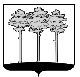 